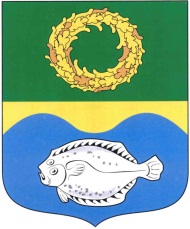 РОССИЙСКАЯ ФЕДЕРАЦИЯКАЛИНИНГРАДСКАЯ ОБЛАСТЬОКРУЖНОЙ СОВЕТ ДЕПУТАТОВМУНИЦИПАЛЬНОГО ОБРАЗОВАНИЯ«ЗЕЛЕНОГРАДСКИЙ ГОРОДСКОЙ ОКРУГ»(первого созыва)РЕШЕНИЕ от 14 декабря 2016 года                                                                            № 121 г. Зеленоградск                                  Об утверждении местных нормативов градостроительного проектирования муниципального образования «Зеленоградский городской округ»    Заслушав и обсудив информацию начальника управления архитектуры и градостроительства – главного архитектора администрации муниципального образования «Зеленоградский городской округ» И.В. Позднякова, рассмотрев представленный проект местных нормативов градостроительного проектирования муниципального образования «Зеленоградский городской округ», в соответствии со статьей 29.4 Градостроительного кодекса Российской Федерации окружной Совет депутатов муниципального образования «Зеленоградский городской округ»Р Е Ш И Л:     1. Утвердить местные нормативы градостроительного проектирования муниципального образования «Зеленоградский городской округ» согласно приложению.      2. Администрации муниципального образования «Зеленоградский городской округ» обеспечить размещение утвержденных местных нормативов градостроительного проектирования муниципального образования «Зеленоградский городской округ» в федеральной государственной информационной системе территориального планирования в срок, не превышающий пяти дней со дня утверждения указанных нормативов.     3. Опубликовать решение в газете «Волна» и разместить на официальном сайте муниципального образования «Зеленоградский городской округ».     4. Решение вступает в силу со дня официального опубликования.Глава муниципального образования«Зеленоградский городской округ»               				       С.В. Кулаковприложение                                                                         к решению окружного Совета депутатов муниципального образования                                 						    «Зеленоградский городской округ»						    от 14 декабря 2016 года №121Местные нормативы градостроительного проектирования муниципального образования «Зеленоградский городской округ»ОГЛАВЛЕНИЕ  ОБЩИЕ ПОЛОЖЕНИЯ……………………………………………………………………………… 73. МАТЕРИАЛЫ ПО ОБОСНОВАНИЮ РАСЧЁТНЫХ ПОКАЗАТЕЛЕЙ………………………..52 3.1.	Общие положения. Перечень нормативных (нормативных правовых) актов и нормативных технических документов (нормативная база). Цели и задачи.............................................................52 3.2.	Нормативная база * .....................................................................................................................54 3.2.1.	Кодексы Российской Федерации ...............................................................................................54 3.2.2.	Законы Российской Федерации .................................................................................................54 3.2.3.	Постановления Правительства Российской Федерации .........................................................55 3.2.4.	Документы министерств и ведомств Российской Федерации ...............................................57 3.2.5.	 Своды правил, строительные нормы и правила, ГОСТы, санитарные и санитарно-эпидемиологические правила и нормативы .....................................................................58 3.2.6. Нормативная 	правовая 	документация 	Калининградской 	области, Зеленоградского района*, Зеленоградского городского округа ..............................................…….63 3.3.	Цели и задачи .............................................................................................................................64 3.4.	Состав объектов местного значения городского округа ..................................................... 66 3.4.1.	Обоснование общего состава (перечня) объектов местного значения ...............................663.4.2.	Обоснование состава (перечня) объектов местного значения городского округа с нормируемым уровнем обеспеченности населения городского округа, ........................................69 3.4.3. Состав объектов местного значения городского округа, .......................................................72 3.5. Обоснование расчётных показателей, устанавливаемых местными нормативами ................73              3.5.1. Обоснование расчётных показателей градостроительного проектирования объектов, относящихся к областям электро-, тепло-, газо- и водоснабжения населения, водоотведения, снабжения населения топливом ........................................................................................................ 74 3.5.2. Обоснование расчётных показателей градостроительного проектирования автомобильных дорог местного значения городского округа, улично-дорожной сети, ......................................... 77 3.5.3. Автомобильные дороги местного значения. Улично-дорожная сеть .................................. 77 3.5.4. Объекты для хранения и обслуживания транспортных средств .......................................... 79 3.6.	Обоснование расчётных показателей градостроительного проектирования объектов, предназначенных для предоставления транспортных услуг населению и организации  транспортного обслуживания населения и территорий ................................................................. 92 3.7.	Обоснование расчётных показателей градостроительного проектирования жилых домов муниципальной собственности, помещений муниципального жилищного фонда……………...93 3.8.	Обоснование расчётных показателей градостроительного проектирования объектов, предназначенных для организации охраны общественного порядка ........................................... 94     3.9. Обоснование расчётных показателей градостроительного проектирования объектов, относящихся к области физической культуры и массового спорта .............................................. 94 3.10.	Обоснование расчётных показателей градостроительного проектирования объектов: относящихся к области образования; предназначенных для организации отдыха детей в каникулярное время............................................................................................................................ 96 3.11.	Обоснование 	расчётных 	показателей 	градостроительного 	проектирования объектов, относящихся к области здравоохранения ...................................................................... 100 3.12.	Обоснование расчётных показателей градостроительного проектирования объектов, относящихся к области сбора, транспортировки, обработки, утилизации, обезвреживанию и захоронению твёрдых коммунальных отходов .............................................................................. 1023.13.	Обоснование расчётных показателей градостроительного проектирования объектов благоустройства территории городского округа, мест массового отдыха населения…………..109 3.14. Обоснование расчётных показателей градостроительного проектирования объектов, предназначенных для обеспечения первичных мер пожарной безопасности ............................. 113 3.15. Обоснование расчётных показателей градостроительного проектирования объектов, предназначенных для обеспечения мероприятий по охране окружающей среды ...................... 116 3.16. Обоснование расчётных показателей градостроительного проектирования объектов, предназначенных для создания условий обеспечения жителей городского округа услугами связи, общественного питания, торговли и бытового обслуживания ..................................................... 118 3.17. Обоснование расчётных показателей градостроительного проектирования объектов библиотечного обслуживания ........................................................................................ 121 3.18.	Обоснование 	расчётных 	показателей 	градостроительного 	проектирования объектов организаций культуры...................................................................................................................... 122 3.19.	Обоснование 	расчётных 	показателей 	градостроительного проектирования муниципальных архивов ..................................................................................................................124 3.20.	Обоснование расчётных показателей градостроительного проектирования: объектов, предназначенных для организации ритуальных услуг; мест захоронения ...............124 3.21.	Обоснование расчётных показателей градостроительного проектирования объектов, относящихся к области гражданской обороны, территориальной обороны, защиты территорий от чрезвычайных ситуаций ................................................................................................................. 125 3.22.	Обоснование расчётных показателей градостроительного проектирования объектов, предназначенных для осуществления мероприятий по обеспечению безопасности людей на водных объектах .............................................................................................................................. 132 3.23.	Обоснование расчётных показателей градостроительного проектирования объектов, предназначенных для создания условий расширения рынка сельскохозяйственной продукции, сырья и продовольствия, для содействия развитию малого и среднего предпринимательства ............................................................................................................................................................ 134 3.24.	Обоснование расчётных показателей градостроительного проектирования объектов, предназначенных для организации и осуществления мероприятий по работе с детьми и молодёжью........................................................................................................................................ 134 3.25.	Обоснование расчётных показателей градостроительного проектирования объектов материально-технического обеспечения органов местного самоуправления ........................... 135 Приложение 1. Нормы обеспечения приезжих и туристов по отдельным объектам обслуживания ................................................................................................................................... 137ОБЩИЕ ПОЛОЖЕНИЯ      Местные нормативы градостроительного проектирования муниципального образования "Зеленоградский городской округ" разработаны в целях установления совокупности расчетных показателей минимально допустимого уровня обеспеченности объектами местного значения городского округа, относящимися к областям: электро-, тепло-, газо- и водоснабжения населения, водоотведения; автомобильных дорог местного значения; физической культуры и массового спорта, образования, здравоохранения, утилизации и переработки бытовых и промышленных отходов; иных областей в связи с решением вопросов местного значения городского округа, а также минимально допустимого уровня обеспеченности объектами благоустройства территории, иными объектами местного значения городского округа населения городского округа и расчетных показателей максимально допустимого уровня территориальной доступности таких объектов для населения городского округа.Основные понятия и терминыАвтомобильная дорога - объект транспортной инфраструктуры, предназначенный для движения транспортных средств и включающий в себя земельные участки в границах полосы отвода автомобильной дороги и расположенные на них или под ними конструктивные элементы (дорожное полотно, дорожное покрытие и подобные элементы) и дорожные сооружения, являющиеся ее технологической частью, - защитные дорожные сооружения, искусственные дорожные сооружения, производственные объекты, элементы обустройства автомобильных дорог. Автомобильными дорогами общего пользования местного значения городского округа являются автомобильные дороги общего пользования в границах городского округа, за исключением автомобильных дорог общего пользования федерального, регионального или межмуниципального значения, частных автомобильных дорог. Перечень автомобильных дорог общего пользования местного значения городского округа может утверждаться органом местного самоуправления городского округа; Внеквартальные (внемикрорайонные) (см. "квартал", "микрорайон") инженерные сети – инженерные сети, расположенные за границами кварталов (микрорайонов) и предназначенные для транспортировки продукта (ресурса) от точки врезки (подключения) к городским сетям до границы квартала (микрорайона); Головные сооружения инженерной инфраструктуры – объекты инженерной инфраструктуры по добыче или производству энергоресурса (для целей градостроительства: воды, газа, тепла, электроэнергии); Градостроительная деятельность - деятельность по развитию территорий, в том числе городов и иных поселений, осуществляемая в виде территориального планирования, градостроительного зонирования, планировки территории, архитектурно-строительного проектирования, строительства, капитального ремонта, реконструкции объектов капитального строительства, эксплуатации зданий, сооружений; Градостроительная документация, документы градостроительного проектирования – документы территориального планирования и градостроительного зонирования, документация по планировке территорий (проекты планировки территории, проекты межевания территории и градостроительные планы земельных участков); Градостроительное проектирование – деятельность по подготовке градостроительной документации для реализации целей муниципального управления и градостроительного регулирования осуществления инвестиционных программ в области планировки, застройки и благоустройства территорий, реконструкции градостроительных комплексов зданий, сооружений, инженерных систем и природно-ландшафтных территорий;  Здание – разновидность наземного строительного сооружения (см. "сооружение") с помещениями, созданного в результате строительной деятельности в целях осуществления определенных потребительских функций, таких как проживание (жилище), хозяйственная, или иная деятельности людей, размещения производства, хранения продукции или содержания животных. Здание включает в себя сети и системы (оборудование) инженерно-технического обеспечения. Здание может иметь также эксплуатируемые помещения в подземной части. Сооружение, не имеющее надземной части, не является зданием. Здание может содержать такие части, как встройка (часть здания, располагаемая в пределах здания по части его высоты и (или) ширины и выделенная противопожарными преградами) и пристройка (часть здания, расположенная вне первоначального контура его наружных стен, как правило, являющаяся вспомогательной по отношению к зданию и имеющая с ним одну или более общую стену); Земельный участок – часть земной поверхности, границы которой определены в соответствии с федеральными законами. В случаях и в порядке, которые установлены федеральным законом, могут создаваться искусственные земельные участки; Зонирование территорий – деление территории муниципального образования, населенного пункта при осуществлении градостроительного проектирования на части (зоны) для определения их функционального назначения (функциональное зонирование при подготовке генерального плана), определения территориальных зон и установления градостроительных регламентов (градостроительное зонирование при подготовке правил землепользования и застройки), определения границ зон размещения объектов (зонирование при подготовке проекта планировки территории), а также закрепления (отображения) в градостроительной документации границ соответствующих зон и границ зон с особыми условиями использования территорий; Красные линии – линии, которые обозначают существующие, планируемые (изменяемые, вновь образуемые) границы территорий общего пользования, границы земельных участков, на которых расположены линии электропередачи, линии связи (в том числе линейнокабельные сооружения), трубопроводы, автомобильные дороги, железнодорожные линии и другие подобные сооружения (линейные объекты); Магистральные инженерные сети - инженерные сети, транспортирующие транзитом продукт (ресурс) от места добычи или производства к местам учета и распределения, прокладываемые, как правило, в границах красных линий улиц, дорог и проездов. К местам учета и распределения продукта относятся повысительные водопроводные насосные станции, газораспределительные пункты, тепловая насосная станция, центральный тепловой пункт, понизительные подстанции 35-110/15-10 кВ; Магистральный водовод – трубопровод, входящий в водопроводную систему, подающую воду от источников водоснабжения до мест учета и распределения, определяется Схемой водоснабжения городского округа; Магистральный канализационный коллектор – разгрузочный коллектор, главный городской коллектор, промышленный коллектор и городские коллекторы, определяется Схемой канализации городского округа; Нормативы градостроительного проектирования городского округа - совокупность установленных в целях обеспечения благоприятных условий жизнедеятельности человека расчетных показателей минимально допустимого уровня обеспеченности объектами муниципального значения городского округа населения городского округа и расчетных показателей максимально допустимого уровня территориальной доступности таких объектов для населения городского округа; Объект капитального строительства – здание, строение, сооружение, а также объекты, строительство которых не завершено (объекты незавершенного строительства), за исключением временных построек, киосков, навесов и других подобных построек; Объекты местного значения - объекты капитального строительства, иные объекты, территории, которые необходимы для осуществления органами местного самоуправления полномочий по вопросам местного значения и в пределах переданных государственных полномочий в соответствии с федеральными законами, законом субъекта Российской Федерации, уставами муниципальных образований и оказывают существенное влияние на социально-экономическое развитие муниципальных образований. Объекты местного значения городского округа – объекты капитального строительства, иные объекты, территории, относящиеся к следующим областям: электро-, тепло-, газо- и водоснабжение населения, водоотведение; автомобильные дороги местного значения; физическая культура и массовый спорт, образование, здравоохранение, утилизация и переработка бытовых и промышленных отходов; иные области в связи с решением вопросов местного значения городского округа согласно перечню вопросов местного значения, установленному законодательством Российской Федерации об общих принципах организации местного самоуправления и в пределах переданных государственных полномочий; Объекты благоустройства территории – территории муниципального образования, на которых осуществляется деятельность по благоустройству: площадки, дворы, кварталы, функционально-планировочные образования, а также территории, выделяемые по принципу единой градостроительной регламентации (санитарно-защитные зоны, охранные зоны) или визуально-пространственного восприятия (площадь с застройкой, улица с прилегающей территорией и застройкой), другие территории муниципального образования. Объекты благоустройства территории местного (муниципального) значения городского округа – объекты благоустройства в границах территорий общего пользования и (или) рекреационных зон; Объекты благоустройства территории городского округа - общественные пространства - скверы, городские парки, площади; участки и зоны общего пользования жилой и общественной застройки; площадки общего пользования  различного функционального назначения; пешеходные коммуникации, направления; велосипедные дорожки; объекты рекреации – городские леса, лесопарки (районного, микрорайонного и общегородского значений); Места массового отдыха - объекты рекреации – городские леса, лесопарки, городские пляжи; Озелененные территории – территории различного функционального назначения, покрытые древесно-кустарниковой и (или) травянистой растительностью естественного или искусственного происхождения, включая участки, не покрытые растительностью, но являющиеся неотъемлемой составной частью таких территорий, входящие в состав объектов благоустройства; Парковка (парковочное место) - специально обозначенное и при необходимости обустроенное и оборудованное место, являющееся в том числе частью автомобильной дороги и (или) примыкающее к проезжей части и (или) тротуару, обочине, эстакаде или мосту либо являющееся частью подэстакадных или подмостовых пространств, площадей и иных объектов улично-дорожной сети, зданий, строений или сооружений и предназначенное для организованной стоянки транспортных средств на платной основе или без взимания платы по решению собственника или иного владельца автомобильной дороги, собственника земельного участка либо собственника соответствующей части здания, строения или сооружения Планировка территории - обеспечение устойчивого развития территории посредством выделения элементов планировочной структуры (кварталов, микрорайонов, иных элементов), установления границ земельных участков, на которых расположены объекты капитального строительства, границ земельных участков, предназначенных для строительства и размещения линейных объектов; Планировочная организация территории – деление территории муниципального образования, территории населённого пункта на планировочные элементы (планировочные кварталы (микрорайоны), планировочные районы, планировочные зоны). Планировочная организация территории является одним из инструментов реализации комплексного подхода к управлению развитием территорий; Планировочный квартал (квартал) – основной элемент (единица) планировочной структуры застройки в границах красных линий, площадью, как правило, до 5 га, ограниченный улицами или проездами общего пользования, территориями общего пользования, территориями линейных объектов инженерной или транспортной инфраструктуры. Квартал является минимальной единицей планировочной структуры, выделяемой в целях подготовки проекта планировки территории; Планировочный микрорайон (микрорайон) – элемент планировочной структуры застройки площадью более 5 га, в состав которого входят более одного квартала жилой застройки и территории иного назначения: территории общего пользования, зоны размещения объектов общественно-деловой или иной не жилой застройки. Микрорайон ограничивается улицами, территориями общего пользования районного или городского значения, территориями линейных объектов инженерной или транспортной инфраструктуры; Планировочный район – крупный элемент планировочной структуры, включающий территории, границы которых определяются границами городского округа, границами линейных объектов инженерной и транспортной инфраструктуры, магистральными улицами городского значения, границами крупных промышленных территорий, естественными природными границами, иными обоснованными границами; Плотность застройки – один из основных показателей градостроительного проектирования, характеризующих интенсивность использования территории. Показателями плотности застройки являются: коэффициент застройки – отношение площади, занятой под зданиями и сооружениями, к площади участка (квартала); коэффициент плотности застройки – отношение площади всех этажей зданий и сооружений к площади участка (квартала). Застройкой высокой плотности считается тип застройки с максимальными показателями плотности, установленными строительными (градостроительными) нормами, застройкой низкой плотности – тип застройки с минимальными показателями плотности; Помещение – пространство внутри здания, имеющее определенное функциональное назначение и огражденное со всех сторон строительными конструкциями: стенами (с окнами и дверями), перекрытием и полом; Совместное пользование – пользование имуществом, находящимся в собственности участников совместной собственности без выделения доли каждого из участников; Сооружение – результат строительной деятельности для осуществления определённых потребительских функций. В узком смысле термин "сооружение" используется в значении "строительное сооружение, которое не является зданием" (см. "здание"); Территориальная доступность, уровень территориальной доступности: для объектов образования, здравоохранения, объектов социально-культурного и коммунально-бытового назначения – расположение объекта на определённом (нормируемом) расстоянии или с определённым (нормируемым) временем доступа от места проживания человека; для прочих объектов – определённое (нормируемое) расстояние или определённое (нормируемое) время доступа до границ территории, обслуживаемой этим объектом. Доступность того или иного объекта, если она нормируется в единицах времени, может быть указана как транспортная, пешеходная без использования транспортных средств или комбинированная транспортнопешеходная; Территории общего пользования - территории, которыми беспрепятственно пользуется неограниченный круг лиц (в том числе площади, улицы, проезды, набережные, береговые полосы водных объектов общего пользования, скверы, бульвары); Территории совместного пользования – территории, которыми беспрепятственно пользуется ограниченный круг лиц, находящихся на смежных с территориями совместного пользования территориях. В зонах жилого назначения необходимость и возможность выделения территории совместного пользования определяется для группы жилых домов (для квартала) с учётом необходимости обеспечения каждого из жилых домов придомовой территорией согласно нормативу. На территориях совместного пользования, как правило, размещаются объекты благоустройства, объекты коммунального хозяйства. Для размещения территории совместного пользования выделяется (формируется) отдельный земельный участок; Улично-дорожная сеть – объект транспортной инфраструктуры, являющийся частью территории поселений и городских округов, ограниченной красными линиями и предназначенной для движения транспортных средств и пешеходов, упорядочения застройки и прокладки инженерных коммуникаций (при соответствующем технико-экономическом обосновании), а также обеспечения транспортных и пешеходных связей территорий поселений и городских округов, как составной части их путей сообщения. Основными элементами улично-дорожной сети являются улицы, проспекты, переулки, проезды, набережные, площади, тротуары, пешеходные и велосипедные дорожки, а также искусственные и защитные дорожные сооружения, элементы обустройства. По своему функциональному назначению улично-дорожная сеть относится к автомобильным дорогам общего пользования местного значения в границах населенных пунктов; 1. ОСНОВНАЯ ЧАСТЬ  	 1.1. Объекты, относящиеся к областям электро-, тепло-, газо- и водоснабжения населения, водоотведения, снабжения населения топливом 1.1.1. Объекты, относящиеся к области электроснабжения Примечания: а) (*) Для определения в целях градостроительного проектирования минимально допустимого уровня обеспеченности объектами, следует использовать норму минимальной обеспеченности населения (территории) соответствующим ресурсом и характеристики планируемых к размещению объектов б) (**) Нормы электропотребления и использования максимума электрической нагрузки следует использовать 	в 	целях 	градостроительного 	проектирования 	в 	качестве 	укрупнённых 	показателей электропотребления в) Расчёт электрических нагрузок для разных типов застройки следует производить в соответствии с нормами РД 34.20.185-94. д) Приведённые в таблице показатели учитывают нагрузки: жилых и общественных зданий (административных, учебных, научных, лечебных, торговых, зрелищных, спортивных), коммунальных предприятий, объектов транспортного обслуживания (закрытых и открытых стоянок автомобилей), наружного освещения. е) В таблице не учтены мелкопромышленные потребители (кроме перечисленных  в п. 4 примечаний), питающиеся, как правило, от городских распределительных сетей. Для учета этих потребителей к показателям таблицы следует вводить следующие коэффициенты: для районов городского населенного пункта с газовыми плитами – 1,2-1,6; для районов городского населенного пункта с электроплитами – 1,1-1,5. Большие значения коэффициентов относятся к центральным районам (районам с большим количеством общественно-деловой застройки), меньшие – к кварталам (микрорайонам) преимущественно жилой застройки. 1.1.2.  Объекты, относящиеся к области теплоснабжения Примечания: а) (*) Расчетные  значения  удельной  характеристики  расхода  тепловой  энергии  на отопление и вентиляцию здания qотр , Вт/(м3·°C) определяются по методике Приложения Г СП 50.13330.2012. Расчетное значение удельной характеристики расхода тепловой энергии на отопление и вентиляцию здания должно быть меньше или равно нормируемому значению qоттр , Вт/(м3·°C): qотр qоттр . Показатели нормируемой удельной характеристики расхода тепловой энергии на отопление и вентиляцию зданий qоттр , Вт/(м3·°C) следует принимать:  для малоэтажных жилых одноквартирных зданий – по таблице 1.1.2.А; для многоквартирных жилых и общественных зданий – по таблице 1.1.2.А. Таблица 1.1.2.А  Примечания:а) При промежуточных значениях отапливаемой площади дома в интервале 50-1000 м2 значения qоттр должны определяться по линейной интерполяции. Таблица 1.1.2.Б 1.1.3. Объекты, относящиеся к области газоснабжения Примечания: а) (*) Для определения в целях градостроительного проектирования минимально допустимого уровня обеспеченности объектами, следует использовать норму минимальной обеспеченности населения (территории) соответствующим ресурсом и характеристики планируемых к размещению объектов б) (**) Нормы расхода природного газа следует использовать в целях градостроительного проектирования в качестве укрупнённых показателей расхода (потребления) газа при расчётной теплоте сгорания 34 МДж/м3 (8000 ккал/ м3) в) (***) Удельные показатели максимальной тепловой нагрузки, расходы газа для различных потребителей следует принимать по нормам СП 124.13330.2012, СП 42-101-2003. 1.1.4. Объекты, относящиеся к области водоснабжения населения Примечания: а) (*) Для определения в целях градостроительного проектирования минимально допустимого уровня обеспеченности объектами, следует использовать норму минимальной обеспеченности населения (территории) соответствующим ресурсом и характеристики планируемых к размещению объектов б) (**) Указанные нормы следует применять с учётом требований табл.1 СП 31.13330.2012 б) (***) Указанные нормы следует применять с учётом требований СП 30.13330.2012 1.1.5. Объекты, относящиеся к области водоотведения Примечания: а) (*) Для определения в целях градостроительного проектирования минимально допустимого уровня обеспеченности объектами водоотведения.  б) (**) Указанные нормы следует применять с учётом требований табл.1 СП 31.13330.2012 в) (***) Указанные нормы следует применять с учётом требований СП 30.13330.2012 1.1.6. Объекты снабжения населения топливом Примечания: а) (*) Для определения в целях градостроительного проектирования минимально допустимого уровня обеспеченности объектами, следует использовать норму минимальной обеспеченности населения соответствующим ресурсом (в случае необходимости обеспечения населения этим ресурсом) б) (**) Перевод условного топлива в натуральное производится путем деления нормы расходования условного топлива на коэффициент пересчета, равный отношению теплотворной способности натурального топлива к теплотворной способности условного топлива.  Коэффициент пересчета для каменного угля  составляет 0,77 1.2.  Автомобильные дороги местного значения городского округа, улично-дорожная сеть. Объекты дорожного сервиса1.2.1.  Автомобильные дороги местного значения городского округа, улично-дорожная сеть Примечания: а) Нормы определения протяжённости улиц и дорог, плотности улично-дорожной сети определены с учётом "Рекомендаций по проектированию улиц и дорог городов и сельских поселений", разработанных ЦНИИП Градостроительства и Минстроем России в 1994 г.; б) (*) Параметры, включая размеры, перечисленных элементов улично-дорожной сети (см. также "улично-дорожная сеть" в разделе "Основные понятия и термины"), ширина основных улиц и дорог в красных линиях, определяются документами территориального планирования – генеральным планом (см. материалы по обоснованию расчетных показателей, содержащихся в основной части настоящих нормативов, приложение); в) При сложном рельефе плотность магистральной сети следует увеличивать: при уклонах 5-10% на 25%, при уклонах более 10% - на 50%; г) Плотность транспортных коммуникаций в центральной части населённого пункта может приниматься на 20-30% выше, чем в среднем по населённому пункту. 1.2.2.  Парковки (парковочные места)  1.2.2.1. Парковочные места для жилой застройки на открытых автостоянках, в паркингах постоянного хранения (в границах земельного участка жилого дома) и временного хранения (в границах красных линий уличной сети, на отдельно сформированных участках или на парковках и паркингах объектов обслуживания и офисов) Примечания: а) (*) В районах реконструкции или с неблагоприятной гидрогеологической обстановкой допускается увеличивать   до   1500 м.   Для   гаражей   боксового   типа   для   постоянного   хранения   транспортных   средств, принадлежащих инвалидам, радиус пешеходной доступности не должен превышать 200 м от входов в жилые дома. б) (**) На территории многоквартирной застройки допускается принимать по нормам, установленным для городского округа, на территории индивидуальной застройки размещение автостоянок обеспечивается в пределах земельных участков, отведенных под жилые дома. 	1.2.2.2. 	Парковочные места для прочих объектов, кроме объектов жилой застройки Примечания: а) При проектировании стоянок для обслуживания группы объектов с различным режимом суточного функционирования допускается снижение расчетного количества машиномест по каждому объекту в отдельности на 10-15 %. б) В населенных пунктах – центрах туризма следует предусматривать стоянки автобусов и легковых автомобилей, принадлежащих туристам, на расстоянии не более  500 м от объектов туристского осмотра (с учетом обеспечения удобных подходов к объектам осмотра и сохранения целостного характера окружающей среды). 1.2.3.  Объекты дорожного сервиса, кроме предназначенных для предоставления транспортных услуг населению и организации транспортного обслуживания населения Примечания: а) (*) Данный норматив применим для размещения указанных объектов дорожного сервиса на территориях, сопряжённых с автодорогами и улицами городского значения в границах их  полос отвода или на территориях, примыкающих к их красным линиям. Размещение объектов дорожного сервиса на иных территориях осуществляется в соответствии с требованиями строительных, санитарных и иных норм. б) (**) При определении параметров автозаправочных станций в части количества топливораздаточных колонок следует руководствоваться нормами СП 42.13330.2011, п. 11.27 1.3. Объекты, предназначенные для предоставления транспортных услуг населению и организации транспортного обслуживания населения1.3.1.  Остановки (остановочные пункты) Примечания: а) (*) в производственных и коммунально-складских зонах дальность пешеходных подходов до ближайшей остановки общественного пассажирского транспорта должна быть не более 400 м от проходных предприятий; в зонах массового отдыха и спорта – не более 600 м от главного входа 1.3.2.  Объекты дорожного сервиса, предназначенные для предоставления транспортных услуг населению и организации транспортного обслуживания населения 1.4. Жилые дома муниципальной собственности,помещения муниципального жилищного фондаПримечания: а) (*) Учётная норма площади жилого помещения при постановке граждан на учет  в  качестве  нуждающихся в получении жилых помещений (учётная норма площади жилого помещения) в Зеленоградском городском округе утверждается органом местного самоуправления муниципального образования "Зеленоградский городской округ". Норма, приведённая в настоящей графе таблицы, утверждена решением окружного Совета депутатов Зеленоградского городского округа от 30 марта 2016 г. №44. б) (**) Норма предоставления площади жилого помещения по договорам социального найма составляет от  15 кв. м общей площади жилого помещения на одного человека и 20 кв. м общей площади для одиноко проживающего гражданина. Данная норма не распространяется на предоставление жилого помещения для участковых уполномоченных полиции и членов их семей, предоставляемых в особом порядке. Норма, приведённая в настоящей графе таблицы, утверждена решением окружного Совета депутатов Зеленоградского городского округа от 30 марта 2016 г. №44. 1.5. Объекты для организации охраны общественного порядка 1.6. Объекты, относящиеся к областям физической культуры и массового спорта Примечания: а) Физкультурно-спортивные сооружения сети общего пользования следует, как правило, объединять со спортивными объектами образовательных школ и других учебных заведений, учреждений отдыха и культуры с возможным сокращением территории 1.7. Объекты, относящиеся к области образования. Объекты, предназначенные для организации отдыха детей в каникулярное время1.7.1.  Объекты дошкольного образования Примечания: а) (*) В районах одно- и двухэтажной застройки допускается увеличение максимально допустимого уровня территориальной доступности детских дошкольных учреждений общего типа до 500 м 1.7.2.  Объекты среднего общего образования Примечания: а) (*) Указанный процент от численности детей соответствующего школьного возраста принимается для расчёта количества мест для обучения в одну смену б) (**) При отсутствии территории для размещения школы нормативной вместимости в границах 500 м радиуса доступности, допускается размещение школ на расстоянии  транспортной доступности, которая составляет 15 минут для учеников школ I уровня (начальная школа) и 30 минут – для учеников школ II-III уровня (основная или неполная средняя, средняя или старшая школа) 1.7.3.  Муниципальные объекты дополнительного образования 1.7.4.  Объекты для организации отдыха детей в каникулярное время Примечания: а) (*) Допускается размещение детских оздоровительных лагерей на расстоянии транспортно-пешеходной доступности, которая составляет 15 минут для учеников школ I уровня (начальная школа) и 30 минут – для учеников школ II-III уровня (основная или неполная средняя, средняя или старшая школа). Указанная норма максимально допустимого уровня территориальной доступности применима к объектам, находящимся в границах городского округа. 1.8. Объекты, относящиеся к области здравоохраненияК объектам области здравоохранения муниципального образования "Зеленоградский городской округ" относятся объекты, в которых или на территории которых размещаются учреждения оказания медицинской помощи населению на территории городского округа (за исключением территорий городских округов, включенных в утвержденный Правительством Российской Федерации перечень территорий, население которых обеспечивается медицинской помощью в медицинских учреждениях, подведомственных федеральному органу исполнительной власти, осуществляющему функции по медико-санитарному обеспечению населения отдельных территорий) в соответствии с территориальной программой государственных гарантий оказания гражданам Российской Федерации бесплатной медицинской помощи (объекты амбулаторно-поликлинических учреждений, объекты учреждений охраны материнства и детства, объекты больничных учреждений, объекты аптечных организаций). Для определения параметров и зон (мест) размещения объектов, относящихся к области здравоохранения, в целях градостроительного проектирования следует использовать "Перечень медицинских организаций, их структурных подразделений, участвующих в реализации территориальной Программы государственных гарантий бесплатного оказания населению Калининградской области медицинской помощи (Приложение к указанной Программе)1.9. Объекты, относящиеся к области сбора, транспортирования, обработке, утилизации, обезвреживанию и захоронению твёрдых коммунальных отходов Количество, параметры и места расположения объектов, относящиеся к области сбора, транспортирования, обработке, утилизации, обезвреживанию и захоронению твёрдых коммунальных отходов, определяются с учётом генеральной схемы санитарной очистки территории Калининградской области. 1.9.1.  Предприятия по транспортировке твёрдых коммунальных отходов Примечания: а) (*) Для определения в целях градостроительного проектирования минимально допустимого уровня обеспеченности объектами, следует использовать норму минимальной обеспеченности населения (территории) соответствующей услугой и характеристики планируемых к размещению объектов 1.9.2. Предприятия по утилизации, обезвреживанию и захоронению твёрдых коммунальных отходов 1.10. Объекты благоустройства территории городского округа.  Места массового отдыха населения  Примечания: а) (*) За максимально допустимый уровень территориальной доступности прохода к береговой полосе принимается половина расстояния между соседними проходами 1.11. Объекты, предназначенные для обеспечения первичных мер пожарной безопасности Примечания: а)  (*) Размещение иных объектов, предназначенных для обеспечения первичных мер пожарной безопасности, кроме перечисленных в этой таблице, нормируется строительными нормами по проектированию систем наружного водоснабжения и иными нормативными документами в) (**) За максимально допустимый уровень территориальной доступности дороги  (улицы, проезда)  с обеспечением  беспрепятственного проезда  пожарной  техники принимается половина расстояния между соседними дорогами (улицами, проездами) 1.12. Объекты, предназначенные для обеспечения мероприятий по охране окружающей средыа) (*) В расчётную норму обеспеченности включена потребность в приборах общественных туалетов на объектах для каждой 1000 чел. туристов – 2 прибора; на площадях около вокзалов, на железнодорожных станциях, речных пристанях, автостанциях - примерный расчет уборных: 1 очко на 500 человек; при расчетах посещаемости уборных, за 1 очко принимается 1 унитаз или 2 писсуара. б) (**) Допускается учитывать санузлы, расположенные на АЗС, при условии обеспечения открытого доступа в эти санузлы. 1.13. Объекты, предназначенные для создания условий обеспечения жителей городского округа услугами общественного питания, торговли и бытового обслуживанияПримечания: а) (*) В районах одно- и двухэтажной застройки максимально допустимый уровень территориальной доступности этих объектов может составлять 800 м. б) (**) В целях созданий условий для развития туризма следует увеличивать минимально допустимый уровень обеспеченности объектами на 50 м² торговой площади на 1000 чел. расчётных туристов; в) (***) В целях созданий условий для развития туризма следует увеличивать минимально допустимый уровень обеспеченности объектами на 30 м² торговой площади на 1000 чел. расчётных туристов; в) (****) В целях созданий условий для развития туризма следует увеличивать минимально допустимый уровень обеспеченности объектами на: 28 мест кафе-закусочных; 40 мест столовых; 12 мест ресторанов на 1000 чел. расчётных туристов. 1.14. Объекты библиотечного обслуживания Примечания: а) (*) Количество единиц хранения, мест в читальном зале специальных библиотек определяется заданием на проектирование. б) (**) Не менее одного объекта на 7 тыс. детей дошкольного и школьного возраста суммарно. 1.15. Объекты организаций культурыПримечания: а) (*) Удельный вес клубов районного значения рекомендуется в размере 40%-50% 1.16. Муниципальные архивы 1.17. Объекты, предназначенные для организации ритуальных услуг. Места захоронения Примечания: а) Норматив п.2 и п.3. применяется для планирования в составе материалов генерального плана размещения объектов исключительно за границами населённых пунктов 1.18. Защитные и иные сооружения гражданской обороны. Защитные сооружения, средства для защиты территорий от чрезвычайных ситуаций1.18.1. Защитные сооружения гражданской обороны Защитные и иные сооружения гражданской обороны отображаются в документах градостроительного проектирования в соответствии с документами, разработанными органом управления городского округа, уполномоченным на решение задач в области защиты населения и территорий от чрезвычайных ситуаций и согласованными с территориальным органом МЧС. К таким документам, в соответствии с законодательством Российской Федерации, относятся: план гражданской обороны и защиты населения городского округа с приложениями; план городского округа с размещением объектов коллективной защиты (ПРУ, ЗС, подвалов и др.); планы подготовки и проведения эвакуационных мероприятий; планы наращивания инженерной защиты территорий, отнесённых в установленном порядке к группам по гражданской обороне; планы организации строительства недостающих защитных сооружений; иные документы. 1.18.2. Сооружения для защиты территорий от чрезвычайных ситуаций 1.19. Объекты, предназначенные для осуществления мероприятий по обеспечению безопасности людей на водных объектахПримечания: а)  (*) В составе спасательного поста (станции) на водном объекте 1.20. Объекты, предназначенные для создания условий расширения рынка сельскохозяйственной продукции, сырья и продовольствия, для содействия развитию  малого и среднего предпринимательстваПримечания: а)  соотношение площади для круглогодичной и сезонной торговли устанавливается заданием на проектирование.  1.21. Объекты, предназначенные для организации и осуществления мероприятий по работе с детьми и молодежью1.22. Объекты материально-технического обеспечения органов местного самоуправления городского округа2. ПРАВИЛА И ОБЛАСТЬ ПРИМЕНЕНИЯ НОРМАТИВОВ  	 2.1. Область применения местных нормативов градостроительного проектирования муниципального образования "Зеленоградский городской округ" Местные нормативы являются обязательными: а) Для органов местного самоуправления муниципального образования "Зеленоградский городской округ" при осуществлении полномочий в области градостроительной деятельности по подготовке и утверждению: генерального плана городского округа, изменений в генеральный план; документации по планировке территории; условий аукционов на право заключения договоров аренды земельных участков для комплексного освоения в целях жилищного строительства (в пределах своей компетенции);  - условий аукционов на право заключить договор о развитии застроенной территории. б) Для победителей аукционов: на право заключения договоров аренды земельных участков для комплексного освоения в целях жилищного строительства (в случае наличия соответствующих требований в условиях аукциона);  на право заключить договор о развитии застроенной территории (в случае наличия соответствующих требований в условиях аукциона и договорах  о развитии застроенных территорий); в) Для разработчиков проектов генерального плана городского округа, изменений в генеральный план, документации по планировке территории; 	г) 	Для 	разработки 	правил 	благоустройства 	муниципального 	образования "Зеленоградский городской округ"; Значения местных нормативов учитываются при подготовке:  а) решений по внесению изменений в градостроительные регламенты, установленные Правилами землепользования и застройки в Зеленоградском городском округе; б) заключений органа, уполномоченного в области архитектуры и строительства по предоставлению разрешений: на отклонение от предельных параметров разрешенного строительства, на условно разрешенный вид использования земельного участка или объекта капитального строительства. 2.2. Правила применения местных нормативов градостроительного проектирования муниципального образования "Зеленоградский городской округ" Установление совокупности расчетных показателей минимально допустимого уровня обеспеченности объектами местного значения городского округа, установление минимально допустимого уровня обеспеченности объектами благоустройства территории в местных нормативах градостроительного проектирования производится для определения местоположения планируемых к размещению объектов местного значения городского округа в документах территориального планирования (в материалах генерального плана, включая карту планируемого размещения объектов местного значения), зон планируемого размещения объектов местного значения в документации по планировке территории (в проектах планировки территории) в целях обеспечения благоприятных условий жизнедеятельности человека на территории в границах подготовки соответствующего проекта. При определении местоположения планируемых к размещению тех или иных объектов местного значения в целях подготовки документов территориального планирования, документации по планировке территории следует учитывать наличие на территории в границах проекта таких же объектов, их параметры (площадь, ёмкость, вместимость, проч.), нормативный уровень территориальной доступности как для существующих, так и для планируемых к размещению объектов. При определении границ зон планируемого размещения того или иного объекта местного значения следует учитывать параметры объекта местного значения и нормы отвода земель для объекта таких параметров.  Максимально допустимый уровень территориальной доступности того или иного объекта местного значения в целях градостроительного проектирования установлен настоящими нормативами. Параметры планируемого к размещению объекта местного значения следует определять исходя из минимально допустимого уровня обеспеченности объектами (ресурсами), установленного настоящими нормативами, площадью территории и параметрами (характеристиками) функциональных зон в границах максимально допустимого уровня территориальной доступности этого объекта. Отдельные показатели местных нормативов градостроительного проектирования муниципального образования "Зеленоградский городской округ" определяют состав материалов по обоснованию проекта генерального плана, по обоснованию проекта планировки территории в части включения в этот состав предусмотренных градостроительным законодательством иных материалов, кроме прямо перечисленных в Градостроительном кодексе Российской Федерации. В материалах по обоснованию проекта генерального плана в графической форме, в части "иных объектов, иных территорий и (или) зон, которые оказали влияние на установление функциональных зон и (или) планируемое размещение объектов местного значения городского округа или объектов федерального значения, объектов регионального значения", предусмотренных градостроительным законодательством, отображаются: местоположение объектов местного значения городского округа, существующих и планируемых к размещению, в том числе –  объектов ГО и ЧС (по сведениям структурного подразделения органов местного самоуправления, уполномоченных на решение задач в области гражданской обороны); границы зон с особыми условиями использования территорий, границы зон особого нормирования местных нормативов градостроительного проектирования; информация прочих градостроительных и транспортных разработок. Перечень конкретных объектов и территорий, отображение которых предусматривается на картах материалов по обоснованию проекта генерального плана, из числа указанных выше, определяет задание (техническое задание) на подготовку проекта генерального плана (внесения изменений в генеральный план) городского округа. В материалы по обоснованию проектов планировки территорий муниципального образования "Зеленоградский городской округ", в части "иных материалов в графической форме для обоснования положений о планировке территории", предусмотренных градостроительным законодательством, могут быть включены: схема существующих сохраняемых, реконструируемых, ликвидируемых и проектируемых трасс внеквартальных (внемикрорайонных) сетей и сооружений водопровода, бытовой и дождевой канализации, теплоснабжения, газоснабжения, электроснабжения, с отображением точек присоединения этих сетей к городским магистральным сетям; для проектов планировки территорий размером более 3 га - схема планировочной организации территории; материалы в графической форме (схемы) для обоснования границ зон планируемого размещения объектов ГО и ЧС. Перечень конкретных схем (чертежей), включаемых в состав материалов в графической форме по обоснованию проекта планировки территории, из числа указанных выше, определяет задание (техническое задание) на подготовку проекта планировки территории. В случае включения схем из числа указанных выше в состав материалов в графической форме для обоснования положений о планировке территории, пояснительная записка материалов по обоснованию проекта должна быть дополнена соответствующим этим схемам описанием и обоснованием положений, касающихся вопросов планировки территории. 3. МАТЕРИАЛЫ ПО ОБОСНОВАНИЮ РАСЧЁТНЫХ ПОКАЗАТЕЛЕЙ3.1. Общие положения. Перечень нормативных (нормативных правовых) актов инормативных технических документов (нормативная база). Цели и задачиМестные нормативы градостроительного проектирования (далее также "нормативы" ("настоящие нормативы")) муниципального образования "Зеленоградский городской округ" (далее также "Зеленоградский городской округ", "городской округ") разработаны в целях обеспечения благоприятных условий жизнедеятельности человека в ходе реализации полномочий органов местного самоуправления городского округа по решению вопросов местного значения городского округа. В указанных целях нормативами устанавливаются расчетные показатели минимально допустимого уровня обеспеченности объектами местного муниципального значения населения городского округа и расчетные показатели максимально допустимого уровня территориальной доступности таких объектов для населения городского округа. Подготовка местных нормативов градостроительного проектирования Зеленоградского городского округа осуществлена с учетом требований нормативных правовых, нормативных технических документов, перечисленных в разделе 3.2. "Нормативная база" материалов по обоснованию расчётных показателей местных нормативов градостроительного проектирования. Подготовка местных нормативов градостроительного проектирования Зеленоградского городского округа осуществлена с учетом: социально-демографического состава и плотности населения на территории муниципального образования; планов и программ комплексного социально-экономического развития муниципального образования; предложений органов местного самоуправления, заинтересованных лиц. Местные нормативы градостроительного проектирования города Зеленоградского городского округа подготовлены на основании постановления администрации муниципального образования "Зеленоградский городской округ" от 18 июля 2016 г. № 1598 "О подготовке проекта местных нормативов градостроительного проектирования муниципального образования "Зеленоградский городской округ". Местные нормативы градостроительного проектирования Зеленоградского городского округа подготовлены в соответствии со ст.ст. 8, 29.2, 29.4 Градостроительного кодекса Российской Федерации, статьей 16 федерального закона от 06.10.2003 №131-ФЗ "Об общих принципах организации местного самоуправления в Российской Федерации". Сведения о разработчике:  - местные нормативы градостроительного проектирования Зеленоградского городского округа подготовлены  ООО «Никор Проект». 236039, г. Калининград, Ленинский пр., 109 А ИНН/КПП 3907024111/390601001 расчётный счёт  40 702 810 500 000 002 201 в ЗАО ИКБ "Европейский", корр. счёт 30 101 810 000 000 000 705  Генеральный директор – Ефимова Н.И., тел +7 (4012) 630100, 630200 Руководитель проекта (ответственный исполнитель) – Мезей О. В. 	3.2. 	Нормативная база * 	3.2.1. 	Кодексы Российской Федерации Градостроительный кодекс Российской Федерации от 29 декабря 2004 г. № 190-ФЗ; Земельный кодекс Российской Федерации от 25 октября 2001 г. № 136-ФЗ;  Гражданский кодекс Российской Федерации, часть I, от 30 ноября 1994 г. № 51-ФЗ; Водный кодекс Российской Федерации от 3 июня 2006 г. № 74-ФЗ; Лесной кодекс Российской Федерации от 4 декабря 2006 г. № 200-ФЗ; Воздушный кодекс Российской Федерации от 19 марта 1997 г. № 60-ФЗ; Жилищный кодекс Российской Федерации от 29 декабря 2004 г. № 188-ФЗ; 	3.2.2. 	Законы Российской Федерации федеральный закон от 29 декабря 2004 г. № 191-ФЗ "О введении в действие Градостроительного кодекса Российской Федерации"; федеральный закон от 25 октября 2001 г. № 137-ФЗ "О введении в действие Земельного кодекса Российской Федерации"; федеральный закон от 6 октября 2003 г. № 131-ФЗ "Об общих принципах организации местного самоуправления в Российской Федерации"; федеральный закон от 27 декабря 2002 г. № 184-ФЗ "О техническом регулировании"; федеральный закон от 26 марта 2003 г. № 35-ФЗ "Об электроэнергетике"; федеральный закон Российской Федерации от 27 июля 2010 г. № 190-ФЗ "О теплоснабжении"; федеральный закон от 07 декабря 2011 г. № 416-ФЗ "О водоснабжении и водоотведении"; федеральный закон от 08 ноября 2007 г. № 257-ФЗ "Об автомобильных дорогах и о дорожной деятельности в Российской Федерации"; федеральный закон от 10 января 2003 № 17-ФЗ "О железнодорожном транспорте в Российской Федерации"; федеральный закон от 21 декабря 1994 г. № 69-ФЗ "О пожарной безопасности"; федеральный закон от 22 июля 2008 г. № 123-ФЗ "Технический регламент о требованиях пожарной безопасности";            -          федеральный закон от 31.05.1996 г. №61-ФЗ "Об обороне"; федеральный закон от 12 февраля 1998 г. № 28-ФЗ "О гражданской обороне"; федеральный закон от 21 декабря 1994 г. № 68-ФЗ "О защите населения и территорий от чрезвычайных ситуаций природного и техногенного характера"; федеральный закон от 30 марта 1999 г. № 52-ФЗ "О санитарно-эпидемиологическом благополучии населения"; федеральный закон от 10 января 2002 г. № 7-ФЗ "Об охране окружающей среды"; федеральный закон от 4 мая 1999 г. № 96-ФЗ "Об охране атмосферного воздуха"; федеральный закон от 24 июня 1998 г. № 89-ФЗ "Об отходах производства и потребления"; федеральный закон от 25 июня 2002 г. № 73-ФЗ "Об объектах культурного наследия (памятниках истории и культуры) народов Российской Федерации"; федеральный закон от 15 апреля 1998 г. № 66-ФЗ "О садоводческих, огороднических и дачных некоммерческих объединениях граждан"; федеральный закон от 21 декабря 2004 г. № 172-ФЗ "О переводе земель или земельных участков из одной категории в другую"; федеральный закон от 24 июля 2007 № 221-ФЗ "О государственном кадастре недвижимости"; федеральный закон от 30. 12. 2009 г. № 384 «Технический регламент о безопасности зданий и сооружений». * Прим.: нормативные (нормативные правовые, нормативные технические) документы следует применять в актуальной редакции, действующей на момент их применения	3.2.3. 	Постановления Правительства Российской Федерации постановление Правительства Российской Федерации от 16 февраля 2008 г. № 87 "О составе разделов проектной документации и требованиях к их содержанию"; постановление Правительства Российской Федерации от 9 июня 2006 г. № 363 "Об информационном обеспечении градостроительной деятельности"; постановление Правительства Российской Федерации от 11 августа 2003 г. № 486 "Об утверждении Правил определения размеров земельных участков для размещения воздушных линий электропередачи и опор линий связи, обслуживающих электрические сети"; постановление Правительства Российской Федерации от 24 февраля 2009 г. № 160 "О порядке установления охранных зон объектов электросетевого хозяйства и особых условий использования земельных участков, расположенных в границах таких зон" (вместе с "Правилами установления охранных зон объектов электросетевого хозяйства и особых условий использования земельных участков, расположенных в границах таких зон"); постановление Правительства Российской Федерации от 20 ноября 2000 г. № 878 "Об утверждении Правил охраны газораспределительных сетей (с изменениями и дополнениями)"; постановление Правительства Российской Федерации от 5 сентября 2013 г. № 782 "О схемах водоснабжения и водоотведения"; постановление Правительства Российской Федерации от 09 июня 1995 г. № 578 "Об утверждении Правил охраны линий и сооружений связи Российской Федерации"; постановление Правительства Российской Федерации от 02 сентября 2009 № 717 "О нормах отвода земель для размещения автомобильных дорог и (или) объектов дорожного сервиса"; постановление Правительства Российской Федерации от 28 сентября 2009 г. № 767 "О классификации автомобильных дорог в Российской Федерации"; постановление Правительства Российской Федерации от 29 октября 2009 № 860 "О требованиях к обеспеченности автомобильных дорог общего пользования объектами дорожного сервиса, размещаемыми в границах полос отвода"; постановление Правительства Российской Федерации от 23.10.1993 г. №1090 "О Правилах дорожного движения" (вместе с "Основными положениями по допуску транспортных средств к эксплуатации и обязанности должностных лиц по обеспечению безопасности дорожного движения"); постановление Правительства Российской Федерации от 25 апреля 2012 г. № 390 "Правила противопожарного режима в Российской Федерации"; постановление Правительства РФ от 05.05.2014 г. № 405 "Об установлении запретных и иных зон с особыми условиями использования земель для обеспечения функционирования военных объектов Вооруженных Сил Российской Федерации, других войск, воинских формирований и органов, выполняющих задачи в области обороны страны" (вместе с "Положением об установлении запретных и иных зон с особыми условиями использования земель для обеспечения функционирования военных объектов Вооруженных Сил Российской Федерации, других войск, воинских формирований и органов, выполняющих задачи в области обороны страны"); постановление Правительства Российской Федерации от 12 сентября 2015 г. № 972 "Об утверждении Положения о зонах охраны объектов культурного наследия (памятников истории и культуры) народов Российской Федерации и о признании утратившими силу отдельных положений нормативных правовых актов Правительства Российской Федерации"; постановление Правительства Российской Федерации от 29 июня 2007 г. № 414 "Об утверждении Правил санитарной безопасности в лесах";  постановление Правительства Российской Федерации от 30 июня 2007 г. № 417 "Об утверждении Правил пожарной безопасности в лесах"; постановление Правительства РФ от 5 мая 2011 г. N 343 "О внесении изменений в Правила пожарной безопасности в лесах"; постановление Правительства Российской Федерации от 26 декабря 2014 г. № 1521 "Об утверждении перечня национальных стандартов и сводов правил (частей таких стандартов и сводов правил), в результате применения которых на обязательной основе обеспечивается соблюдение требований Федерального закона "Технический регламент по безопасности зданий и сооружений". постановление Правительства Российской Федерации от 8 сентября 2010 г. №697 "О единой системе межведомственного электронного взаимодействия"; 	3.2.4. 	Документы министерств и ведомств Российской Федерации приказ Министерства регионального развития Российской Федерации от 26.05.2011 г. № 244 "Об утверждении Методических рекомендаций по разработке проектов генеральных планов поселений и городских округов"; приказ Министерства регионального развития Российской Федерации от 30.01.2012 г. № 19 "Об утверждении требований к описанию и отображению в документах территориального планирования объектов федерального значения, объектов регионального значения, объектов местного значения"; приказ Министерства регионального развития Российской Федерации от 27.02.2012 г. № 69 "Об утверждении порядка согласования проектов документов территориального планирования муниципальных образований, состава и порядка работы согласительной комиссии при согласовании проектов документов территориального планирования муниципальных образований"; Министерство образования и науки Российской Федерации, 04.05.2016 г. №АК-15/02 ВН "Методические рекомендации по развитию сети образовательных организаций и обеспечению населения услугами таких организаций, включающие требования по размещению организаций сферы образования, в том числе в сельской местности, исходя из норма действующего законодательства Российской Федерации, с учётом возрастного состава и плотности населения, транспортной инфраструктуры и других факторов, влияющих на доступность и обеспеченность населения услугами сферы образования "; приказ Министерства архитектуры, строительства и жилищно-коммунального хозяйства Российской Федерации от 17 августа 1992 г. № 197 "О типовых правилах охраны коммунальных тепловых сетей"; приказ Министерства здравоохранения Российской Федерации (Минздрав России) от 6 августа 2013 г. № 529 - н "Об утверждении номенклатуры медицинских организаций"; приказ Министерства регионального развития Российской Федерации от 27.12.2011 г. № 613 "Об утверждении Методических рекомендаций по разработке норм и правил по благоустройству территорий муниципальных образований"; Министерство Российской Федерации по делам гражданской обороны, чрезвычайным ситуациям и ликвидации последствий стихийных бедствий, "Методические рекомендации органам местного самоуправления по реализации федерального закона от 06 октября 2003 г. № 131-ФЗ "Об общих принципах местного самоуправления в Российской Федерации" в области гражданской обороны, защиты населения и территорий от чрезвычайных ситуаций, обеспечения пожарной безопасности и безопасности людей на водных объектах". 3.2.5. 	Своды правил, строительные нормы и правила, ГОСТы, санитарные и санитарноэпидемиологические правила и нормативыСП 42.13330.2011 "Градостроительство. Планировка и застройка городских и сельских поселений. Актуализированная редакция СНиП 2.07.01-89*"; СНиП 11-04-2003 "Инструкция о порядке разработки, согласования, экспертизы и утверждения градостроительной документации"; РДС 30-201-98 "Инструкция о порядке проектирования и установления красных линий в городах и других поселениях Российской Федерации"; СанПин 2.2.1/2.1.1.1200-03 "Санитарно-защитные зоны и санитарная классификация предприятий, сооружений и иных объектов" (новая редакция); СП 30-102-99 "Планировка и застройка территорий малоэтажного жилищного строительства"; СП 35-102-2001 "Жилая среда с планировочными элементами, доступными инвалидам"; СП 35-105-2002 "Реконструкция городской застройки с учетом доступности инвалидов и других маломобильных групп населения"; СП 59.13330.2012 "Доступность зданий и сооружений для маломобильных групп населения. Актуализированная редакция СНиП 35-01-2001"; ГОСТ Р 52143-2013 "Социальное обслуживание населения. Основные виды социальных услуг"; ГОСТ Р 52498-2005 "Социальное обслуживание населения. Классификация учреждений социального обслуживания"; СП 35-106-2003 "Расчет и размещение учреждений социального обслуживания пожилых людей"; СанПиН 2.1.3.2630-10 "Санитарно-эпидемиологические требования к организациям, осуществляющим медицинскую деятельность (с изменениями и дополнениями)"; СП 31-112-2004 "Физкультурно-спортивные залы"; СП 31-115-2006 "Открытые плоскостные физкультурно-спортивные сооружения"; СП 31-113-2004 "Бассейны для плавания"; СП 35-109-2005 "Помещения для досуговой и физкультурно-оздоровительной деятельности пожилых людей"; СП 118.13330.2012 "Общественные здания и сооружения"; СП 44.13330.2011 "Административные и бытовые здания. Актуализированная редакция СНиП 2.09.04-87*"; СанПиН 2.2.1/2.1.1.1076-01 "Гигиенические требования к инсоляции и солнцезащите помещений жилых и общественных зданий и территорий"; СП 35-112-2005 "Дома-интернаты"; СП 35-117-2006 "Дома-интернаты для детей инвалидов"; СП 35-107-2003 "Здания учреждений временного пребывания лиц без определенного места жительства"; СП 35-116-2006 "Реабилитационные центры для детей и подростков с ограниченными возможностями"; ГОСТ Р 52058-2003 "Услуги бытовые. Услуги прачечных. Общие технические условия (с изменениями и дополнениями)"; СП 53.13330.2011 "Планировка и застройка территорий садоводческих (дачных) объединений граждан, здания и сооружения. Актуализированная редакция СНиП 30-02-97*"; СП 11-106-97**. "Порядок разработки, согласования, утверждения и состав проектнопланировочной документации на застройку территорий садоводческих (дачных) объединений граждан"; СП 	105.13330.2012 	"Здания 	и 	помещения 	для 	хранения 	и 	переработки сельскохозяйственной продукции. Актуализированная редакция СНиП 2.10.02-84"; РД 34.20.185-94 "Инструкция по проектированию городских электрических сетей"; ВСН № 14278 тм-т1 "Нормы отвода земель для электрических сетей напряжением 0,38-750 кВ"; Санитарные нормы и правила № 2971-84 "Санитарные нормы и правила защиты населения от воздействия электрического поля, создаваемого воздушными линиями электропередачи переменного тока промышленной частоты"; СП 36.13330.2012 "Магистральные трубопроводы"; СН 452-73 "Нормы отвода земель для магистральных трубопроводов"; СП 60.13330.2012 "Отопление, вентиляция и кондиционирование"; СП 124.13330.2012 "Тепловые сети"; СП 89.13330.2012 "Котельные установки"; СП 41-101-95 "Проектирование тепловых пунктов"; СП 62.13330.2011 "Свод правил. Газораспределительные системы. Актуализированная редакция СНиП 42-01-2002"; СП 42-101-2003 "Общие положения по проектированию и строительству газораспределительных систем из металлических и полиэтиленовых труб"; СП 125.13330.2012 "Нефтепродуктопроводы, прокладываемые на территории городов и других населенных пунктов"; СанПиН 2.1.5.980-00 "Гигиенические требования к охране поверхностных вод"; СанПиН 2.1.4.1110-02 "Зоны санитарной охраны источников водоснабжения и водопроводов питьевого назначения"; СанПиН 2.1.4.1074-01 "Питьевая вода. Гигиенические требования к качеству воды централизованных систем питьевого водоснабжения. Контроль качества. Гигиенические требования к обеспечению безопасности систем горячего водоснабжения"; СанПиН 	2.1.4.1175-02 	"Гигиенические 	требования 	к 	качеству 	воды нецентрализованного водоснабжения. Санитарная охрана источников"; СН 456-73 "Нормы отвода земель для магистральных водоводов и канализационных коллекторов"; СП 31.13330.2012 "Водоснабжение. Наружные сети и сооружения"; СП 30.13330.2012 "Внутренний водопровод и канализация зданий"; СП 32.13330.2012 "Канализация. Наружные сети и сооружения"; СП 104.13330.2012 "Инженерная защита территории от затопления и подтопления"; СП 47.13330.2012 "Инженерные изыскания для строительства. Основные  положения"; СП 58.13330.2012 "Гидротехнические сооружения. Основные положения"; СП 34.13330.2012 "Автомобильные дороги" (актуализированная редакция СНиП 2.05.02-85); СН 467-74 "Нормы отвода земель для автомобильных дорог"; ГОСТ Р 52399-2005 "Геометрические элементы автомобильных дорог"; СП 113.13330.2012 "Стоянки автомобилей" (актуализированная редакция СНиП 21-02-99*); ГОСТ Р 52289-2004 "Технические средства организации дорожного движения. Правила применения дорожных знаков, разметки, светофоров, дорожных ограждений и направляющих устройств"; ГОСТ Р 52282-2004 "Технические средства организации дорожного движения. Светофоры дорожные. Типы и основные параметры. Общие технические требования. Методы испытаний"; СП 98.13330.2012 "Трамвайные и троллейбусные линии. Актуализированная редакция  СНиП 2.05.09-90"; НПБ 101-95 "Нормы проектирования объектов пожарной охраны"; СНиП 21-01-97* "Пожарная безопасность зданий и сооружений"; СанПиН 2.1.2882-11 "Гигиенические требования к размещению, устройству и содержанию кладбищ, зданий и сооружений похоронного назначения"; МДС 31-10.2004 "Рекомендации по планировке и содержанию зданий, сооружений и комплексов похоронного назначения"; МДК 7-01.2003 "Методические рекомендации о порядке разработки генеральных схем очистки территории населенных пунктов Российской Федерации"; СанПиН 2.1.7.1322-03 "Гигиенические требования к размещению и обезвреживанию отходов производства и потребления"; СП 2.1.7.1386-03 "Определение класса опасности токсичных отходов производства и потребления"; СП 2.1.7.1038-01 "Гигиенические требования к устройству и содержанию полигонов для твердых бытовых отходов"; СНиП 2.01.28-85 "Полигоны по обезвреживанию и захоронению токсичных промышленных отходов. Основные положения по проектированию"; ГОСТ 22.0.07-97 / ГОСТ Р 22.0.07-95 "Безопасность в чрезвычайных ситуациях. Источники техногенных чрезвычайных ситуаций. Классификация и номенклатура поражающих факторов и их параметров"; ГОСТ 22.0.06-97 / ГОСТ Р 22.0.06-95 "Безопасность в чрезвычайных ситуациях. Источники природных чрезвычайных ситуаций. Поражающие факторы. Номенклатура параметров поражающих воздействий"; СанПиН 2.1.6.1032-01 "Гигиенические требования к обеспечению качества атмосферного воздуха населенных мест"; ГН 2.1.6.1338-03 "Предельно допустимые концентрации (ПДК) загрязняющих веществ в атмосферном воздухе населенных мест"; ГН 2.1.6.2309-07 "Ориентировочные безопасные уровни воздействия (ОБУВ) загрязняющих веществ в атмосферном воздухе населенных мест. Гигиенические нормативы"; СанПиН 2.1.7.1287-03 "Санитарно-эпидемиологические требования к качеству почвы"; СанПиН 2.6.1.2523-09 (НРБ-99/2009) "Нормы радиационной безопасности"; 3.2.6. 	Нормативная правовая документация Калининградской области, Зеленоградского района*, Зеленоградского городского округазакон Калининградской области от 16 февраля 2009 г. № 321 "О градостроительной деятельности на территории Калининградской области"; постановление Правительства Калининградской области от 18 мая 2010 г. № 327 "Об осуществлении Агентством по градостроению Калининградской области контроля за соблюдением органами местного самоуправления муниципальных образований Калининградской области законодательства о градостроительной деятельности"; постановление Правительства Калининградской области от 22 декабря 2014 года №872 "О территориальной программе государственных гарантий бесплатного оказания населению Калининградской области медицинской помощи на 2015 год и на плановый период 2016 и 2017 годов"; постановление Правительства Калининградской области от 24 декабря 2015 г. №774 "О территориальной программе государственных гарантий бесплатного оказания населению Калининградской области медицинской помощи на 2016 год"; решение районного Совета депутатов муниципального образования "Зеленоградский район" от 15.10.2008 г. №363 "Об утверждении Стратегии социально-экономического развития муниципального образования "Зеленоградский район" на период до 2016 года"; решение районного Совета депутатов муниципального образования "Зеленоградский район" от __.__.20__ г. №__ "Об утверждении Программы социально-экономического развития муниципального образования "Зеленоградский район" на период 2009-2016 годы". --- * Примечание: В результате объединения поселений Зеленоградского района с 1 января 2016 года прекращены полномочия органов местного самоуправления и должностных лиц местного самоуправления каждого из объедининяемых поселений - "Зеленоградское городское поселение", "Ковровское сельское поселение", "Красноторовское сельское поселение", "Переславское сельское поселение", "Сельское поселение Куршская коса" (закон Калининградской области от 27.04.2015 №420 "Об объединении поселений, входящих в состав муниципального образования "Зеленоградский район", и организации местного самоуправления на объединенной территории"). Поселения утратили статус муниципальных образований, осуществлен переход с двухуровневой системы муниципального управления на одноуровневую. С 1 января 2016 года в границах Зеленоградского муниципального района образовано муниципальное образование "Зеленоградский городской округ", для которого действительны ранее утверждённые документы планирования социально-экономического развития, документы территориального планирования Зеленоградского муниципального района 	3.3. 	Цели и задачи Стратегией социально-экономического развития муниципального образования "Зеленоградский муниципальный район" (ныне – Зеленоградский городской округ, см. примечание) определены основные цели социально-экономического развития муниципального образования и задачи, решение которых необходимо для достижения той или иной поставленной цели. К числу целей, определённых Стратегией социально-экономического развития, относятся: доведение условий жизнедеятельности до высокого качественного уровня (1); лучший рекреационно-туристический курорт макрорегиона Балтика (2); эффективный аграрно-промышленный комплекс (АПК) с элементами нетрадиционного сельского хозяйства (3); эффективная и сбалансированная экономика, ориентированная на расширение сектора услуг, и появление высокотехнологических инновационных предприятий (4). Задачи, требующие учёта в градостроительном проектировании и предполагающие планируемое размещение объектов местного значения городского округа, определены для целей (1), (2) и (3), это: качественное развитие социальной сферы (1); охрана окружающей среды (1); развитие разнообразных видов отдыха, особенно характеризующихся круглогодичной загрузкой (2); развитее курорта на основе туристического освоения всей территории с выделением наиболее перспективных центров туризма (2); - развитие инфраструктуры туризма (2); социальное развитие села (3). При подготовке проекта местных нормативов градостроительного проектирования муниципального образования учтены цели и задачи утверждённой Стратегии социально-экономического развития муниципального образования "Зеленоградский район", учтены планы реализации благоприятных возможностей для муниципального образования по фактору "Улучшение демографической ситуации (задача стратегической цели №1 "Доведение условий жизнедеятельности в районе до высокого качественного уровня")". Местные нормативы градостроительного проектирования призваны привести Зеленоградский городской округ к решению поставленных в Стратегии социально-экономического развития муниципального образования задач путем регулирования процесса принятия градостроительных решений в части планируемого размещения объектов местного (муниципального) значения для решения вопросов местного (муниципального) значения в соответствии с требованиями законодательства Российской Федерации об общих принципах организации местного самоуправления. Местные нормативы градостроительного проектирования предназначены для решения в пределах полномочий органов местного самоуправления следующих задач: обоснование и подготовка генерального плана, правил землепользования и застройки, документации по планировке территорий городского округа (в том числе – внесение изменений в перечисленную документацию), соответствующих направлениям развития, описанным в Стратегии социально-экономического развития муниципального образования и в соответствии с этой Стратегией; подготовка перечня и состава вопросов нормирования, подготовка (внесение изменений) иных нормативных документов, регламентирующих градостроительную деятельность на местном уровне; создание полного комплекта муниципальной нормативной и муниципальной правовой документации, учитывающей местные условия Зеленоградского городского округа, подготовка обоснования для градостроительной нормативной базы, выходящей за рамки полномочий органов местного самоуправления, для подготовки обращения на региональный уровень. 3.4. Состав объектов местного значения городского округа с нормируемым уровнем обеспеченности населения городского округа, с нормируемым уровнем территориальной доступности  В соответствии с действующим градостроительным законодательством Российской Федерации, нормативы градостроительного проектирования городского округа устанавливают совокупность: расчетных показателей минимально допустимого уровня обеспеченности населения объектами местного значения городского округа, отнесённым к таковым градостроительным законодательством Российской Федерации, объектами благоустройства территории, иными объектами местного значения городского округа; расчетных показателей максимально допустимого уровня территориальной доступности таких объектов для населения городского округа. 	3.4.1. 	Обоснование общего состава (перечня) объектов местного значения городского округа Состав (перечень) объектов местного значения городского округа для использования в целях подготовки местных нормативов градостроительного проектирования городского округа (настоящих нормативов) установлен с учётом: состава (перечня) объектов местного значения городского округа, приведённого в Градостроительном кодексе Российской Федерации, п.1 части 5 ст. 23, часть 4 ст. 29.2; состава (перечня видов) объектов местного значения городского округа, приведённого в законе Калининградской области от 16 февраля 2009 г. №321 "О градостроительной деятельности на территории Калининградской области", часть 2 ст. 8.2; перечня объектов местного значения поселения, городского округа, определённого Региональными нормативами градостроительного проектирования Калининградской области, утверждённых постановлением Правительства Калининградской области от 18 сентября 2015 г. №552, п.20 части II Региональных нормативов градостроительного проектирования; состава (перечня) вопросов местного значения городского округа, состава прав органов местного самоуправления городского округа на решение вопросов, не отнесенных к вопросам местного значения городского округа, определённых ст.16, ст.16.1, соответственно, федерального закона от 06.10.2003 г. №131-ФЗ "Об общих принципах организации местного самоуправления в Российской Федерации". За основу перечня объектов местного значения городского округа для использования в целях подготовки настоящих нормативов принят перечень, определённый Региональными нормативами градостроительного проектирования Калининградской области (далее также "региональные нормативы"), состоящий из перечня объектов местного значения городского округа по п.1 части 5 ст. 23 Градостроительного кодекса Российской Федерации, частично продублированного и дополненного в части объектов, относящихся к "иным областям в связи с решением вопросов местного значения городского округа (подпункт (г) п. 1 части 5 ст. 23)" перечнем видов объектов в региональном законе "О градостроительной деятельности на территории Калининградской области". Взятый за основу перечень проверен на соответствие федеральному закону №131-ФЗ "Об общих принципах организации местного самоуправления в Российской Федерации", определяющему исчерпывающий перечень вопросов местного значения городского округа, прав органов местного самоуправления городского округа на решение вопросов, не отнесенных к вопросам местного значения городского округа. Результаты с соответствующими пояснениями в примечаниях приведены ниже: "Объекты местного значения, относящиеся к следующим областям: электро-, тепло-, газо- и водоснабжение населения, водоотведение; автомобильные дороги местного значения в границах населенных пунктов; физическая культура и массовый спорт; образование; здравоохранение; утилизация и переработка бытовых и промышленных отходов городского округа; иные области в соответствии с полномочиями органов местного самоуправления" --- Примечания:  приведённый в таблице 20.1 Региональных нормативов градостроительного проектирования Калининградской области перечень объектов местного значения, относящихся к перечисленным выше областям, полностью соответствует таковому в п. 1 части 5 ст. 23 Градостроительного кодекса Российской Федерации; в таблице 20.1 в графе "Требования законодательства" указана также часть 4 ст. 29.2 Градостроительного кодекса Российской Федерации, однако, в региональных нормативах не указаны выделенные особо в части 4 ст.29.2 "объекты благоустройства территории"; слова "утилизация и переработка бытовых и промышленных отходов" с декабря 2014 г. (федеральный закон от 29.12.2014 №458-ФЗ) следует читать в редакции: "обработка, утилизация, обезвреживание, размещение твердых коммунальных отходов". "Объекты, относящиеся к следующим областям: объекты культурного наследия местного значения; объекты культуры и искусства; объекты, необходимые для формирования архивных фондов поселения, городского округа; объекты, необходимые для организации ритуальных услуг, места захоронения; объекты, необходимые для обеспечения населения услугами связи, общественного питания, торговли и бытового обслуживания; объекты муниципального жилищного фонда; объекты, необходимые для создания условий для предоставления транспортных услуг населению и организации транспортного обслуживания населения в границах поселения, городского округа; объекты, необходимые для осуществления мероприятий по территориальной и гражданской обороне, защите населения и территории поселения, городского округа от чрезвычайных ситуаций природного и техногенного характера; объекты для обеспечения деятельности аварийно-спасательных служб, в том числе поисково-спасательных; объекты, необходимые для осуществления мероприятий по мобилизационной подготовке муниципальных предприятий и учреждений, находящихся на территории городского округа; объекты для организации охраны общественного порядка на территории городского округа; объекты, необходимые для обеспечения первичных мер пожарной безопасности в границах поселения, городского округа; объекты, необходимые для создания, развития и обеспечения охраны лечебно-оздоровительных местностей и курортов местного значения; объекты, необходимые для создания условий для развития туризма; объекты материально-технического обеспечения деятельности органов местного самоуправления". --- Примечания: приведённый в таблице 20.1 Региональных нормативов градостроительного проектирования Калининградской области перечень объектов местного значения, относящихся к "иным областям в соответствии с полномочиями органов местного самоуправления", в целом соответствует таковому, установленному частью 2 ст. 8.2 закона Калининградской области от 16 февраля 2009 г. №321 "О градостроительной деятельности на территории Калининградской области"; определение перечня (состава) объектов местного значения, относящихся к "иным областям в соответствии с полномочиями органов местного самоуправления" по определению Градостроительного кодекса Российской Федерации, предусматривает соответствие этого перечня (состава) перечню вопросов, отнесённых действующим законодательством Российской Федерации к компетенции органов местного самоуправления. Состав вопросов местного значения городского округа установлен ст. 16 федерального закона от 06.10.2003 №131-ФЗ "Об общих принципах организации местного самоуправления в Российской Федерации". В соответствии с содержанием указанной статьи 131-ФЗ, перечень объектов местного значения следует дополнить объектами, относящимися к областям снабжения населения топливом (п.4 части 1 ст.16), охраны окружающей среды (п.11 части 1 ст.16), создания условий для массового отдыха жителей (п.20 части 1 ст. 16), мероприятий по обеспечению безопасности людей на водных объектах (п.32 части 1 ст.16), осуществления муниципального лесного контроля (п.38 части 1 ст.16). 3.4.2. 	Обоснование состава (перечня) объектов местного значения городского округа с нормируемым уровнем обеспеченности населения городского округа, с нормируемым уровнем территориальной доступности Состав (перечень) объектов местного значения городского округа с нормируемым уровнем обеспеченности населения городского округа, с нормируемым уровнем территориальной доступности, для целей местных нормативов градостроительного проектирования городского округа (настоящих нормативов) установлен с учётом: требований нормативных правовых документов, перечисленных в абзацах 2-3, 5 раздела 3.4.1 настоящих "Материалов…", перечня объектов местного значения поселения, городского округа, определённого Региональными нормативами градостроительного проектирования Калининградской области, утверждённых постановлением Правительства Калининградской области от 18 сентября 2015 г. №552, п.20 части II Региональных нормативов градостроительного проектирования; содержания, в том числе, содержания примечаний раздела 3.4.1 настоящих "Материалов…". необходимости размещения, в том числе, планирования размещения, объекта (объектов) капитального строительства для решения того или иного вопроса местного значения городского округа. --- Примечания: перечень объектов местного значения городского округа, определённый Региональными нормативами градостроительного проектирования Калининградской области, должен быть учтён в силу требований части 3 ст.29.4 Градостроительного кодекса Российской Федерации В целом состав объектов местного значения городского округа с нормируемым уровнем обеспеченности населения городского округа, с нормируемым уровнем территориальной доступности, для целей настоящих нормативов принят соответствующим таковому в п.20 части II Региональных нормативов градостроительного проектирования Калининградской области.  Отличия обусловлены приведением состава объектов местного значения городского округа в соответствие со ст.16, ст.16.1 федерального закона от 06.10.2003 г. №131-ФЗ "Об общих принципах организации местного самоуправления в Российской Федерации", например: состав объектов местного значения городского округа дополнен наименованиями: "объекты, относящиеся к областям… снабжения населения топливом"; "объекты благоустройства… места массового отдыха населения"; "объекты, предназначенные для обеспечения мероприятий по охране окружающей среды"; из состава объектов местного значения городского округа в версии Региональных нормативов градостроительного проектирования исключён ряд объектов по основаниям федерального закона №131-ФЗ "Об общих принципах организации местного самоуправления…": объекты, необходимые для создания условий для развития туризма; из раздела 22.7 "Объекты культуры и искусства" – музеи (создание музеев, создание условий для развития туризма – право, а не обязанность органов местного самоуправления городского округа; уровень обеспеченности такими объектами не может быть нормирован (часть 1 ст.16.1 федерального закона от 06.10.2003 г. №131-ФЗ "Об общих принципах организации местного самоуправления в Российской Федерации")); из состава объектов местного значения городского округа в версии Региональных нормативов градостроительного проектирования исключены объекты, наличие или отсутствие которых на территории муниципального образования не может быть обеспечено органами местного самоуправления и уровень обеспеченности, и уовень территориальной доступности которых не могут быть нормированы: "объекты культурного наследия местного значения", "объекты, необходимые для создания… лечебно-оздоровительных местностей и курортов местного значения"; объекты перечня (состава) именованы в соответствии с их наименованием в действующем законодательстве. С учётом принятого в Российской Федерации приоритета федерального права над региональным, наименования объектов приведены в соответствие с федеральным законом от 06.10.2003 г. №131-ФЗ "Об общих принципах организации местного самоуправления в Российской Федерации", иными федеральными нормативными правовыми актами, например: "автомобильные дороги местного значения в границах городского округа" изменено на "автомобильные дороги местного значения городского округа, улично-дорожная сеть, объекты дорожного сервиса"; "объекты образования" заменено на "объекты, относящиеся к области образования" и дополнено "объектами, предназначенными для организации отдыха детей в каникулярное время"; "объекты утилизации и переработки бытовых и промышленных отходов" заменено на "объекты, относящиеся к области сбора, транспортирования, обработке, утилизации, обезвреживанию и захоронению твёрдых коммунальных отходов", и так далее; внесены изменения в составе непосредственно объектов в некоторых наименованиях перечня (состава) объектов местного значения, например: "детские лагеря", "молодёжные лагеря" и проч. исключены из "объектов здравоохранения", т.к. являются "объектами, предназначенными для отдыха детей в каникулярное время"; "общедоступная универсальная библиотека", "детская библиотека" и проч. исключены из "объектов культуры и искусства" с перемещением в раздел "объекты библиотечного обслуживания (пункты 17 и 16 части 1 ст.16 131-ФЗ "Об общих принципах организации местного самоуправления…", соответственно); "парки культуры и отдыха" исключены из "объектов культуры и искусства", т.к. по определению являются "объектами благоустройства… местами массового отдыха населения", и так далее. 3.4.3. 	Состав объектов местного значения городского округа,принятый местными нормативами градостроительного проектирования Зеленоградского городского округа,с нормируемыми уровнем обеспеченности, уровнем территориальной доступностиИтоговый состав объектов местного значения городского округа с нормируемым уровнем обеспеченности населения городского округа, с нормируемым уровнем территориальной доступности, принятый для целей местных нормативов градостроительного проектирования городского округа (настоящих нормативов) следующий: 1. Объекты, относящиеся к областям электро-, тепло-, газо- и водоснабжения населения, водоотведения, снабжения населения топливом --- Примечания:  постановлением Конституционного Суда Российской Федерации от 29.03.2011 г. № 2-П по ряду оснований отнесение законом 131-ФЗ "Об общих принципах организации местного самоуправления в Российской Федерации" к вопросам местного значения городского округа организацию в границах городского округа теплоснабжения населения признано не соответствующим Конституции Российской Федерации. В соответствии с частью 3 статьи 79 Федерального конституционного закона от 21.07.1994 г. № 1-ФКЗ, акты или их отдельные положения, признанные неконституционными, утрачивают силу; снабжение населения топливом – в пределах полномочий, установленных Правительством Российской Федерации Автомобильные дороги местного значения городского округа, улично-дорожная сеть. Объекты дорожного сервиса Объекты, предназначенные для предоставления транспортных услуг населению и организации транспортного обслуживания населения Жилые дома муниципальной собственности, помещения муниципального жилищного фонда Объекты для организации охраны общественного порядка Объекты, относящиеся к областям физической культуры и массового спорта Объекты, относящиеся к области образования. Объекты, предназначенные для организации отдыха детей в каникулярное время Объекты, относящиеся к области здравоохранения Объекты, относящиеся к области сбора, транспортирования, обработке, утилизации, обезвреживанию и захоронению твёрдых коммунальных отходов Объекты благоустройства территории городского округа. Места массового отдыха населения Объекты, предназначенные для обеспечения первичных мер пожарной безопасности Объекты, предназначенные для обеспечения мероприятий по охране окружающей среды Объекты, предназначенные для создания условий обеспечения жителей городского округа услугами общественного питания, торговли и бытового обслуживания Объекты библиотечного обслуживания Объекты организаций культуры Муниципальные архивы Объекты, предназначенные для организации ритуальных услуг. Места захоронения Защитные и иные сооружения гражданской обороны. Защитные сооружения, средства для защиты территорий от чрезвычайных ситуаций Объекты, предназначенные для осуществления мероприятий по обеспечению безопасности людей на водных объектах Объекты, 	предназначенные 	для 	создания 	условий 	расширения 	рынка сельскохозяйственной продукции, сырья и продовольствия, для содействия развитию малого и среднего предпринимательства Объекты, предназначенные для организации и осуществления мероприятий по работе с детьми и молодежью Объекты материально-технического обеспечения органов местного самоуправления городского округа 	 3.5. Обоснование расчётных показателей, устанавливаемых местными нормативами градостроительного проектирования Зеленоградского городского округа Расчётные показатели минимально допустимого уровня обеспеченности объектами местного значения городского округа, максимально допустимого уровня территориальной доступности таких объектов для населения городского округа определены в соответствии с соответствующими требованиями законодательства Российской Федерации, сводами правил, иными нормативными, нормативными правовыми документами. Ссылки на нормативные, нормативные правовые документы, относящиеся к той или иной области, приведены в каждом из разделов настоящей главы. Определённые в указанном порядке расчётные показатели, устанавливаемые местными нормативами градостроительного проектирования, после их определения проверены на соответствие либо приведены в соответствие требованию части 2 ст. 29.4 Градостроительного кодекса Российской Федерации в части соответствия расчётных показателей настоящих нормативов таковым, установленным Региональными нормативами градостроительного проектирования Калининградской области для объектов местного значения городского (сельского) поселения, городского округа. 3.5.1. 	 Обоснование расчётных показателей градостроительного проектирования объектов, относящихся к областям электро-, тепло-, газо- и водоснабжения населения, водоотведения, снабжения населения топливом В таблицах основной части приведены значения нормативов потребления ресурсов и водоотведения, определенные с учетом действующей нормативно-технической документации и откорректированные с учетом местных условий.  В таблице "Нормативы показателей минимально допустимого уровня обеспеченности объектами инженерной инфраструктуры" приведено обоснование принятых нормативов.  Нормативы показателей минимально допустимого уровня обеспеченности объектами инженерной инфраструктуры 3.5.2. 	Обоснование расчётных показателей градостроительного проектирования автомобильных дорог местного значения городского округа, улично-дорожной сети, объектов дорожного сервиса Классификация и основные параметры элементов улично-дорожной сети приведены в соответствии с п.11.5 свода правил СП 42.13330.2011 "Градостроительство. Планировка и застройка городских и сельских поселений", раздела 4 "Рекомендаций по проектированию улиц и дорог городов и сельских поселений" (ЦНИИП Градостроительства, М. 1994), с учётом требований федерального закона от 8 ноября 2007 г. №257-ФЗ "Об автомобильных дорогах и о дорожной деятельности в Российской Федерации". 	3.5.3. 	Автомобильные дороги местного значения. Улично-дорожная сеть 3.5.3.1 Магистральные городские  дороги  Объекты внешнего транспорта необходимо размещать в соответствии с постановлением Правительства РФ от 29.10.2009 г. №860 "О требованиях к обеспеченности автомобильных дорог общего пользования объектами дорожного сервиса, размещаемыми в границах полос отвода", постановлением Правительства РФ от 28.09.2009 г. №767 "О классификации автомобильных дорог в Российской Федерации", постановлением Правительства РФ от 02.09.2009 г. №717 "О нормах отвода земель для размещения автомобильных дорог и (или) объектов дорожного сервиса". Примечания:  - строительство, ремонт и обслуживание магистральных городских дорог не входит в круг полномочий органов местного самоуправления городского округа 3.5.3.2 Улично-дорожная сеть Улично-дорожная сеть городского округа дифференцируется по назначению, составу потока и скоростям движения транспорта на соответствующие категории. 	3.5.4. 	Объекты для хранения и обслуживания транспортных средств Количество автомобилей расчётного парка определяется исходя из уровня автомобилизации в муниципальном образовании. В Схеме территориального планирования Зеленоградского района (утверждена решением районного Совета депутатов от 06 февраля 2013 г. №167) и в Генеральном плане Зеленоградского городского поселения (утверждён решением городского Совета депутатов от 17 октября 2012 г. №157) данные по расчётному уровню автомобилизации муниципального района, городского поселения не приведены. Расчётный уровень автомобилизации населения Зеленоградского городского округа принят соответствующим таковому в Калининградской области. --- Примечания:  данные показатели могут корректироваться в зависимости от ситуации на территории городского округа из расчета размещения в центральной части или других районах города. рекомендации по проектированию объектов для хранения транспортных средств, приведённые ниже в настоящем разделе, приняты как оптимальные для перспективы развития территории городского округа, могут применяться в части, не противоречащей нормам, утверждённым соответствующим решением Совета депутатов муниципального образования 3.5.4.1. Расчётные параметры для проектирования объектов для хранения транспортных средств  	В 	соответствии 	с 	СП 	42.13330.2011, 	предложено 	показатель 	минимальной обеспеченности стоянками для автотранспорта представить в составе: места для временного хранения автотранспорта (в границах земельных участков объектов различного назначения) и места постоянного хранения автотранспорта (в границах красных линий уличной сети и на отдельных участках для парковок и паркингов, а также на парковках и в паркингах административных, общественно- деловых и коммерческих объектов с соблюдением радиуса доступности). 3.5.4.2. Места хранения автотранспорта. Жилая застройка Места временного хранения автотранспорта рассчитываются в процентах от уровня автомобилизации (в машино-местах (м/м) на 100 квартир) и внесены в местные нормативы градостроительного проектирования, так как для их размещения могут быть использованы территории общего пользования в границах красных линий улиц. Расчётное число (расчётный парк) автомобилей в муниципальном образовании "Зеленоградский городской округ" составляет: - 110 автомобилей на 100 домохозяйств (квартир), = (400:(1000:2,76)*100) (принят перспективный уровень автомобилизации 400 автомобилей на 1000 жителей; средний размер домохозяйства по Зеленоградскому муниципальному району по переписи населения 2010 г. по данным Росстата составил 2,76 чел. (приказ Федеральной службы государственной статистики от 28 мая 2013 г. №193 "О территориальной выборке многоцелевого назначения на базе информационного массива Всероссийской переписи населения 2010 года", приложение к Методологическим положениям по формированию и использованию территориальной выборки многоцелевого назначения на базе информационного массива Всероссийской переписи населения 2010 года). Нормы проектирования мест для временного и длдя постоянного хранения автотранспорта принимаются в соответствии с разделом 11.19 свода правил СП 42.13330.2011 "Градостроительство. Планировка и застройка городских и сельских поселений". На селитебных территориях и на прилегающих к ним производственных территориях следует предусматривать гаражи и открытые стоянки для постоянного хранения не менее 90% расчетного числа индивидуальных легковых автомобилей – не менее 99 машиномест на 100 домохозяйств квартир. Для расчета показателя минимальной обеспеченности парковочными местами временного хранения автотранспорта для жилой застройки много- и среднеэтажной принимается обеспеченность 70%, для жилой застройки малоэтажной - обеспеченность 50% , для усадебной застройки, включая застройку блок- квартирами, предусматривается, в дополнение к парковкам временного хранения в границах приусадебных участков, обеспеченность 5% для постоянного хранения автомобилей в границах красных линий и на отдельных участках, парковках и паркингах объектов административных, общественно- деловых и коммерческих объектов. Парковочные места постоянного хранения и парковочные места временного хранения, располагаемые как в границах земельных участков жилых домов, так и за их границами на отдельных парковках, паркингах, в существующих парковках, паркингах, находящихся на расстоянии, соответствующем уровню максимального радиуса доступности в соответствии с действующим СП 42.13330.2011, в том числе: для временного хранения: для всех типов жилой застройки - не более 100 м; для постоянного хранения: для всех типов жилой застройки - не более 800 м., для всех типов жилой застройки, находящейся в зонах (районах) реконструкции или с неблагоприятной гидрогеологической обстановкой - не более 1500 м. Парковки (парковочные места) По расчетам ОГИБДД, с учетом соблюдения требования СП 42.13330.2011  по парковочным местам постоянного и временного хранения автомобилей Расчетное количество мест временного хранения личного транспорта в жилых районах, исходя из уровня комфортности проживанияПарковки для объектов обслуживания встроенных и пристроенных к жилым домам, часть парковок отдельно стоящих объектов обслуживания (не более 30% от расчетной нормы) и часть парковок (не более 10% необходимых по расчету) для жилых домов по согласованию с администрацией Зеленоградского городского округа допускается размещать в границах красных линий улиц и проездов местного значения. Размещение парковок в общественных центрах должно обеспечивать возможность их многоцелевого использования: в дневное время - парковка хранения автотранспорта посетителей и сотрудников учреждений и объектов обслуживания; в ночное время - хранение автотранспорта населения, проживающего на территории общественного центра и прилегающей жилой застройки. При организации парковок для многофункциональных общественных центров, в состав которых входят административные, зрелищные, спортивные здания и сооружения, расчетные показатели потребности в парковках допускается снижать: - для общегородского центра - на 15%; - для остальных территорий - на 10%. При изменении функционального назначения зданий и сооружений расчетное количество парковок должно быть приведено в соответствие с новым функциональным назначением объекта. При отсутствии технической возможности в организации нормативного количества парковок, расширение, реконструкция, изменение функционального назначения объектов строительства не допускается. Для малых предприятий торговли, бытового обслуживания и общественного питания с численностью персонала до 3 рабочих мест и мощностью до 12 посадочных мест, размещаемых на жилых улицах и внутриквартальных проездах с шириной проезжей части 9 м, устройство открытых временных автостоянок допускается не предусматривать. В границах земельных участков детских дошкольных учреждений, школ, детских домов и интернатов: запрещается размещение надземных автостоянок и гаражей для хранения индивидуального автотранспорта; допускается размещение гаражей и автостоянок исключительно для транспорта, принадлежащего данному учреждению и обеспечивающему учебно-воспитательный процесс. При принятии уровня автомобилизации населения Зеленоградского городского округа в соответствии с расчётными данными настоящего обоснования, следует учесть, что уровень обеспеченности населения личным автотранспортом составляет до 70-80% от уровня автомобилизации.  Количество легковых такси на территории городского округа будет составлять: на 1 этап – 3 единицы, на 2 этап – 4 единицы, на 3 этап – 5 единиц на 1000 жителей. --- Примечание:  Данные показатели могут корректироваться в зависимости от ситуации по уровню автомобилизации на территории городского округа. Требования, предъявляемые к организации парковочных мест: в составе каждой отдельной парковки необходимо предусматривать не менее 10% машино-мест для парковки автотранспорта маломобильных групп населения (для лечебных учреждений - по заданию на проектирование, но не менее 10%); на территориях объектов жилого и иных назначений все парковки с количеством парковочных мест более 10 должны быть оборудованы установками для очистки поверхностных стоков; на территории объектов многоквартирной жилой застройки удельный показатель расчетной единицы (количество парковочных мест/количество жителей) определяет площадь, занимаемую непосредственно парковочными местами. Иные планировочные элементы парковок (разворотные площадки, разъездные площадки, помещения охраны, участки озеленения и пр.) данным удельным показателем не учитываются. Парковки, предусмотренные для обслуживания объектов нежилого назначения, а также помещений нежилого назначения, встроенных (либо пристроенных) к жилым домам, должны быть оборудованы установками для очистки поверхностных стоков вне зависимости от вместимости таких парковок. Для многофункциональных объектов потребность в автостоянках рассчитывается суммарно в зависимости от соответствующих характеристик помещений, относящихся к конкретной функции. Все планировочные элементы наземных парковок (парковочные места, разворотные площадки, разъездные площадки, помещения охраны и пр.) размещаются: для вновь возводимого объекта - в пределах границ земельного участка; -для существующего объекта - в соответствии с проектом межевания, разработанным с учетом градостроительной ситуации в условиях сложившейся застройки. Все планировочные элементы парковок (парковочные места, разворотные площадки, разъездные площадки, помещения охраны и пр.), предусмотренные для обслуживания садоводческих, дачных и огороднических товариществ, размещаются в пределах границ таких товариществ при въезде на их территорию в соответствии с заданием на проектирование. Размещение стоянок для такси необходимо выделять в составе улично-дорожной сети и обозначать соответствующими дорожными знаками. Хранение личного грузового транспорта необходимо осуществлять на территории промышленной и коммунально-складской зоны. Хранение грузового транспорта (автомобилей с разрешенной массой более 3,5 т) в жилой зоне или на дворовой территории запрещено (если данное место не обозначено соответствующим знаком или разметкой). --- Примечание:  См. раздел 17 постановления Правительства Российской Федерации от 23.10.1993 г. №1090 "О правилах дорожного движения".  Автостоянки ведомственных автомобилей и легковых автомобилей специального назначения, грузовых автомобилей, такси и проката, автобусные, а также базы централизованного технического обслуживания и сезонного хранения автомобилей и пункты проката автомобилей следует размещать в производственных зонах. Размещение мест постоянного хранения транспорта для инвалидов должно осуществляться непосредственно возле жилых домов на расстоянии не более 300 м. Размещение мест временного хранения транспорта работающих и служащих для административно-общественных зданий, а также мест для транспорта посетителей данных объектов необходимо предусматривать на расстоянии не более 150 м. Размещение мест временного хранения личного транспорта для жилых зданий необходимо предусматривать на расстоянии не более 150 м. Расстояние пешеходных подходов от мест временного хранения личного транспорта следует принимать не более, м: до пассажирских помещений вокзалов, входов в места крупных учреждений торговли и общественного питания – 150; до прочих учреждений и предприятий обслуживания населения и административных зданий – 250; до входов в парки, на выставки и стадионы – от 400 до 800. 3.5.4.3. Объекты для обслуживания транспортных средств Автозаправочные станции следует проектировать из расчета одна топливораздаточная колонка на 1200 легковых автомобилей (СП 42.13330.2011; топливораздаточные колонки бывают одинарные и двойные – в зависимости от количества одновременно обслуживаемых автомобилей). Заправку топливом грузового транспорта следует осуществлять на территориях предприятий, к которым относится данный транспорт. Для расчета показателя по АЗС на объект следует применить расчет: 1200 автомашин на 1 заправочную колонку, 1000 автомашин на 0,8 заправочной колонки, при принятом условном приведении на 1 АЗС - 3 заправочные колонки, соответственно: на 1000 автомобилей – 0,25-0,27 АЗС (приведенный объект) - (1000/1200/3=0,27) Вновь размещаемые автозаправочные станции следует предусматривать: за границами жилых районов; на территориях, прилегающих к магистральным улицам; на выездах из города. Мойки (моечные пункты) автотранспорта размещаются, как правило, в составе предприятий по обслуживанию автомобилей (технического обслуживания и текущего ремонта подвижного состава: автотранспортные предприятия, их производственные и эксплуатационные филиалы, базы централизованного технического обслуживания, станции технического обслуживания легковых автомобилей, открытые площадки для хранения автомобилей, гаражи-стоянки для хранения автомобилей).  Станции технического обслуживания городского пассажирского транспорта, транспортно-эксплуатационные предприятия городского транспорта, площадки межрейсового отстоя автобусов следует размещать в соответствии с требованиями норм градостроительного проектирования, ведомственных нормативов. 3.6. 	Обоснование расчётных показателей градостроительного проектирования объектов, предназначенных для предоставления транспортных услуг населению и организации  транспортного обслуживания населения и территорий Затраты времени на передвижения с трудовыми целями (в один конец) для 90% жителей городского округа не должны превышать 30 минут. Наземный общественный пассажирский транспорт следует проектировать с учётом требований п.п. 11.12-11.14 свода правил СП 42.13330.2011 "Градостроительство. Планировка и застройка городских и сельских поселений".  Плотность сети линий наземного общественного пассажирского транспорта на застроенных территориях необходимо принимать в зависимости от функционального использования территории и от интенсивности пассажиропотоков от 0,6 до 4,5 км/кв.км.  Остановочные пункты наземного общественного пассажирского транспорта следует проектировать с учётом требований п.п. 11.15-11.17 свода правил СП 42.13330.2011 "Градостроительство. Планировка и застройка городских и сельских поселений". Дальность пешеходных подходов до ближайшей остановки общественного транспорта в пределах территорий городского округа следует принимать от 250 до 600 м. В общегородском центре дальность пешеходных подходов до объектов массового посещения должна быть не более 250 м; в производственной и коммунально-складских зонах – не более 400 м; в зонах массового отдыха и спорта – не более 600 м от главного входа. В районах индивидуальной усадебной застройки дальность пешеходных подходов не должна быть более 600 м. При размещении в районе конечных пунктов общественного транспорта их количество и размеры необходимо определять исходя из того, что число отправлений подвижного состава, как правило, не должно превышать 60 единиц в час. На конечных пунктах общественного транспорта следует предусматривать совмещенные для разных видов транспорта здания и сооружения, откуда осуществляется диспетчерское управление движением, располагаются служебные и санитарно-бытовые помещения. 3.7. Обоснование расчётных показателей градостроительного проектирования жилых домов муниципальной собственности, помещений муниципального жилищного фондаУчётная норма площади жилого помещения при постановке граждан на учет в качестве нуждающихся в получении жилых помещений в муниципальном образовании "Зеленоградский городской округ" и нормы предоставления площади жилого помещения по договорам социального найма утверждаются органом местного самоуправления муниципального образования "Зеленоградский городской округ".  	Действующие 	нормы 	утверждены 	решением 	окружного 	Совета 	депутатов Зеленоградского городского округа от 30 марта 2016 г. №44 и составляют:  для предоставления жилого помещения по договорам социального найма – 15 кв. м общей площади жилого помещения на одного человека и 20 кв. м общей площади для одиноко проживающего гражданина. Данная норма не распространяется на предоставление жилого помещения для участковых уполномоченных полиции и членов их семей, предоставляемых в особом порядке; учётная норма площади жилого помещения - 12 кв. м общей площади жилого помещения на одного члена семьи для граждан, проживающих в отдельных и коммунальных квартирах. Норма предоставления жилого помещения для участкового уполномоченного полиции и членов его семьи приводится (федеральный закон от 19 июля 2011 г. № 247-ФЗ "О социальных гарантиях сотрудникам органов внутренних дел Российской Федерации и внесении изменений в отдельные законодательные акты Российской Федерации") на каждого члена семьи для семьи из трех и более человек. Норма предоставления жилого помещения на одного человека составляет 33 м² общей площади жилого помещения, на семью из двух человек – 42 м² общей площади жилого помещения. Сотрудники, имеющие специальное звание полковника полиции (юстиции, внутренней службы) и выше, а также сотрудники, имеющие ученые степени или ученые звания, имеют право на дополнительную площадь жилого помещения размером 20 квадратных метров. 3.8. 	Обоснование расчётных показателей градостроительного проектирования объектов, предназначенных для организации охраны общественного порядкаРасчётные показатели градостроительного проектирования объектов, предназначенных для организации охраны общественного порядка, следует принимать в соответствии с требованиями региональных нормативов градостроительного проектирования Калининградской области, пункт 22.14.1 "Предельные значения расчетных показателей минимально допустимого уровня обеспеченности и максимально допустимого уровня территориальной доступности объектов, необходимых для осуществления мероприятий по мобилизационной подготовке муниципальных предприятий и учреждений, объектов для организации охраны общественного порядка", таблица 22.14.1.  Количество пунктов охраны общественного порядка должно составлять 1 на административный участок (количество и границы административных участков определяются в системе Министерства внутренних дел Российской Федерации), радиус пешеходной доступности должен составлять: при средне- и многоэтажной застройке – 500 метров; при одно-, двухэтажной застройке – 800 метров. 3.9. 	Обоснование расчётных показателей градостроительного проектирования объектов, относящихся к области физической культуры и массового спорта В утверждённой "Стратегии социально-экономического развития муниципального образования "Зеленоградский район" на период до 2016 года" одном из основных направлений при решении задач Стратегии является "развитие социальной сферы путем обеспечения качественного развития систем образования, здравоохранения, культуры, спорта и социальной защиты населения рассматривается администрацией района как основной вклад в стабильное и динамичное развитие муниципального образования на долгосрочную перспективу (задача №2 "Качественное развитие социальной сферы" стратегической цели №1 "Доведение условий жизнедеятельности… до высокого качественного уровня"). Применять указанные в настоящем разделе нормы размещения объектов, относящихся к области физической культуры и массового спорта, необходимо с учётом текущей ситуации и необходимости решения задач, указанных в Стратегии социально-экономического развития муниципального образования. Необходимый минимум объектов обслуживания для постоянно проживающего населения городского округа рассчитывается согласно приложению Ж (рекомендуемому) свода правил СП 42.13330.2011 "Градостроительство. Планировка и застройка городских и сельских поселений". Нормативные параметры объектов, обязательных для размещения (согласно ст. 30 федерального закона от 21 декабря 2001 г. № 178-ФЗ «О приватизации государственного и муниципального имущества», СП 42.13330.2011) 3.10. 	Обоснование расчётных показателей градостроительного проектирования объектов: относящихся к области образования; предназначенных для организации отдыха детей в каникулярное время Необходимый минимум объектов обслуживания для постоянно проживающего населения городского округа рассчитывается согласно приложению Ж (рекомендуемому) свода правил СП 42.13330.2011 "Градостроительство. Планировка и застройка городских и сельских поселений". Расчет нормы обеспеченности населения Зеленоградского городского округа дошкольными и школьными учреждениями следует осуществлять согласно существующей и перспективной демографической структуре.  Размещение образовательных учреждений (детские сады и общеобразовательные школы) при разработке документации по планировке территорий жилых районов (других планировочных единиц) необходимо предусматривать при площади в границах проектирования от 5 га; При проектировании территории площадью от 10 га следует выделять коммунальную зону размером не менее 10% от территории проектируемого участка, в которой размещать 75% требуемых стоянок для автомашин (подземные, надземные паркинги), в том числе многоуровневые, трансформаторные подстанции и прочие коммунальные объекты Объекты дошкольного и общего среднего образования размещаются в составе жилых зон и выделяются в отдельную зону только в составе документации по планировке территории. Объекты первичного обслуживания населения размещаются в составе жилых зон и в отдельную зону могут не выделяться даже в составе документации по планировке территории, (за исключением ПП с ПМ в М 1:1000).  Нормативные параметры объектов, обязательных для размещения (согласно ст. 30 федерального закона от 21 декабря 2001 г. № 178-ФЗ «О приватизации государственного и муниципального имущества», СП 42.13330.2011) Нормативные параметры объектов, рекомендуемых к размещению (согласно ст. 30 федерального закона от 21 декабря 2001 г. № 178-ФЗ «О приватизации государственного и муниципального имущества», СП 42.13330.2011) 3.11. 	Обоснование расчётных показателей градостроительного проектирования объектов, относящихся к области здравоохранения  В утверждённой "Стратегии социально-экономического развития муниципального образования "Зеленоградский район" на период до 2016 года" одном из основных направлений при решении задач Стратегии является "развитие социальной сферы путем обеспечения качественного развития систем образования, здравоохранения, культуры, спорта и социальной защиты населения рассматривается администрацией района как основной вклад в стабильное и динамичное развитие муниципального образования на долгосрочную перспективу (задача №2 "Качественное развитие социальной сферы" стратегической цели №1 "Доведение условий жизнедеятельности… до высокого качественного уровня").  При планировании размещения объектов, относящихся к области здравоохранения (объектов для оказания медицинской помощи населению на территории городского округа) следует учитывать требования федерального законодательства об общих принципах организации местного самоуправления: бесплатная медицинская помощь населению городского округа оказывается "в соответствии с территориальной программой государственных гарантий бесплатного оказания гражданам медицинской помощи" (п.14 части 1 ст. 16 федерального закона №131-ФЗ от 06.10.2003 г. "Об общих принципах организации местного самоуправления в Российской Федерации"). Нормативные параметры объектов, обязательных для размещения (согласно ст. 30 федерального закона от 21 декабря 2001 г. № 178-ФЗ «О приватизации государственного и муниципального имущества», СП 42.13330.2011) 3.12. 	Обоснование расчётных показателей градостроительного проектирования объектов, относящихся к области сбора, транспортировки, обработки, утилизации, обезвреживанию и захоронению твёрдых коммунальных отходов Сбор, вывоз и утилизация твёрдых коммунальных отходов производится в соответствии с федеральным законом от 24.06.1998 г. №89-ФЗ «Об отходах производства и потребления», федеральным законом от 10.01.2002 г. №7-ФЗ «Об охране окружающей среды», федеральным законом от 06.10.2003 г. №131-ФЗ «Об общих принципах организации местного самоуправления в Российской Федерации». К твердым коммунальным отходам, входящим в норму накопления от населения и удаляемым транспортом спецавтохозяйств, относятся отходы, образующиеся в жилых помещениях в процессе потребления физическими лицами, а также товары, утратившие свои потребительские свойства в процессе их использования физическими лицами в жилых помещениях в целях удовлетворения личных и бытовых нужд. К твердым коммунальным отходам также относятся отходы, образующиеся в процессе деятельности юридических лиц, индивидуальных предпринимателей и подобные по составу отходам, образующимся в жилых помещениях в процессе потребления физическими лицами. Нормы накопления устанавливаются для жилых зданий и для объектов общественного назначения (как встроенных в них, так и отдельно стоящих), имеющих основной удельный вес в общем балансе отходов и вывозимых спецавтохозяйствами. Нормы накопления отходов определяются: по жилым домам - на одного человека; по объектам культурно-бытового назначения (гостиницы, кинотеатры и т.д.) - на одно место; по магазинам и складам - на 1 кв. м торговой площади в единицу времени (день, год). Нормы накопления измеряются в единицах: кг или л, кубических метрах.  Нормы накопления отходов изменяются в зависимости от благоустройства зданий (система отопления, наличие квартирных плит, водопровода и канализации), наличия раздельного сбора отдельных составляющих отходов (пищевых отходов, макулатуры и т.д.) и местных условий.  Важнейшим моментом в санитарной очистке городского округа является вывоз домового мусора из домовладений. Для определения потребности в средствах транспорта, необходимых для вывозки образовавшихся масс мусора, и мощности сооружений по его переработке, утилизации и обеззараживанию подсчитывают годовое и суточное накопление мусора в целом по городу (посёлку), району, домовладению. Годовое накопление домового мусора (м3 или т) 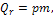 где р - норма накопления на 1 чел. в год, м3 или т; m - численность населения города (посёлка), района, домовладения. Среднесуточное накопление домового мусора подсчитывают, деля объем годового накопления домового мусора на количество дней в году (на 365) и умножают на коэффициент неравномерности накопления мусора по дням недели - 1,2 или 1,3. Норма накопления домового мусора меняется при раздельной системе сбора пищевых отходов и вторичного сырья (макулатуры, цветных металлов и др.). При этом количество вывозимых пищевых отходов снижается на 8 - 13 кг, вторичного сырья - на 20 кг в год на одного человека. Выбор системы сбора и удаления бытовых отходов решается на ближайший плановый период и перспективу. В первом случае исходят из существующих конкретных условий: наличия и уровня техники, общего благоустройства и расстояния вывоза бытовых отходов. Во втором случае учитывают перспективный план застройки и развития городского округа, перспективные схемы и транспортные средства. Наиболее прогрессивная система вывозки бытовых отбросов - кузовными мусоровозами, в которые мусор перегружается из контейнеров непосредственно на мусоросборных площадках в домовладениях. Количество контейнеров для сбора отходов у населения определяется исходя из количества жителей обслуживаемого домовладения, принятой периодичности вывоза и нормы накопления отходов на одного человека в год, определяемой опытным путем. Ниже приведены нормы накопления коммунальных отходов согласно рекомендациям СП 42.13330.2011. Нормы накопления коммунальных отходов  Примечание:  Нормы накопления крупногабаритных коммунальных отходов следует принимать в размере 5% в составе приведенных значений твердых бытовых отходов. Норма вывоза мусора от жилых зданий, оборудованных водопроводом, канализацией, центральным отоплением и газом (средняя величина)- 1,6 м3/год мусора на 1 чел. (0,005 м3/день) или 1600 м3/год (5,0 м3/день) мусора на 1000 чел., что составит примерно 0,5 объема среднего мусоровоза (8-10 тонн). Для обслуживания территории городского округа необходимо предприятие по вывозу мусора ориентировочно на 4 средних по вместимости (8-10 тонн) автомашин – мусоровозов. По проектам – аналогам, с учетом производственно – складских и вспомогательных помещений, а также закрытых стоянок, на 1 машину необходимо ориентировочно 53,5 м2 или 6,7 м2 / 1000 чел.  Промышленные отходы - твердые отходы производства, полученные в результате химических и термических преобразований материалов природного происхождения. Промышленные отходы, в состав которых входят вредные для здоровья людей химические вещества: кислоты, щелочи, масла, соединения ртути, гальванические шламы и др., представляют наибольшую опасность для населения и экологической обстановки на территории городского округа. Вывоз таких отходов на объект размещения отходов производится собственными силами конкретного предприятия или специализированной коммерческой организацией при наличии лицензии на осуществление деятельности по сбору, использованию, обезвреживанию, транспортировке отходов и специально оборудованного транспорта.  Конструкция и условия эксплуатации специализированного транспорта должны исключать возможность аварийных ситуаций, потерь и загрязнения окружающей среды по пути следования. Степень (класс) опасности промышленных отходов определяется в соответствии с действующим нормативным документом расчетным и экспериментальным путем. Технологические производственные лаборатории, ведомственные НИИ и ведомственные лаборатории по охране окружающей среды обязаны определять химический состав отходов по цехам и устанавливать класс их опасности. Все промышленные отходы делятся на четыре класса опасности (ГОСТ 12.1.007-76  "Вредные вещества. Классификация и общие требования безопасности"):  первый класс - вещества (отходы) чрезвычайно опасные;  второй класс - вещества (отходы) высокоопасные;  третий класс - вещества (отходы) умеренно опасные;  четвертый класс - вещества (отходы) малоопасные. Отходы от производственной деятельности складируются на территории производственных цехов, упаковываются в тюки размером 0,5 м3. Условия сбора и накопления определяются классом опасности отходов, способом упаковки и отражаются в Техническом регламенте и Инструкциях по обращению с отдельными видами отходов с учетом агрегатного состояния и надежности тары. Предельное накопление количества отходов на территории предприятия, которое единовременно допускается размещать на его территории, определяется проектом нормативов образования отходов и лимитов на их размещение. Немедленному вывозу с территории подлежат отходы при нарушении единовременных лимитов накопления или при превышении гигиенических нормативов качества среды обитания человека (атмосферный воздух, почва, грунтовые воды).  По мере формирования транспортной партии, в конце рабочей смены организуется вывоз отходов производства автотранспортом предприятия или лицензированной коммерческой организацией. Промышленные отходы, допускаемые для совместного складирования с твёрдыми коммунальными отходами, должны отвечать следующим технологическим требованиям: не быть взрывоопасными, самовозгораемыми, токсичными и с влажностью не более 85%. Нормативы сбора, вывоза и утилизации отходов производства и потребления определены: законом РФ "Об отходах производства и потребления" от 24 июня 1998 г. № 89-ФЗ; законом РФ "Об охране окружающей среды" от 10 января 2002 г. № 7-ФЗ (ст. 51);  законом РФ "О санитарно-эпидемиологическом благополучии населения" от 30 марта 1999 г №52-ФЗ (ст. 22);  -  законом Калининградской области "Об отходах производства и потребления в Калининградской области" от 25 ноября 2015 г. №477 (вступил в силу с 1 января 2016 г.);  СанПиН 2.1.7.1322-03 «Гигиенические требования к размещению и обезвреживанию отходов производства и потребления»;  другими нормативными актами. Согласно «Инструкции по проектированию, эксплуатации и рекультивации полигонов твердых бытовых отходов», утвержденной Министерством строительства Российской Федерации 2 ноября 1996 г., укрупненный показатель по расчету площади участков для полигонов твёрдых коммунальных отходов (ТКО) приведен в нижеследующей таблице: Примечание: Приведённая выше "Инструкция…" применяется в части, не противоречащей, СП 2.1.7.1038-01 «Гигиенические требования к устройству и содержанию полигонов для твердых бытовых отходов», действующему законодательству Российской Федерации об отходах производства и потребления Заключение о пригодности выбранного участка под устройство полигона твёрдых коммунальных отходов выдают органы охраны природы и санитарно-эпидемиологического надзора городского округа. Проектирование полигона твёрдых коммунальных отходов ведется на основе плана отведенного земельного участка. Фактическая вместимость полигонов определяется на основе технологических планов и разрезов. Обезвреживание и захоронение токсичных промышленных отходов осуществляется на специальных инженерных сооружениях - полигонах захоронения токсичных промышленных отходов. Промышленные отходы подлежат уничтожению на полигонах, расположенных на максимальном удалении от населенных пунктов. Полигоны захоронения промышленных отходов обеспечивают изоляцию токсичных веществ от селитебной зоны и защиту окружающей среды от загрязнения за пределами санитарно - защитной зоны. Складировать отходы такого типа на обычных городских свалках запрещено. Для этого необходимо устройство котлована, дно которого устилается пластиком, чтобы вредные вещества не проникли в почву и не попали впоследствии в подземные воды. Обезвреживание в условиях полигона осуществляется тремя доступными методами: сжиганием, нейтрализацией и захоронением. Заполненные отходами котлованы изолируются уплотненным слоем грунта толщиной 2,0 м, после чего покрываются водонепроницаемым покрытием из гудрона, быстро затвердевающих смол, цементогудронов. Засыпку котлованов рекомендуется проводить по принципу "от себя". При этом засыпанный участок котлована должен сразу покрываться уплотняющим слоем грунта, по которому будет осуществляться подвоз отходов для заполнения остальной части котлована. Подвоз отходов по уплотняющему слою грунта не должен разрушать этот слой. После выполнения данной процедуры, место утилизации не представляет опасности для окружающей среды. Полигоны захоронения неутилизируемых отходов должны располагать резервной территорией с расчетным сроком их эксплуатации на 20 - 25 лет. 3.13. Обоснование расчётных показателей градостроительного проектирования объектов благоустройства территории городского округа, мест массового отдыха населения Перечень объектов благоустройства территории городского округа,  мест массового отдыха населения Примечания:  За максимально допустимый уровень территориальной доступности прохода к береговой полосе принимается половина расстояния между соседними проходами В состав зон массового отдыха населения (рекреационных зон) из вышеперечисленных объектов благоустройства включаются территории, занятые городскими лесами, скверами, парками, городскими садами, набережными, пляжами, а также прудами, озерами, реками и иные территории, используемые и предназначенные для отдыха, туризма, занятий физической культурой и спортом. Суммарная площадь объектов озеленения общего пользования - парков, лесопарков, садов, скверов, бульваров, набережных и др. должна быть не менее 13 м2 /чел. Классификация рекреационных объектов и принципы их размещения В том числе места массового отдыха населения - (объекты общегородского значения): пляжи в зонах отдыха; парки в зонах отдыха; лесопарки; базы кратковременного отдыха; береговые базы маломерного флота; дома отдыха и санатории, санатории-профилактории, базы отдыха предприятий и турбазы; туристские и курортные гостиницы;  - мотели и кемпинги. При размещении парков и садов следует максимально сохранять участки с существующими насаждениями и водоемами. Величина территории парка в условиях реконструкции определяется существующей градостроительной ситуацией и может быть уменьшена не более чем на 20%. По функциональному содержанию парки могут быть многофункциональными и специализированными (этнографические, мемориальные, ботанические, дендропарки, зоопарки и другие). При размещении и проектировании специализированных парков, установлении регламентов их использования необходимо руководствоваться действующими строительными, природоохранными, санитарными и другими нормами, заданием на проектирование. Городской сад представляет собой озелененную территорию с ограниченным набором видов рекреационной деятельности, предназначенную преимущественно для прогулок и повседневного отдыха населения, площадью, как правило, от 3 до 5 га. На территории городского сада допускается размещать площадки для игр, отдыха детей и взрослого населения, занятий физкультурой, предприятия общественного питания. На территории городского сада допускается возведение зданий высотой не более 6-8 м, необходимых для обслуживания посетителей и обеспечения его хозяйственной деятельности. Общая площадь застройки не должна превышать 5% территории сада. Соотношение элементов территории городского сада следует принимать, в процентах от общей площади городского сада: территории зеленых насаждений и водоемов - 80-90; аллеи, дорожки, площадки - 8-15; - здания и сооружения - 2-5. В общем балансе территории парков и садов площадь озелененных территорий следует принимать не менее 70%. Сквер - компактная озелененная территория, предназначенная для повседневного кратковременного отдыха и транзитного пешеходного передвижения населения, размером, как правило, от 0,15 до 2,0 гектаров. На территории сквера запрещается размещение застройки.  Бульвар, набережная - озелененная территория линейной формы, расположенная вдоль улиц и рек, предназначенная для транзитного пешеходного движения, прогулок, повседневного отдыха, шириной не менее 15 метров. Площадь территории парков, садов и скверов следует принимать не менее, га (п. 9.2 свода правил СП 42.13330.2011): городских парков ........................................................ 15 парков планировочных районов ............................... 10 садов жилых районов ................................................. 3 скверов ......................................................................... 0,5 Для условий реконструкции площадь указанных элементов допускается уменьшать. Функциональную организацию территории сквера следует проектировать в соответствии с таблицей: Соотношение элементов территории сквера Соотношение элементов территории бульвара следует принимать в зависимости от его ширины согласно таблице: Соотношение элементов территории бульвара Радиус доступности (уровень территориальной доступности) должен составлять: для городских парков - не более 20 мин на общественном транспорте (без учета времени ожидания транспорта); для парков планировочных районов - не более 15 мин на общественном транспорте или 1000 м для пешеходной доступности. Расстояние между границей территории жилой застройки и ближним краем паркового (лесопаркового) массива следует принимать не менее, м: до лесного массива хвойных и смешанных пород - 50;  до лесного массива лиственных пород - 20. 3.14. Обоснование расчётных показателей градостроительного проектирования объектов, предназначенных для обеспечения первичных мер пожарной безопасности Расчётные показатели местных нормативов обеспечения первичных мер пожарной безопасности в целях осуществления полномочий органов местного самоуправления по обеспечению первичных мер пожарной безопасности городского округа определяются в соответствии с требованиями ст. ст. 65-77 Федерального закона Российской Федерации от 22 июля 2008 г. № 123-ФЗ "Технический регламент о требованиях пожарной безопасности", ФЗ РФ от 21 декабря 1994 г. № 69 – ФЗ "О пожарной безопасности", Федерального закона от 6 октября 2003 г. № 131-ФЗ "Об общих принципах местного самоуправления в Российской Федерации", местных нормативных актов, Методических рекомендаций органам местного самоуправления по реализации федерального закона от 6 октября 2003 г. № 131- ФЗ "Об общих принципах местного самоуправления в российской федерации" в области гражданской обороны, защиты населения и территорий от чрезвычайных ситуаций, обеспечения пожарной безопасности и безопасности людей на водных объектах. В соответствии с требованиями действующего законодательства Российской Федерации, первичные меры пожарной безопасности включают в себя: а) реализацию полномочий органов местного самоуправления по решению вопросов организационно - правового, финансового, материально - технического обеспечения пожарной безопасности городского округа; б) разработку и осуществление мероприятий по обеспечению пожарной безопасности городского округа и объектов муниципальной собственности, которые должны предусматриваться в планах и программах развития территории, обеспечение надлежащего состояния источников противопожарного водоснабжения, содержание в исправном состоянии средств обеспечения пожарной безопасности жилых и общественных зданий, находящихся в муниципальной собственности; г) разработку и организацию выполнения муниципальных целевых программ по вопросам обеспечения пожарной безопасности; д) разработку плана привлечения сил и средств для тушения пожаров и проведения  аварийно-спасательных работ на территории муниципального образования и контроль за его выполнением; е) установление особого противопожарного режима на территории муниципального образования, а также дополнительных требований пожарной безопасности на время его действия; ж) обеспечение беспрепятственного проезда пожарной техники к месту пожара; з) обеспечение связи и оповещения населения о пожаре; и) организацию обучения населения мерам пожарной безопасности и пропаганду в области пожарной безопасности, содействие распространению пожарно-технических знаний; к) социальное и экономическое стимулирование участия граждан и организаций в добровольной пожарной охране, в том числе участия в борьбе с пожарами. В пределах радиуса действия пожарного депо в городском округе время прибытия пожарной машины до источника возгорания не должно превышать 10 минут. В городском округе необходимо проектировать устройство искусственных водоемов с возможностью использования их для тушения пожаров. Эти водоемы следует проектировать с учетом имеющихся естественных водоемов и подъездов к ним. Общую вместимость водоемов необходимо принимать из расчета не менее 3000 м3 воды на 1 км2 территории городского округа. На территории городского округа через каждые 500 м береговой полосы рек и водоемов следует предусматривать устройство пожарных подъездов к берегу водоема (реки), обеспечивающих забор воды в любое время года не менее чем тремя автомобилями одновременно. Въезды на территорию микрорайонов и кварталов, а также сквозные проезды в зданиях следует предусматривать на расстоянии не более 300 метров один от другого. Подъезд пожарных автомобилей должен быть обеспечен: с двух продольных сторон – к зданиям для постоянного проживания и временного пребывания людей, зданиям зрелищных и культурно-просветительных учреждений, организаций по обслуживанию населения, общеобразовательных учреждений, лечебных учреждений стационарного типа, научных и проектных организаций, органов управления, учреждений высотой 18 и более метров (6 и более этажей); со всех сторон - к односекционным зданиям многоквартирных жилых домов, общеобразовательных учреждений, детских дошкольных образовательных учреждений, лечебных учреждений со стационаром, научных и проектных организаций, органов управления учреждений. Допускается предусматривать подъезд пожарных автомобилей только с одной стороны к  зданиям, сооружениям и строениям в случаях: меньшей этажности, чем указано выше; двусторонней ориентации квартир или помещений; устройства наружных открытых лестниц, связывающих лоджии и балконы смежных этажей между собой. К зданиям с площадью застройки более 10 000 квадратных метров или шириной более 100 метров подъезд пожарных автомобилей должен быть обеспечен со всех сторон. Ширина проездов для пожарной техники должна составлять не менее 6 метров. В общую ширину противопожарного проезда, совмещенного с основным подъездом к зданию, сооружению и строению, допускается включать тротуар, примыкающий к проезду. В замкнутых и полузамкнутых дворах необходимо предусматривать проезды для пожарных автомобилей.  Планировочное решение малоэтажной жилой застройки (2-4 этажа) должно обеспечивать подъезд пожарной техники к зданиям, сооружениям и строениям на расстояние не более 50 метров. Нормативные параметры объектов, обязательных для размещения (согласно ст. 30 федерального закона от 21 декабря 2001 г. № 178-ФЗ «О приватизации государственного и муниципального имущества», СП 42.13330.2011) 3.15. Обоснование расчётных показателей градостроительного проектирования объектов, предназначенных для обеспечения мероприятий по охране окружающей среды В утверждённой "Стратегии социально-экономического развития муниципального образования "Зеленоградский район" на период до 2016 года" одном из основных направлений при решении задач Стратегии является применение "комплекса специальных мер, направленных на улучшение экологической ситуации и формирование благоприятной для проживания населения и развития экономики экологической среды" (задача №4 "Охрана окружающей среды" стратегической цели №1 "Доведение условий жизнедеятельности… до высокого качественного уровня"). "Стратегией…" предлагаются мероприятия по охране и улучшению окружающей среды, в том числе: развитие системы экологического мониторинга (с активным участием муниципального образования); улучшение качественного состояния водных ресурсов, в том числе – строительство локальных очистных сооружений на предприятиях и турбазах; строительство в 12 поселках района очистных сооружений; реконструкция 9 очистных сооружений, работающих в настоящее время в режиме лишь механической очистки; расчистка и дноуглубление русел рек и ручьев; охрана и рациональное использование полезных ископаемых. Воспроизводство, охрана и рациональное использование лесных ресурсов и зеленых насаждений, включая всестороннюю поддержку и стимулирование общественной и частной инициатив по обустройству прилегающих территорий общего пользования (городские леса, скверы, парки), территорий прилегающих к домам частного сектора, учреждениям санаторно-рекреационного назначения и т.д.); улучшение качественного состояния почв и земельных ресурсов, включая развитие экологически безопасных мест массового отдыха с созданием специализированных мест массовой парковки автотранспорта берегозащитные мероприятия; утилизация и обезвреживание отходов производства и потребления. Внедрение современных систем сбора, размещения и утилизации твердых бытовых отходов, представляющих собой комплекс финансовых, экономических, нормативно-правовых мероприятий, направленных на снижение уровня техногенного воздействия, а также стимулирующих переработку и вторичное использование промышленных и бытовых отходов (закрытие и рекультивация полигона ТБО в п. Сосновка, внедрение современных технологий в обращении с ТБО на полигоне регионального значения в п. Круглово). Участие в работе направленной на создание экологически чистого объекта по утилизации биологических отходов; меры по снижению загрязнения атмосферного воздуха; экологическое образование и воспитание населения. В тексте "Стратегии…" в части улучшения состояния окружающей среды пункты задач, требующие планирования размещения объектов капитального строительства, по содержанию дублируют таковые при решении других вопросов местного значения городского округа, такие как: организация в границах городского округа водоснабжения населения, водоотведения; участие в организации деятельности по сбору (в том числе раздельному сбору), транспортированию, обработке, утилизации, обезвреживанию, захоронению твердых коммунальных отходов. 3.16. Обоснование расчётных показателей градостроительного проектирования объектов, предназначенных для создания условий обеспечения жителей городского округа услугами связи, общественного питания, торговли и бытового обслуживанияВ утверждённой "Стратегии социально-экономического развития муниципального образования "Зеленоградский район" на период до 2016 года" объекты обеспечения услугами связи, общественного питания, торговли и бытового обслуживания отнесены, в первую очередь, к инфраструктуре туризма (задача №3 "Развитие инфраструктуры туризма" стратегической цели №2 "Лучший рекреационно-туристический курорт макрорегиона Балтика"). К числу таких объектов "Стратегия…" относит: учреждения питания (предусмотрено расширение сети учреждений питания различных классов); объекты сферы торговли; объекты предоставления бытовых услуг (предусмотрено расширение сети учреждений и ассортимента услуг). В федеральном законодательстве об общих принципах организации местного самоуправления к вопросам местного значении я городского округа (ст. 16 федерального закона от 06.10.2003 г. №131-ФЗ "Об общих принципах организации местного самоуправления в Российской Федерации") относится "создание условий для обеспечения жителей городского округа услугами связи, общественного питания, торговли и бытового обслуживания" (п.15 части 1 указанной статьи закона). Необходимый минимум объектов обслуживания для постоянно проживающего населения городского округа (с учётом туристов) рассчитывается согласно приложению Ж (рекомендуемому) свода правил СП 42.13330.2011 "Градостроительство. Планировка и застройка городских и сельских поселений". Нормативные параметры объектов, рекомендуемых к размещению (согласно ст. 30 федерального закона от 21 декабря 2001 г. № 178-ФЗ «О приватизации государственного и муниципального имущества», СП 42.13330.2011) Необходимый минимум объектов обслуживания, необходимых для создания условий для развития туризма, рассчитывается с учётом данных приведённой выше таблицы, с учётом требований раздела 22.18 "Объекты, необходимые для создания условий для развития туризма" Региональных нормативов градостроительного проектирования Калининградской области (приложение к постановлению Правительства Калининградской области от 18 сентября 2015 г. №552), с учётом норм обеспечения приезжих и туристов по отдельным областям обслуживания (см. приложение 1 к настоящему "Обоснованию…"). 3.17. Обоснование расчётных показателей градостроительного проектирования объектов библиотечного обслуживанияНеобходимый минимум объектов обслуживания для постоянно проживающего населения городского округа рассчитывается согласно приложению Ж (рекомендуемому) свода правил СП 42.13330.2011 "Градостроительство. Планировка и застройка городских и сельских поселений". Нормативные параметры объектов, обязательных для размещения (согласно ст. 30 федерального закона от 21 декабря 2001 г. № 178-ФЗ «О приватизации государственного и муниципального имущества», СП 42.13330.2011) 3.18. Обоснование расчётных показателей градостроительного проектирования объектов организаций культурыВ утверждённой "Стратегии социально-экономического развития муниципального образования "Зеленоградский район" на период до 2016 года" объекты организаций культуры отнесены, в первую очередь, к инфраструктуре туризма (задача №3 "Развитие инфраструктуры туризма" стратегической цели №2 "Лучший рекреационно-туристический курорт макрорегиона Балтика"). К числу таких объектов "Стратегия…" относит объекты сферы досуга. Необходимый минимум объектов обслуживания для постоянно проживающего населения городского округа с учётом туристов рассчитывается согласно приложению Ж (рекомендуемому) свода правил СП 42.13330.2011 "Градостроительство. Планировка и застройка городских и сельских поселений". Нормативные параметры объектов, обязательных для размещения (согласно ст. 30 федерального закона от 21 декабря 2001 г. № 178-ФЗ «О приватизации государственного и муниципального имущества», СП 42.13330.2011) Необходимый минимум объектов обслуживания, необходимых для создания условий для развития туризма, рассчитывается с учётом данных приведённой выше таблицы, с учётом требований раздела 22.18 "Объекты, необходимые для создания условий для развития туризма" Региональных нормативов градостроительного проектирования Калининградской области (приложение к постановлению Правительства Калининградской области от 18 сентября 2015 г. №552), с учётом норм обеспечения приезжих и туристов по отдельным областям обслуживания (см. приложение 1 к настоящему "Обоснованию…"). 3.19. Обоснование расчётных показателей градостроительного проектирования муниципальных архивов Нормативные параметры объектов, обязательных для размещения (согласно ст. 30 федерального закона от 21 декабря 2001 г. № 178-ФЗ «О приватизации государственного и муниципального имущества», СП 42.13330.2011) 3.20. Обоснование расчётных показателей градостроительного проектирования: объектов, предназначенных для организации ритуальных услуг; мест захороненияНормативы размещения мест захоронения разработаны в соответствии с СанПиН 2.1.1279-03 "Гигиенические требования к размещению, устройству и содержанию кладбищ, зданий и сооружений похоронного назначения", где установлены гигиенические требования к размещению, проектированию, строительству, реконструкции, реставрации (в т.ч. воссоздании), эксплуатации кладбищ, зданий и сооружений похоронного назначения. Требования указанных санитарных правил обязательны для исполнения организациями независимо от их подчиненности и форм собственности, юридическими лицами и индивидуальными предпринимателями, имеющими право на занятие данными видами деятельности. Требования по размещению, устройству и содержанию кладбищ, зданий и сооружений похоронного назначения, включаемые в нормативные правовые акты, принимаемые органами исполнительной власти и местного самоуправления, должны соответствовать положениям санитарных правил. Территория кладбища традиционного захоронения рассчитывается ориентировочно 0,22 га на 1 тыс. чел; кладбище урновых захоронений после кремации – 0,02 га на 1 тыс. чел. (свод правил СП 42.13330.2011).  3.21. Обоснование расчётных показателей градостроительного проектирования объектов, относящихся к области гражданской обороны, территориальной обороны, защиты территорий от чрезвычайных ситуаций Органы местного самоуправления в пределах своих полномочий принимают муниципальные правовые акты, регулирующие отношения, в области обеспечения безопасности жизнедеятельности населения в чрезвычайных ситуациях, в соответствии с требованиями федеральных законов от 21 декабря 1994 года № 68-ФЗ "О защите населения и территорий от чрезвычайных ситуаций природного и техногенного характера", от 6 октября 2003 г. № 131-ФЗ "Об общих принципах организации местного самоуправления в Российской Федерации" и иных нормативных правовых актов Российской Федерации. В соответствии с Федеральным законом от 02.07.2013 N 158-ФЗ; Федеральным законом от 01.04.2012 N 23-ФЗ; Федеральным законом от 11.02.2013 N 9-ФЗ; Федеральным законом от 04.12.2006 N 206-ФЗ, органы местного самоуправления самостоятельно: а) осуществляют подготовку и содержание в готовности необходимых сил и средств для защиты населения и территорий от чрезвычайных ситуаций, обучение населения способам защиты и действиям в этих ситуациях; б) принимают решения о проведении эвакуационных мероприятий в чрезвычайных ситуациях и организуют их проведение; в) осуществляют информирование населения о чрезвычайных ситуациях; г) осуществляют финансирование мероприятий в области защиты населения и территорий от чрезвычайных ситуаций; 	д) 	создают 	резервы 	финансовых 	и 	материальных 	ресурсов 	для 	ликвидации чрезвычайных ситуаций; е) организуют и проводят аварийно-спасательные и другие неотложные работы, а также поддерживают общественный порядок при их проведении; при недостаточности собственных сил и средств обращаются за помощью к органам исполнительной власти субъектов Российской Федерации; ж) содействуют устойчивому функционированию организаций в чрезвычайных ситуациях; з) создают при органах местного самоуправления постоянно действующие органы управления, специально уполномоченные на решение задач в области защиты населения и территорий от чрезвычайных ситуаций; и) вводят режим повышенной готовности или чрезвычайной ситуации для соответствующих органов управления и сил единой государственной системы предупреждения и ликвидации чрезвычайных ситуаций; к) устанавливают местный уровень реагирования;  л) участвуют в создании, эксплуатации и развитии системы обеспечения вызова экстренных оперативных служб по единому номеру "112"; м) создают и поддерживают в постоянной готовности муниципальные системы оповещения и информирования населения о чрезвычайных ситуациях; н) осуществляют сбор информации в области защиты населения и территорий от чрезвычайных ситуаций и обмен такой информацией, обеспечивают, в том числе с использованием комплексной системы экстренного оповещения населения об угрозе возникновения или о возникновении чрезвычайных ситуаций, своевременное оповещение населения об угрозе возникновения или о возникновении чрезвычайных ситуаций. Кроме того, органы местного самоуправления содействуют федеральному органу исполнительной власти, уполномоченному на решение задач в области защиты населения и территорий от чрезвычайных ситуаций, в предоставлении участков для установки и (или) в установке специализированных технических средств оповещения и информирования населения в местах массового пребывания людей, а также в предоставлении имеющихся технических устройств для распространения продукции средств массовой информации, выделении эфирного времени в целях своевременного оповещения и информирования населения о чрезвычайных ситуациях и подготовки населения в области защиты от чрезвычайных ситуаций. Гражданская оборона (в ред. Федерального закона от 19.06.2007 N 103-ФЗ) Задачи, организация и ведение гражданской обороны определяются в соответствии с федеральным законом.  Территориальная оборона (в ред. Федерального закона от 05.04.2013 N 55-ФЗ) Органы местного самоуправления проводят мероприятия, направленные на решение вопросов местного значения в области обеспечения безопасности жизнедеятельности населения в пределах полномочий, установленных федеральным и региональным законодательствами. Органы местного самоуправления в пределах своих полномочий принимают муниципальные правовые акты, регулирующие отношения, в области обеспечения безопасности жизнедеятельности населения, в соответствии с требованиями федеральных от 12 февраля 1998 года № 28-ФЗ "О гражданской обороне", от 6 октября 2003 г. № 131-ФЗ "Об общих принципах организации местного самоуправления в Российской Федерации" и иных нормативных правовых актов Российской Федерации. Организационные мероприятия по мобилизационной подготовке муниципальных предприятий и учреждений должны проходить в соответствии с требованиями Федеральных законов: от 26 февраля 1997 г. № 31-ФЗ "О мобилизационной подготовке и мобилизации в Российской Федерации" и от 6 октября 2003 г. № 131-ФЗ "Об общих принципах организации местного самоуправления в Российской Федерации". Должностные лица органов государственной власти, органов местного самоуправления и организаций несут персональную ответственность за исполнение возложенных на них обязанностей в области мобилизационной подготовки и мобилизации в соответствии с законодательством Российской Федерации, создают необходимые условия работникам мобилизационных органов для исполнения возложенных на них обязанностей. Органы местного самоуправления во взаимодействии с органами военного управления в пределах своей компетенции обеспечивают исполнение законодательства в области обороны. Функции органов местного самоуправления и организаций в области территориальной обороны определяются Положением о территориальной обороне Российской Федерации. Должностные лица организаций, независимо от форм собственности:  а) должны исполнять свои обязанности в области обороны, предусмотренные для них законодательством Российской Федерации;  б) создают работникам необходимые условия для исполнения ими воинской обязанности в соответствии с законодательством Российской Федерации;  в) оказывают содействие в создании организаций, деятельность которых направлена на укрепление обороны. Органы местного самоуправления самостоятельно в пределах границ городского округа: а) проводят мероприятия по гражданской обороне, разрабатывают и реализовывают планы гражданской обороны и защиты населения; б) проводят подготовку и обучение населения в области гражданской обороны; в) создают и поддерживают в состоянии постоянной готовности к использованию муниципальные системы оповещения населения об опасностях, возникающих при ведении военных действий или вследствие этих действий, а также об угрозе возникновения или о возникновении чрезвычайных ситуаций природного и техногенного характера, защитные сооружения и другие объекты гражданской обороны; г) проводят мероприятия по подготовке к эвакуации населения, материальных и культурных ценностей в безопасные районы; 	д) 	проводят 	первоочередные 	мероприятия 	по 	поддержанию 	устойчивого функционирования организаций в военное время; е) создают и содержат в целях гражданской обороны запасы продовольствия, медицинских средств индивидуальной защиты и иных средств; ж) обеспечивают своевременное оповещение населения, в том числе экстренное оповещение населения, об опасностях, возникающих при ведении военных действий или вследствие этих действий, а также об угрозе возникновения или о возникновении чрезвычайных ситуаций природного и техногенного характера; з) в пределах своих полномочий создают и поддерживают в состоянии готовности силы и средства гражданской обороны, необходимые для решения вопросов местного значения. Инженерно-технические мероприятия гражданской обороны в разделе "Инженерно-технические мероприятия предупреждения чрезвычайных ситуаций и гражданской обороны  (далее - ИТМ ГОЧС)" должны предусматриваться при наличии требований такого раздела в документации территориального планирования, градостроительного зонирования, документации по планировке территории, проектной документации. Проектирование инженерно-технических мероприятий гражданской обороны на действующих (законченным строительством) предприятиях должно осуществляться в соответствии с требованиями нормативных документов ИТМ ГОЧС. Мероприятия по гражданской обороне разрабатываются органами местного самоуправления Зеленоградского городского округа в соответствии с требованиями Федерального закона "О гражданской обороне". Подготовку генерального плана, а также развитие застроенных территорий в границах элемента планировочной структуры или его части (частей), в границах смежных элементов планировочной структуры или их частей с учетом реконструкции объектов инженерной, социальной и коммунально-бытовой инфраструктур, предназначенных для обеспечения застроенной территории, следует осуществлять в соответствии с требованиями СНиП 2.01.5190, СП 11-112-2001, СП 11-107-98, СНиП II-11-77, ППБ 01-03, СНиП 2.01.53-84, а также с требованиями настоящих нормативов. В части территориальной обороны органы местного самоуправления городского округа во взаимодействии с органами военного управления в пределах своей компетенции обеспечивают исполнение законодательства в области обороны. Функции органов местного самоуправления и организаций в области территориальной обороны определяются Положением о территориальной обороне Российской Федерации. Должностные лица организаций, независимо от форм собственности:  а) должны исполнять свои обязанности в области обороны, предусмотренные для них законодательством Российской Федерации;  б) создают работникам необходимые условия для исполнения ими воинской обязанности в соответствии с законодательством Российской Федерации;  в) оказывают содействие в создании организаций, деятельность которых направлена на  укрепление обороны. Мероприятия по защите территорий от воздействия чрезвычайных ситуаций природного и техногенного характера разрабатываются органами местного самоуправления Зеленоградского городского округа в соответствии с требованиями федерального закона "О защите населения и территорий от чрезвычайных ситуаций природного и техногенного характера", с учетом требований ГОСТ Р 22.0.07-95. Новые промышленные предприятия, узлы и территории не должны проектироваться в зонах возможных сильных разрушений категорированного городского округа и объектов особой важности, в зонах возможного катастрофического затопления. Дальнейшее развитие действующих промышленных предприятий, узлов и территорий, находящихся в категорированном городском округе, а также объектов особой важности должно осуществляться за счет их реконструкции и технического перевооружения без увеличения производственных площадей предприятий, численности работников и объема вредных стоков и выбросов. Магистральные улицы городского округа должны проектироваться с учетом обеспечения возможности выхода по ним транспорта из жилых и производственных зон на загородные дороги не менее чем по двум направлениям. Проектирование внутригородской транспортной сети городского округа должно обеспечивать надежное сообщение между отдельными жилыми и производственными зонами, свободный проход к магистралям устойчивого функционирования, ведущим за пределы городского округа, а также наиболее короткую и удобную связь центра, жилых и производственных зон с железнодорожными и автобусными вокзалами, грузовыми станциями, речными портами и аэропортами. Стоянки для автобусов, грузовых и легковых автомобилей, производственно-ремонтные базы уборочных машин, троллейбусные депо и трамвайные парки следует проектировать рассредоточено и преимущественно на окраинах городского округа. Проектирование лечебных учреждений восстановительного лечения для выздоравливающих, а также пансионаты (за исключением пансионатов для престарелых и профилакториев для трудящихся), дома и базы отдыха, санатории, туристические базы и приюты, детские, спортивные и молодежные лагеря круглогодичного и кратковременного функционирования, подсобные хозяйства промышленных предприятий, а также садоводческие товарищества должны проектироваться в пригородной зоне. Стационары психиатрического, инфекционного, в том числе туберкулезного профиля на 1000 и более коек, также желательно размещать в пригородной или зеленой зоне. Развитие сети указанных хозяйств, учреждений и садоводческих товариществ в пригородной зоне должно осуществляться с учетом использования их в военное время для размещения населения, эвакуируемого из городского округа, и развертывания лечебных учреждений. Вновь проектируемые и реконструируемые системы водоснабжения должны базироваться не менее чем на двух независимых источниках водоснабжения, один из которых следует предусматривать подземным. При проектировании суммарную мощность головных сооружений следует рассчитывать по нормам мирного времени.  Для гарантированного обеспечения питьевой водой населения в случае выхода из строя всех головных сооружений или заражения источников водоснабжения следует проектировать резервуары в целях создания в них не менее 3-суточного запаса питьевой воды по норме не менее 10 л/сут. на одного человека. В городском округе необходимо проектировать устройство искусственных водоемов с возможностью использования их для тушения пожаров. Эти водоемы следует проектировать с учетом имеющихся естественных водоемов и подъездов к ним. Общую вместимость водоемов необходимо принимать из расчета не менее 3000 м3 воды на 1 км2 территории городского округа. На территории городского округа через каждые 500 м береговой полосы рек и водоемов следует предусматривать устройство пожарных подъездов к берегу водоема (реки) для обеспечения забора воды в любое время года не менее чем тремя автомобилями одновременно. При проектировании газоснабжения от двух и более самостоятельных магистральных газопроводов подачу газа следует предусматривать через газораспределительные станции (ГРС), подключенные к этим газопроводам и размещенные за границами застройки городского округа. При проектировании новых и реконструкции действующих газовых сетей следует предусматривать возможность отключения города и его отдельных районов (участков) с помощью отключающих устройств, срабатывающих от давления (импульса) ударной волны, в соответствии с требованиями СНиП 2.01.51-90. Наземные части ГРС и опорных газораспределительных пунктов (ГРП) следует проектировать с учетом оборудования подземными обводными газопроводами (байпасами) с установкой на них отключающих устройств. В городском округе необходимо проектировать подземную прокладку основных распределительных газопроводов высокого и среднего давления и отводов от них к объектам, продолжающим работу в военное время. Сети газопроводов высокого и среднего давления должны быть подземными и закольцованными. Газонаполнительные станции сжиженных углеводородных газов и газонаполнительные пункты следует размещать на территории пригородных зон. При проектировании систем электроснабжения необходимо предусматривать их электроснабжение от нескольких независимых и территориально разнесенных источников питания, часть из которых должна располагаться за пределами зон возможных разрушений. При этом указанные источники и их линии электропередачи должны находиться друг от друга на расстоянии, исключающем возможность их одновременного выхода из строя. Системы электроснабжения должны учитывать возможность обеспечения транзита электроэнергии в обход разрушенных объектов за счет сооружения коротких перемычек воздушными линиями электропередачи. Электроснабжение проектируемых перекачивающих насосных и компрессорных станций магистральных трубопроводов (газопроводов, нефтепроводов, нефтепродуктопроводов) должно осуществляться от источников электроснабжения и электроподстанций, расположенных за пределами зон возможных сильных разрушений, с проектированием на них в необходимых случаях автономных резервных источников. Проектирование теплоэлектроцентралей, подстанций, распределительных устройств и линий электропередачи следует осуществлять с учетом требований СНиП 2.01.51-90. В процессе градостроительного проектирования должны предусматриваться мероприятия световой маскировки с учетом требований СНиП 2.01.53-84 "Световая маскировка населенных пунктов и объектов народного хозяйства" и других нормативных актов. 3.22.	Обоснование расчётных показателей градостроительного проектирования объектов, предназначенных для осуществления мероприятий по обеспечению безопасности людей на водных объектах В соответствии с водным законодательством Российской Федерации к водным объектам относятся пляжи, купальни, плавательные бассейны и другие организованные места купания, переправы, наплавные мосты, а также места массового отдыха населения, туризма и спорта на водоемах. Водные объекты используются для массового отдыха, купания, туризма и спорта в местах, устанавливаемых органами местного самоуправления по согласованию с территориальным специально уполномоченным государственным органом управления использованием и охраной водного фонда, Государственной инспекцией по маломерным судам и государственным органом санитарно-эпидемиологического надзора.  Требования к водным объектам для обеспечения возможности их использования в целях организации массового отдыха людей, определены п. 14.4 свода правил СП 42.13330.2011 "Градостроительство. Планировка и застройка городских и сельских поселений". Безопасность людей на водных объекта регулируется: в части использования маломерных судов: положением «О государственной инспекции по маломерным судам Министерства Российской Федерации по делам гражданской обороны, чрезвычайным ситуациям и ликвидации последствий стихийных бедствий», утвержденным постановлением Правительства Российской Федерации от 23 декабря 2004 N 835; в части деятельности, осуществляемой при пользовании водными объектами: правилами «Предоставления в пользование водных объектов, находящихся в государственной собственности, установления и пересмотра лимитов водопользования, выдачи лицензии на водопользование и распорядительной лицензии правительство Российской Федерации», утвержденные постановлением Правительства Российской Федерации от 3 апреля 1997г. N 383; типовыми Правилами охраны жизни людей на водных объектах, утвержденными МЧС России 03.12.2001 г. Типовые Правила охраны жизни людей на водных объектах, обязательные для выполнения всеми водопользователями, устанавливают условия и требования, предъявляемые к обеспечению безопасности людей на водных объектах.  До начала купального сезона каждый пляж должен быть освидетельствован государственным органом санитарно-эпидемиологического надзора с выдачей письменного заключения, а также должны быть проведены водолазное обследование, очистка дна акватории пляжа на глубине до 2 м в границах заплыва и техническое освидетельствование на годность к эксплуатации.  Ежегодное техническое освидетельствование пляжей и других мест массового отдыха людей на водных объектах производится для установления:  соответствие технического состояния пляжей и других мест массового отдыха людей на водных объектах требованиям, предъявляемые к пляжам и другим местам массового отдыха людей на водных объектах;  наличие спасательного и противопожарного оборудования и имущества в соответствии с установленными нормами.  Необходимо отметить, что первичное технического освидетельствование производится после регистрации пляжей и других мест массового отдыха людей на водных объектах. На период купального сезона водопользователи (владельцы пляжей) организуют развертывание на пляжах спасательных постов с необходимыми плавсредствами, оборудованием, снаряжением в соответствии с Типовыми Правилами охраны жизни людей на водных объектах и обеспечивают дежурство спасателей для предупреждения несчастных случаев с людьми и оказания помощи терпящим бедствие на воде.  Рядом со спасательными постами должны быть размещены мачты голубого цвета высотой 8-10 м для подъема сигналов: желтый флаг 70 х 100 см (или 50 х 70 см), обозначающий "купание разрешено", и черный шар диаметром 1 м, обозначающий "купание запрещено".  Расписание работы спасательного поста (дежурства спасателей) устанавливается владельцем пляжа по согласованию с органом местного самоуправления.  3.23.	Обоснование расчётных показателей градостроительного проектирования объектов, предназначенных для создания условий расширения рынка сельскохозяйственной продукции, сырья и продовольствия, для содействия развитию малого и среднего предпринимательства Нормативные параметры объектов, рекомендуемых к размещению (согласно ст. 30 федерального закона от 21 декабря 2001 г. № 178-ФЗ «О приватизации государственного и муниципального имущества», СП 42.13330.2011) Примечания: *** - соотношение площади для круглогодичной и сезонной торговли устанавливается заданием на проектирование;  3.24.	Обоснование расчётных показателей градостроительного проектирования объектов, предназначенных для организации и осуществления мероприятий по работе с детьми и молодёжьюНеобходимый минимум объектов обслуживания для постоянно проживающего населения городского округа рассчитывается согласно приложению Ж (рекомендуемому) свода правил СП 42.13330.2011 "Градостроительство. Планировка и застройка городских и сельских поселений". Нормативные параметры объектов, обязательных для размещения (согласно ст. 30 федерального закона от 21 декабря 2001 г. № 178-ФЗ «О приватизации государственного и муниципального имущества», СП 42.13330.2011)   3.25.	Обоснование расчётных показателей градостроительного проектирования объектов материально-технического обеспечения органов местного самоуправления Необходимый минимум объектов обслуживания для постоянно проживающего населения городского округа рассчитывается согласно приложению Ж (рекомендуемому) свода правил СП 42.13330.2011 "Градостроительство. Планировка и застройка городских и сельских поселений". Нормативные параметры объектов, рекомендуемых к размещению (согласно ст. 30 федерального закона от 21 декабря 2001 г. № 178-ФЗ «О приватизации государственного и муниципального имущества», СП 42.13330.2011)  Приложение 1. Нормы обеспечения приезжих и туристов по отдельным объектам обслуживания (в дополнение к нормативным параметрам объектов обслуживания) No Наименование объекта (Наименование ресурса)* Минимально допустимый уровень обеспеченности (укрупнённый показатель) Минимально допустимый уровень обеспеченности (укрупнённый показатель) Максимально допустимый уровень территориальной доступности Максимально допустимый уровень территориальной доступности No Наименование объекта (Наименование ресурса)* Единица измерения Величина Единица измерения Величина Без стационарных электроплит, с плитами на природном газе Без стационарных электроплит, с плитами на природном газе Без стационарных электроплит, с плитами на природном газе Без стационарных электроплит, с плитами на природном газе Без стационарных электроплит, с плитами на природном газе Без стационарных электроплит, с плитами на природном газе 1. Электроэнергия, кВт· 0,48 Не нормируется электропотребление ** на 1 чел. 1. Электроэнергия, кВт· 0,48 Не нормируется электропотребление ** на 1 чел. 1. Электроэнергия, кВт· 0,48 Не нормируется электропотребление ** на 1 чел. 1. Электроэнергия, кВт· 0,48 Не нормируется электропотребление ** на 1 чел. 1. Электроэнергия, кВт· 0,48 Не нормируется электропотребление ** на 1 чел. 1. Электроэнергия, кВт· 0,48 Не нормируется электропотребление ** на 1 чел. Со стационарными электроплитами Со стационарными электроплитами Со стационарными электроплитами Со стационарными электроплитами Со стационарными электроплитами Со стационарными электроплитами 4. Электроэнергия, электропотребление ** кВт· на 1 чел 0,57 Не нормируется Не нормируется No Наименование объекта (Наименование ресурса)* Минимально допустимый уровень обеспеченности (укрупнённый показатель) Минимально допустимый уровень обеспеченности (укрупнённый показатель) Максимально допустимый уровень территориальной доступности Максимально допустимый уровень территориальной доступности No Наименование объекта (Наименование ресурса)* Единица измерения Величина Единица измерения Величина 1. Объекты теплоснабжения В зависимости от типов зданий по таблицам 1.1.2.А, 1.1.2.Б В зависимости от типов зданий по таблицам 1.1.2.А, 1.1.2.Б Не нормируется Не нормируется Площадь малоэтажного жилого одноквартирного здания, м2 Нормируемая удельная характеристика расхода тепловой энергии при этажности здания Нормируемая удельная характеристика расхода тепловой энергии при этажности здания Нормируемая удельная характеристика расхода тепловой энергии при этажности здания Нормируемая удельная характеристика расхода тепловой энергии при этажности здания Площадь малоэтажного жилого одноквартирного здания, м2 1 2 3 4 50 0,579 - - - 100 0,517 0,558 - - 150 0,455 0,496 0,538 - 250 0,414 0,434 0,455 0,476 400 0,372 0,372 0,393 0,414 600 0,359 0,359 0,359 0,372 1000 и более 0,336 0,336 0,336 0,336  п/п Тип зданий Нормируемая удельная характеристика расхода тепловой энергии  при этажности здания Нормируемая удельная характеристика расхода тепловой энергии  при этажности здания Нормируемая удельная характеристика расхода тепловой энергии  при этажности здания Нормируемая удельная характеристика расхода тепловой энергии  при этажности здания Нормируемая удельная характеристика расхода тепловой энергии  при этажности здания Нормируемая удельная характеристика расхода тепловой энергии  при этажности здания Нормируемая удельная характеристика расхода тепловой энергии  при этажности здания Нормируемая удельная характеристика расхода тепловой энергии  при этажности здания  п/п Тип зданий 1 2 3 4, 5 6, 7 8, 9 10, 11 12 и выше Жилые многоквартирные, гостиницы, общежития 0,455 0,414 0,372 0,359 0,336 0,319 0,301 0,290 Общественные, 	кроме перечисленных в п. 3-6 0,487 0,440 0,417 0,371 0,359 0,342 0,324 0,311 Поликлиники 	и лечебные 	учреждения, дома-интернаты 0,394 0,382 0,371 0,359 0,348 0,336 0,324 0,311 Дошкольные организации, хосписы 0,521 0,521 0,521 - - - - - Сервисного обслуживания, культурно-досуговой деятельности, технопарки, склады 0,266 0,255 0,243 0,232 0,232 - - - Административного назначения (офисы) 0,417 0,394 0,382 0,313 0,278 0,255 0,232 0,232 No Наименование объекта (Наименование ресурса)* Минимально допустимый уровень обеспеченности (укрупнённый показатель) Минимально допустимый уровень обеспеченности (укрупнённый показатель) Максимально допустимый уровень территориальной доступности Максимально допустимый уровень территориальной доступности No Наименование объекта (Наименование ресурса)* Единица измерения Величина Единица измерения Величина 1. Потребление газа на индивидуально-бытовые нужды населения: Потребление газа на индивидуально-бытовые нужды населения: Потребление газа на индивидуально-бытовые нужды населения: Потребление газа на индивидуально-бытовые нужды населения: Потребление газа на индивидуально-бытовые нужды населения: 1.1. Природный газ, при наличии централизованного горячего водоснабжения ** м3 / год на 1 чел. 120 Не нормируется Не нормируется 1.2. Природный газ, при горячем водоснабжении от газовых водонагревателей ** м3 / год на 1 чел. 300 Не нормируется Не нормируется 1.3 Природный газ, при отсутствии всяких видов горячего водоснабжения м3 / год на 1 чел. 180 Не нормируется Не нормируется 2. Тепловая нагрузка на отопление, вентиляцию и горячее водоснабжение,  расход газа *** Гкал, м3/чел - Не нормируется Не нормируется No Наименование объекта (Наименование ресурса)* Минимально допустимый уровень обеспеченности (укрупнённый показатель) Минимально допустимый уровень обеспеченности (укрупнённый показатель) Максимально допустимый уровень территориальной доступности Максимально допустимый уровень территориальной доступности No Наименование объекта (Наименование ресурса)* Единица измерения Величина Единица измерения Величина 1. Водоснабжение, зона застройки многоквартирными  (мало-,  средне- и многоэтажными) жилыми домами с местными водонагревателями  л / сут. на 1 жителя 195 ** Не нормируется Не нормируется 2. То же с централизованным горячим водоснабжением л / сут. на 1 жителя 250 ** Не нормируется Не нормируется 3. Водоснабжение, зона застройки индивидуальными  жилыми домами с местными водонагревателями л / сут. на 1 жителя 230 ** Не нормируется Не нормируется 4. То же с централизованным горячим водоснабжением л / сут. на 1 жителя 280 ** Не нормируется Не нормируется 5. Водоснабжение. Гостиницы, пансионаты л / сут. на 1 жителя 230 *** Не нормируется Не нормируется 6. Водоснабжение. Пионерские лагеря л / сут. на 1 жителя 130 *** Не нормируется Не нормируется 7. Водоснабжение. Санатории и дома отдыха л / сут. на 1 жителя 150 *** Не нормируется Не нормируется No Наименование объекта (Наименование ресурса)* Минимально допустимый уровень обеспеченности (укрупнённый показатель) Минимально допустимый уровень обеспеченности (укрупнённый показатель) Максимально допустимый уровень территориальной доступности Максимально допустимый уровень территориальной доступности No Наименование объекта (Наименование ресурса)* Единица измерения Величина Единица измерения Величина 1. Водоснабжение, зона застройки многоквартирными  (мало-,  средне- и многоэтажными) жилыми домами с местными водонагревателями  л / сут. на 1 жителя 195 ** Не нормируется Не нормируется 2. То же с централизованным горячим водоснабжением л / сут. на 1 жителя 250 ** Не нормируется Не нормируется 3. Водоснабжение, зона застройки индивидуальными  жилыми домами с местными водонагревателями л / сут. на 1 жителя 230 ** Не нормируется Не нормируется Не нормируется Не нормируется 4. То же с централизованным горячим водоснабжением л / сут. на 1 жителя 280 ** 5. Водоснабжение. Гостиницы, пансионаты л / сут. на 1 жителя 230 *** 6. Водоснабжение. Пионерские лагеря л / сут. на 1 жителя 130 *** 7. Водоснабжение. Санатории и дома отдыха л / сут. на 1 жителя 150 *** No Наименование объекта (Наименование ресурса)* Минимально допустимый уровень обеспеченности Минимально допустимый уровень обеспеченности Максимально допустимый уровень территориальной доступности Максимально допустимый уровень территориальной доступности No Наименование объекта (Наименование ресурса)* Единица измерения Величина Единица измерения Величина 1. Твёрдое топливо кг условн. топлива /  1 м²  70 ** Не нормируется Не нормируется 2. Сжиженный газ в баллонах  в домах с централизованным горячим водоснабжением баллон  (21 кг) /  чел. в год 3 Не нормируется Не нормируется 3. Сжиженный газ в баллонах  в домах без централизованного горячего водоснабжения баллон  (21 кг) /  чел. в год 5 Не нормируется Не нормируется No Наименование объекта Минимально допустимый уровень обеспеченности Минимально допустимый уровень обеспеченности Максимально допустимый уровень территориальной доступности Максимально допустимый уровень территориальной доступности No Наименование объекта Единица измерения Величина Единица измерения Величина 1. Улично-дорожная сеть (улицы и дороги, проезды общего пользования, пешеходные и велосипедные дорожки) * км / 1 км² территории 1,00 Не нормируется Не нормируется 2. Территория улично-дорожной сети км² / 1 км² территории 0,25 Не нормируется Не нормируется Наименование  объектов Предельные значения расчетных показателей Предельные значения расчетных показателей Предельные значения расчетных показателей Наименование  объектов минимально допустимого уровня обеспеченности, ед. изм. / 1000 чел. минимально допустимого уровня обеспеченности, ед. изм. / 1000 чел. максимально допустимого уровня территориальной доступности Места организованного (постоянного) хранения легковых автомобилей, принадлежащих гражданам на 2020 год –  360 машиномест; на 2030 год –  400 машиномест  на 2020 год –  360 машиномест; на 2030 год –  400 машиномест  Радиус пешеходной доступности – 800 м* Территория, необходимая для постоянного хранения легковых автомобилей, принадлежащих гражданам на 2020 год – 9 000 м2; на 2030 год – 11 500 м2 на 2020 год – 9 000 м2; на 2030 год – 11 500 м2 Радиус пешеходной доступности – 800 м* Места временного хранения легковых автомобилей, принадлежащих гражданам, в пределах населенных пунктов  на 2020 год – машиномест; на 2030 год – машиномест - 252 280 Радиус пешеходной доступности – 100 м - - - в том числе в пределах жилых кварталов (микрорайонов) на 2020 год –  90 машиномест; на 2030 год –  100 машиномест- Радиус пешеходной доступности – 100 м - - Территория, необходимая для временного хранения 	легковых 	автомобилей, принадлежащих гражданам, в пределах населенных пунктов на 2020 год – 6 300 м2; на 2030 год – 7 000 м2 - на 2020 год – 6 300 м2; на 2030 год – 7 000 м2 - Радиус пешеходной доступности – 100 м - - - в том числе в пределах жилых кварталов (микрорайонов) на 2020 год – 2 250 м2; на 2030 год – 2 500 м2- на 2020 год – 2 250 м2; на 2030 год – 2 500 м2- Радиус пешеходной доступности – 100 м - - 	- 	из 	них 	в 	пределах 	придомовой территории жилых домов  800 м2 - 800 м2 - Радиус пешеходной доступности – 100 м - - Места организованного хранения легковых автомобилей ведомственной принадлежности и таксомоторного парка на 2020 год –  15 машиномест; на 2030 год –  20 машиномест - на 2020 год –  15 машиномест; на 2030 год –  20 машиномест - Не нормируется - Наименование  объектов Предельные значения расчетных показателей Предельные значения расчетных показателей Наименование  объектов минимально допустимого уровня обеспеченности, машиномест / ед. изм. максимально допустимого уровня территориальной доступности Учреждения управления, кредитнофинансовые и юридические учреждения федерального, регионального значения На 100 работающих: 2020 год – 30 2030 год – 34 - 250 м - Учреждения управления, кредитнофинансовые и юридические учреждения местного значения На 100 работающих: 2020 год – 11 2030 год – 12 250 м Офисные, административные здания, научные и проектные организации На 100 работающих: 2020 год – 23 2030 год – 25 - 250 м - Промышленные предприятия На 100 работающих в двух смежных сменах: 2020 год – 15 2030 год – 17 250 м Объекты общего  (дошкольного, 	начального, 	основного, среднего) образования По заданию на проектирование 150 м Объекты 	среднего 	и 	высшего профессионального образования На 100 работающих: 2020 год – 23 2030 год – 25 - 250 м - Больницы, диспансеры, перинатальные центры и другие стационары регионального, межрайонного уровня  на 100   работающих – 10; на 100 коек – 10 - 250 м - Больницы, диспансеры, родильные дома и другие стационары городского, районного, участкового уровня  На 100 работающих – 7; на 100 коек – 5  На 100 работающих – 5;  на 100 коек – 5 250 м Стационары, выполняющие функции больниц скорой помощи, станции скорой помощи На 10 тыс. жителей –  1 автомобиль скорой помощи Не нормируется Поликлиники, амбулатории  На 100 работающих – 7; на 100 посещений – 3 На 100 работающих – 5; на 100 посещений – 2 250 м Предприятия бытового обслуживания На 100 единовремен посетителей персонала: 2020 год – 15 2030 год – 17 ных и 250 м Спортивные здания и сооружения с трибунами вместимостью более 500 зрителей На 100 мест: 2020 год – 8 2030 год – 8 - 400 м - Плавательные бассейны, аквапарки На 100 мест: 2020 год – 8 2030 год – 8 400 м Театры, цирки, кинотеатры, концертные залы, музеи, выставки На 	100 	мест единовременных посетителей: 2020 год – 23 2030 год – 25 или 400 м Парки культуры и отдыха На 100 единовременных посетителей: 2020 год – 11 2030 год – 12 На 100 единовременных посетителей: 2020 год – 11 2030 год – 12 400 м Ботанические сады, зоопарки На 100 единовременных посетителей: 2020 год – 5 2030 год – 5 - На 100 единовременных посетителей: 2020 год – 5 2030 год – 5 - 400 м - Объекты торговли с площадью торговых залов более 200 м2 На 	100 	м2 	торговой площади: 2020 год – 11 2030 год – 12 - На 	100 	м2 	торговой площади: 2020 год – 11 2030 год – 12 - 150 м - Объекты торговли с площадью торговых залов менее 200 м2 По заданию на проектирование По заданию на проектирование 250 м Рынки На 50 торговых мест: 2020 год – 38 2030 год – 42 - На 50 торговых мест: 2020 год – 38 2030 год – 42 - 150 м - Объекты общественного питания  На 100 мест: 2020 год – 23 2030 год – 25 На 100 мест: 2020 год – 23 2030 год – 25 Для объектов общегородского значения – 150 м, для остальных – 250 м Гостиницы высшего разряда На 100 мест: 2020 год – 23  2030 год – 25 - На 100 мест: 2020 год – 23  2030 год – 25 - 250 м - Прочие гостиницы На 100 мест: 2020 год – 12 2030 год – 13 На 100 мест: 2020 год – 12 2030 год – 13 250 м Вокзалы всех видов транспорта На 100 пассажиров в час «пик»: 2020 год – 23 2030 год – 25 - На 100 пассажиров в час «пик»: 2020 год – 23 2030 год – 25 - 150 м - Культовые здания и сооружения На 100 мест: 2020 год – 4 2030 год – 6 На 100 мест: 2020 год – 4 2030 год – 6 250 м Пляжи и парки в зонах отдыха На 100 единовременных посетителей: 2020 год – 30 2030 год – 34 На 100 единовременных посетителей: 2020 год – 30 2030 год – 34 400 м Городские леса, лесопарки На 100 единовременных посетителей: 2020 год – 15 2030 год – 17 На 100 единовременных посетителей: 2020 год – 15 2030 год – 17 400 м Базы кратковременного отдыха (спортивные, лыжные, охотничьи, рыболовные и др.) На 100 единовременных посетителей: 2020 год – 23 2030 год – 25 На 100 единовременных посетителей: 2020 год – 23 2030 год – 25 400 м Береговые базы маломерного флота На 100 единовременных посетителей: 2020 год – 23 2030 год – 25 На 100 единовременных посетителей: 2020 год – 23 2030 год – 25 400 м Дома отдыха и санатории, санатории-профилактории, 	базы 	отдыха предприятий и туристские базы На 100 отдыхающих и обслуживающего персонала: 2020 год – 8 2030 год – 8 На 100 отдыхающих и обслуживающего персонала: 2020 год – 8 2030 год – 8 400 м Туристские и курортные гостиницы На 100 отдыхающих и обслуживающего персонала: 2020 год – 11 2030 год – 12 На 100 отдыхающих и обслуживающего персонала: 2020 год – 11 2030 год – 12 250 м Мотели и кемпинги По 	заданию 	на проектирование По 	заданию 	на проектирование 250 м Объекты общественного питания, торговли и бытового обслуживания в  зонах отдыха На 	100 	мест 	или единовременных посетителей и персонала: 2020 год – 15 2030 год – 17 На 	100 	мест 	или единовременных посетителей и персонала: 2020 год – 15 2030 год – 17 250 м Садоводческие, огороднические, дачные объединения На 10 участков: 2020 год – 15 2030 год – 17 На 10 участков: 2020 год – 15 2030 год – 17 250 м No Наименование объекта Минимально допустимый уровень обеспеченности Минимально допустимый уровень обеспеченности Максимально допустимый уровень территориальной доступности Максимально допустимый уровень территориальной доступности No Наименование объекта Единица измерения Величина Единица измерения Величина 1. Автозаправочные станции * объект / 1000 автомобилей 0,20 ** Не нормируется Не нормируется Не нормируется Не нормируется 2. Автомойки * пост / 1000 автомобилей 1 No Наименование объекта Минимально допустимый уровень обеспеченности Минимально допустимый уровень обеспеченности Максимально допустимый уровень территориальной доступности Максимально допустимый уровень территориальной доступности No Наименование объекта Единица измерения Величина Единица измерения Величина 1. Остановки общественного городского транспорта Не нормируется Не нормируется м 500 * No Наименование объекта Минимально допустимый уровень обеспеченности Минимально допустимый уровень обеспеченности Максимально допустимый уровень территориальной доступности Максимально допустимый уровень территориальной доступности No Наименование объекта Единица измерения Величина Единица измерения Величина 1. Станции технического обслуживания городского пассажирского транспорта единиц / транспорт. предприятие 1 Не нормируется Не нормируется 2. Транспортно-эксплуатационные предприятия городского транспорта. единиц / вид транспорта 1 Не нормируется Не нормируется 3. Площадки межрейсового отстоя автобусов объектов / маршрут 2 Не нормируется Не нормируется No Наименование объекта Минимально допустимый уровень обеспеченности Минимально допустимый уровень обеспеченности Максимально допустимый уровень территориальной доступности Максимально допустимый уровень территориальной доступности No Наименование объекта Единица измерения Величина Единица измерения Величина 1. Учётная норма площади жилого помещения * м² жилой площади /  1 чел. 12 Не нормируется Не нормируется 2. Норма предоставления площади жилого помещения по договорам социального найма ** м² общей площади /  1 чел. 15 ** Не нормируется Не нормируется No Наименование объекта Минимально допустимый уровень обеспеченности Минимально допустимый уровень обеспеченности Максимально допустимый уровень территориальной доступности Максимально допустимый уровень территориальной доступности No Наименование объекта Единица измерения Величина Единица измерения Величина 1. Пункт охраны общественного порядка объектов / адм. участок 1 м, в условиях 3-х и более этаж.застройки 500 1. Пункт охраны общественного порядка объектов / адм. участок 1 м, в условиях 1-2-х этажной застройки 800 No Наименование объекта Минимально допустимый уровень обеспеченности Минимально допустимый уровень обеспеченности Максимально допустимый уровень территориальной доступности Максимально допустимый уровень территориальной доступности No Наименование объекта Единица измерения Величина Единица измерения Величина Объекты физической культуры и массового спорта  квартального (микрорайонного) значения Объекты физической культуры и массового спорта  квартального (микрорайонного) значения Объекты физической культуры и массового спорта  квартального (микрорайонного) значения Объекты физической культуры и массового спорта  квартального (микрорайонного) значения Объекты физической культуры и массового спорта  квартального (микрорайонного) значения 1. Помещения для физкультурно-оздоровительных занятий микрорайона м² общ. площади на 1000 чел. 80 м 500 Объекты физической культуры и массового спорта районного значения Объекты физической культуры и массового спорта районного значения Объекты физической культуры и массового спорта районного значения Объекты физической культуры и массового спорта районного значения Объекты физической культуры и массового спорта районного значения 2. Спортивный зал общего пользования в физкультурно-спортивном центре жилого района м² площади пола зала на 1000 чел. 60 м 1500 2.1 Спортивный зал специализирован.  в физкультурно-спортивном центре жилого района м² площади пола зала на 1000 чел. 110 м 1500 3. Бассейн крытый (открытый) общего пользования  жилого района м² зеркала воды на 1000 чел. 18 м 1500 4. Территория плоскостных спортивных сооружений жилого района га  на 1000 чел. 0,07 м 1500 Объекты физической культуры и массового спорта городского значения Объекты физической культуры и массового спорта городского значения Объекты физической культуры и массового спорта городского значения Объекты физической культуры и массового спорта городского значения Объекты физической культуры и массового спорта городского значения 5. Спортивный зал общего пользования в физкультурно-спортивном центре городского значения м² площади пола на 1000 чел. 60 мин. транспортной доступности 30 5.1 Спортивный зал специализирован. в физкультурно-спортивном центре городского значения м² площади пола на 1000 чел. 110 мин. транспортной доступности 30 6. Бассейн крытый (открытый) общего пользования городского значения м² зеркала воды на 1000 чел. 22 мин. транспортной доступности 30 7. Территория плоскостных спортивных сооружений городского значения га  на 1000 чел. 0,13 мин. транспортной доступности 30 No Наименование объекта Минимально допустимый уровень обеспеченности Минимально допустимый уровень обеспеченности Максимально допустимый уровень территориальной доступности Максимально допустимый уровень территориальной доступности No Наименование объекта Единица измерения Величина Единица измерения Величина 1. Детское дошкольное учреждение общего типа мест на  1000 жителей 72 м 300 * 2. Детское дошкольное учреждение специализированного типа %% от численности детей 1-6 лет 3 Не нормируется Не нормируется 3. Детское дошкольное учреждение оздоровительное %% от численности детей 1-6 лет 12 Не нормируется Не нормируется No Наименование объекта Минимально допустимый уровень обеспеченности Минимально допустимый уровень обеспеченности Максимально допустимый радиус доступности Максимально допустимый радиус доступности No Наименование объекта Единица измерения Величина Единица измерения Величина 1. Средняя общеобразовательная школа, 1-9 классы учащихся   на 1000 жителей 82 м 500 ** 2. Средняя общеобразовательная школа, 10-11 классы %% от численности школьников 28 * м 500 ** 3. Межшкольный учебнопроизводственный комбинат %% от численности школьников 8 Не нормируется Не нормируется No Наименование объекта Минимально допустимый уровень обеспеченности Минимально допустимый уровень обеспеченности Максимально допустимый уровень территориальной доступности Максимально допустимый уровень территориальной доступности No Наименование объекта Единица измерения Величина Единица измерения Величина 1. Дворец (Дом) творчества школьников %% от общего числа школьников 3,3 Не нормируется Не нормируется 2. Станция юных техников %% от общего числа школьников 0,9 Не нормируется Не нормируется 3. Станция юных натуралистов %% от общего числа школьников 0,4 Не нормируется Не нормируется 4. Станция юных туристов %% от общего числа школьников 0,4 Не нормируется Не нормируется 5. Детско-юношеская спортивная школа %% от общего числа школьников 2,3 Не нормируется Не нормируется 6. Детская школа искусств (музыкальная, художественная, хореографическая) %% от общего числа школьников 2,7 Не нормируется Не нормируется No Наименование объекта Минимально допустимый уровень обеспеченности Минимально допустимый уровень обеспеченности Максимально допустимый уровень территориальной доступности Максимально допустимый уровень территориальной доступности No Наименование объекта Единица измерения Величина Единица измерения Величина 1. Детский оздоровительный лагерь с дневным пребыванием детей %% от общего числа школьников 20 м 500 * No Наименование объекта (Наименование услуги) * Минимально допустимый уровень обеспеченности Минимально допустимый уровень обеспеченности Максимально допустимый уровень территориальной доступности Максимально допустимый уровень территориальной доступности No Наименование объекта (Наименование услуги) * Единица измерения Величина Единица измерения Величина 1. Вывоз бытового мусора раз в неделю 1 Не нормируется Не нормируется No Наименование объекта Минимально допустимый уровень обеспеченности Минимально допустимый уровень обеспеченности Максимально допустимый уровень территориальной доступности Максимально допустимый уровень территориальной доступности No Наименование объекта Единица измерения Величина Единица измерения Величина 1. Полигон твёрдых коммунальных отходов га 20 Не нормируется Не нормируется No Наименование объекта Минимально допустимый уровень обеспеченности Минимально допустимый уровень обеспеченности Максимально допустимый уровень территориальной доступности Максимально допустимый уровень территориальной доступности No Наименование объекта Единица измерения Величина Единица измерения Величина Объекты благоустройства районного (жилого района, микрорайона) значения Объекты благоустройства районного (жилого района, микрорайона) значения Объекты благоустройства районного (жилого района, микрорайона) значения Объекты благоустройства районного (жилого района, микрорайона) значения Объекты благоустройства районного (жилого района, микрорайона) значения Объекты благоустройства районного (жилого района, микрорайона) значения Общественные пространства - скверы, парки, площади; участки и зоны общего пользования жилой и общественной застройки; 1. площадки общего пользования м² / чел. 6 мин Пешеходная доступность - 30 различного функционального назначения; пешеходные коммуникации, направления; проезды общего пользования, велосипедные дорожки Общественные пространства - скверы, парки, площади; участки и зоны общего пользования жилой и общественной застройки; 1. площадки общего пользования м² / чел. 6 мин Пешеходная доступность - 30 различного функционального назначения; пешеходные коммуникации, направления; проезды общего пользования, велосипедные дорожки Общественные пространства - скверы, парки, площади; участки и зоны общего пользования жилой и общественной застройки; 1. площадки общего пользования м² / чел. 6 мин Пешеходная доступность - 30 различного функционального назначения; пешеходные коммуникации, направления; проезды общего пользования, велосипедные дорожки Общественные пространства - скверы, парки, площади; участки и зоны общего пользования жилой и общественной застройки; 1. площадки общего пользования м² / чел. 6 мин Пешеходная доступность - 30 различного функционального назначения; пешеходные коммуникации, направления; проезды общего пользования, велосипедные дорожки Общественные пространства - скверы, парки, площади; участки и зоны общего пользования жилой и общественной застройки; 1. площадки общего пользования м² / чел. 6 мин Пешеходная доступность - 30 различного функционального назначения; пешеходные коммуникации, направления; проезды общего пользования, велосипедные дорожки Общественные пространства - скверы, парки, площади; участки и зоны общего пользования жилой и общественной застройки; 1. площадки общего пользования м² / чел. 6 мин Пешеходная доступность - 30 различного функционального назначения; пешеходные коммуникации, направления; проезды общего пользования, велосипедные дорожки Объекты благоустройства городского значения Объекты благоустройства городского значения Объекты благоустройства городского значения Объекты благоустройства городского значения Объекты благоустройства городского значения Объекты благоустройства городского значения 2. Общественные пространства - скверы, городские парки, площади; участки и зоны общего пользования жилой и общественной застройки; площадки общего пользования  различного функционального назначения; пешеходные коммуникации, направления; велосипедные дорожки; объекты рекреации – городские леса, лесопарки  м² / чел. 10 мин Транспортная доступность -30 3. Объекты рекреации – пляжи общего пользования м² / посетителя 8 мин Транспортная доступность - 30 4. Проходы к береговым полосам водных объектов общего пользования Не нормируется Не нормируется м 200 * No Наименование объекта * Минимально допустимый уровень обеспеченности Минимально допустимый уровень обеспеченности Максимально допустимый уровень территориальной доступности Максимально допустимый уровень территориальной доступности No Наименование объекта * Единица измерения Величина Единица измерения Величина 1. Подразделение пожарной охраны, пожарное депо Не нормируется Не нормируется мин. транспортной доступности 10 2. Источник наружного противопожарного водоснабжения - водопровод, пожарный гидрант Не нормируется (проектируется в соответствии с СП 8.13130.2009) Не нормируется (проектируется в соответствии с СП 8.13130.2009) м 150 3. Дороги  (улицы, проезды)  с обеспечением  беспрепятственного проезда  пожарной  техники Не нормируется Не нормируется м 150 ** No Наименование объекта Минимально допустимый уровень обеспеченности Минимально допустимый уровень обеспеченности Максимально допустимый уровень территориальной доступности Максимально допустимый уровень территориальной доступности No Наименование объекта Единица измерения Величина Единица измерения Величина 1. Общественная уборная  в местах массового пребывания людей прибор / 1000 чел. 3 * м 700 2. Общественная уборная на территории автодорог и улиц городского значения ** прибор / 10 км. 4 Не нормируется Не нормируется No Наименование объекта Минимально допустимый уровень обеспеченности Минимально допустимый уровень обеспеченности Максимально допустимый уровень территориальной доступности Максимально допустимый уровень территориальной доступности No Наименование объекта Единица измерения Величина Единица измерения Величина Объекты общественного питания, торговли и бытового обслуживания  районного (микрорайонного и квартального) значения Объекты общественного питания, торговли и бытового обслуживания  районного (микрорайонного и квартального) значения Объекты общественного питания, торговли и бытового обслуживания  районного (микрорайонного и квартального) значения Объекты общественного питания, торговли и бытового обслуживания  районного (микрорайонного и квартального) значения Объекты общественного питания, торговли и бытового обслуживания  районного (микрорайонного и квартального) значения 1. Магазин продовольственных товаров м² торговой площади на 1000 чел. 70 м 500 * 2. Магазин непродовольственных товаров повседневного спроса м² торговой площади на 1000 чел. 30 м 500 * 3. Магазин кулинарии м² торговой площади на 1000 чел. 3 м 500 * 4. Предприятие общественного питания мест на 1000 чел. 8 м 500 * 5. Предприятие бытового обслуживания рабочее место на 1000 чел. 2 м 500 * 6. Прачечная кг белья  в смену на 1000 чел. 10 м 500 * 7. Химчистка кг вещей в смену на 1000 чел. 4 м 500 * Объекты общественного питания, торговли и бытового обслуживания  городского значения Объекты общественного питания, торговли и бытового обслуживания  городского значения Объекты общественного питания, торговли и бытового обслуживания  городского значения Объекты общественного питания, торговли и бытового обслуживания  городского значения Объекты общественного питания, торговли и бытового обслуживания  городского значения 8. Магазин продовольственных товаров м² торговой площади на 1000 чел. 100  (150)** мин 20 9. Магазин непродовольственных товаров м² торговой площади на 1000 чел. 180  (210)*** мин 20 10. Магазин кулинарии м² торговой площади на 1000 чел. 6 11. Предприятие общественного питания мест на 1000 чел. 40  (120)**** мин 20 12. Предприятие бытового обслуживания рабочее место на 1000 чел. 9 мин 20 13. Прачечная кг белья  в смену на 1000 чел. 120 мин 20 14. Химчистка кг вещей в смену на 1000 чел. 11,4 мин 20 15. Баня, сауна мест на 1000 чел. 5 мин 20 16. Пункт приёма вторичного сырья объект на 20000 чел. 1 мин 20 No Наименование объекта Минимально допустимый уровень обеспеченности Минимально допустимый уровень обеспеченности Максимально допустимый уровень территориальной доступности Максимально допустимый уровень территориальной доступности No Наименование объекта Единица измерения Величина Единица измерения Величина 1. Общедоступная универсальная библиотека * тыс. единиц хранения на 1000 жителей 4 мин 30 1. Общедоступная универсальная библиотека * мест в читальном зале на 1000 жителей 2 мин 30 2. Детская библиотека объектов на 1000 дошкольников и школьников 0,15 ** мин 30 No Наименование объекта Минимально допустимый уровень обеспеченности Минимально допустимый уровень обеспеченности Максимально допустимый уровень территориальной доступности Максимально допустимый уровень территориальной доступности No Наименование объекта Единица измерения Величина Единица измерения Величина Объекты организаций культуры районного значения Объекты организаций культуры районного значения Объекты организаций культуры районного значения Объекты организаций культуры районного значения Объекты организаций культуры районного значения 1. Помещение для культурно-массовой работы, досуга, любит. деятельности м² общей площади  на 1000 чел. 60 м 500 2. Клуб * (культурнодосуговое учреждение клубного типа) посетит. мест на 1000 чел. 80 мин 20 Объекты организаций культуры городского значения Объекты организаций культуры городского значения Объекты организаций культуры городского значения Объекты организаций культуры городского значения Объекты организаций культуры городского значения 3. Универсальный спортивно-зрелищный зал, в том числе – с искусственным льдом мест на 1000 чел. 9 мин 30 No Наименование объекта Минимально допустимый уровень обеспеченности Минимально допустимый уровень обеспеченности Максимально допустимый уровень территориальной доступности Максимально допустимый уровень территориальной доступности No Наименование объекта Единица измерения Величина Единица измерения Величина 1. Муниципальный (городской) архив объект 1 Не нормируется Не нормируется No Наименование объекта Минимально допустимый уровень обеспеченности Минимально допустимый уровень обеспеченности Максимально допустимый уровень территориальной доступности Максимально допустимый уровень территориальной доступности No Наименование объекта Единица измерения Величина Единица измерения Величина 1. Бюро похоронного обслуживания.  Дом траурных обрядов объект 1 Не нормируется Не нормируется 2. Кладбища традиционного захоронения га / 1000 чел. 0,24 Не нормируется Не нормируется 3. Кладбища урновых захоронений после кремации с крематорием га / 1000 чел. 0,02 Не нормируется Не нормируется No Наименование объекта Минимально допустимый уровень обеспеченности Минимально допустимый уровень обеспеченности Максимально допустимый уровень территориальной доступности Максимально допустимый уровень территориальной доступности No Наименование объекта Единица измерения Величина Единица измерения Величина 1. Берегозащитные сооружения %     протяжённости береговой  линии, требующей  защиты 100 Не нормируется Не нормируется 2. Сооружения по защите территорий от чрезвычайных ситуаций природного и техногенного характера % территории, требующей защиты 100 Не нормируется Не нормируется No Наименование объекта Минимально допустимый уровень обеспеченности Минимально допустимый уровень обеспеченности Максимально допустимый уровень территориальной доступности Максимально допустимый уровень территориальной доступности No Наименование объекта Единица измерения Величина Единица измерения Величина 1. Спасательные посты  (станции) на водных объектах объект / 400 м береговой  линии 1 м 400 2. Объекты оказания первой медицинской помощи на водных объектах объект / 400 м береговой  линии 1 * м 400 No Наименование объекта Минимально допустимый уровень обеспеченности Минимально допустимый уровень обеспеченности Максимально допустимый уровень территориальной доступности Максимально допустимый уровень территориальной доступности No Наименование объекта Единица измерения Величина Единица измерения Величина 1. Рынки, рыночные комплексы* м² торговой площади на 1000 человек 24 мин. 30 1. Рынки, рыночные комплексы* объект / мин. 30 административный район 1 No Наименование объекта Минимально допустимый уровень обеспеченности Минимально допустимый уровень обеспеченности Максимально допустимый уровень территориальной доступности Максимально допустимый уровень территориальной доступности No Наименование объекта Единица измерения Величина Единица измерения Величина 1. Подростковые и молодёжные клубы объектов на жилой район 1 мин. пешеходной доступности 20 No Наименование объекта Минимально допустимый уровень обеспеченности Минимально допустимый уровень обеспеченности Максимально допустимый уровень территориальной доступности Максимально допустимый уровень территориальной доступности No Наименование объекта Единица измерения Величина Единица измерения Величина 1. Здание, занимаемое органом местного самоуправления объектов 1 мин. транспортной доступности 60 Наименование норматива,  потребители ресурса Единица измерения Величина Обоснование ВодопотреблениеВодопотреблениеЗона застройки многоквартирными (малоэтажными, среднеэтажными и многоэтажными) жилыми домами с местными водонагревателями л/сут на 1 жителя 195 СП 31.13330.2012 с учетом примечаний табл.1 То же с централизованным горячим водоснабжением л/сут на 1 жителя 250 250 СП 31.13330.2012 с учетом примечаний табл.1 Зона застройки индивидуальными жилыми домами с местными водонагревателями л/сут на 1 жителя 230 230 СП 31.13330.2012 с учетом примечаний табл.1 То же с централизованным горячим водоснабжением л/сут на 1 жителя 280 280 СП 31.13330.2012 с учетом примечаний табл.1 Гостиницы, пансионаты л/сут на 1 жителя 230 230 СП 30.13330.2012 Пионерские лагеря л/сут на 1 жителя 130 130 СП 30.13330.2012 Поливка городских зеленых насаждений л/сут на 1 чел. 50 50 СП 31.13330.2012 с учетом примечаний табл.3 Наружное пожаротушение в поселениях, тыс.чел л/с Определяется расчетом Определяется расчетом СП 8.13130.2009 с учетом примечаний табл. 1. Расчетное количество одновременных пожаров шт. Определяется расчетом Определяется расчетом СП 8.13130.2009 с учетом примечаний табл. 1. Водоотведение Водоотведение Водоотведение Водоотведение Водоотведение Зона застройки многоквартирными (малоэтажными, среднеэтажными и многоэтажными) жилыми домами с местными водонагревателями л/сут на 1 жителя 195 195 СП 31.13330.2012 с учетом примечаний табл.1 То же с централизованным горячим водоснабжением л/сут на 1 жителя 250 250 СП 31.13330.2012 с учетом примечаний табл.1 Зона застройки индивидуальными жилыми домами с местными водонагревателями л/сут на 1 жителя 230 230 СП 31.13330.2012 с учетом примечаний табл.1 То же с централизованным горячим водоснабжением л/сут на 1 жителя 280 280 СП 31.13330.2012 с учетом примечаний табл.1 Гостиницы, пансионаты л/сут на 1 жителя 230 230 СП 30.13330.2012 Пионерские лагеря л/сут на 1 жителя 130 130 СП 30.13330.2012 Дождевая канализация. Суточный объем поверхностного стока, поступающий на очистные сооружения  м3/сут с 1 га территории 50 50 СП 42.13330.2011 Электроснабжение Электроснабжение Электроснабжение Электроснабжение Электроснабжение  Укрупненные показатели электропотребления:  электропотребление кВт·ч /год на 1 чел. 2000 2000 СП 42.13330.2011  использование максимума   электрической нагрузки ч/год 5700 5700 То же Электрическая нагрузка, расход электроэнергии Согласно РД 34.20.185-94 Тепло-, газоснабжение Тепло-, газоснабжение Тепло-, газоснабжение Удельные показатели максимальной тепловой нагрузки, расходы газа на отопление, вентиляцию, горячее водоснабжение - - Согласно СП 124.13330.2012 СП 42-101-2003 Укрупненный показатель потребления газа на индивидуально-бытовые нужды населения: при теплоте сгорания 34 Дж/ м3 (8000 ккал/ м3):  при наличии централизованного горячего водоснабжения м3/год на 1 чел. 120 СП 42-101-2003  при горячем водоснабжении от   газовых водонагревателей м3/год на 1 чел. 300 То же №№ п\п Городские дороги Расстояние в красных линиях в метрах Примечание 1 Магистральные городские дороги 50-75 - №№ п\п Элементы улично - дорожной сети Расстояние в красных линиях, м Примечание 2 Улицы общегородского и районного значений,  в том числе: Улицы общегородского и районного значений,  в том числе: 2.1 магистральные улицы 50-75 3 Улицы местного значения,  в том числе: Улицы местного значения,  в том числе: 3.1 улицы в жилой застройке 15-25 Ширина улиц в красных линиях задаётся в документации по планировке территории. Других оснований для назначения красных линий нет. 3.2 улицы и дороги в научнопроизводственных, промышленных и коммунальноскладских зонах (районах) 25-40 Ширина улиц в красных линиях задаётся в документации по планировке территории. Других оснований для назначения красных линий нет. 3.3 пешеходные улицы и дороги, бульвары 3-15 Ширина улиц в красных линиях задаётся в документации по планировке территории. Других оснований для назначения красных линий нет. 3.4 парковые дороги 7-10 Ширина улиц в красных линиях задаётся в документации по планировке территории. Других оснований для назначения красных линий нет. 3.5 проезды 15-25 Ширина улиц в красных линиях задаётся в документации по планировке территории. Других оснований для назначения красных линий нет. 3.6 велосипедные дорожки 1,5-6 Ширина улиц в красных линиях задаётся в документации по планировке территории. Других оснований для назначения красных линий нет. 3.7 бульвары, набережные 10-18 Ширина улиц в красных линиях задаётся в документации по планировке территории. Других оснований для назначения красных линий нет. Этапы Расчетный уровень автомобилизации, автомобилей на 1000 жителей Год 2-я очередь 400 до 2030 г. № п/п Наименование объекта Минимально допустимый уровень обеспеченности парковочными местами  по действующим нормам Минимально допустимый уровень обеспеченности парковочными местами  по действующим нормам Минимально допустимый уровень обеспеченности парковочными местами, максимально допустимый уровень территориальной доступности по разрабатываемым местным нормам,  с учетом расчетов ОГИБДД Минимально допустимый уровень обеспеченности парковочными местами, максимально допустимый уровень территориальной доступности по разрабатываемым местным нормам,  с учетом расчетов ОГИБДД Минимально допустимый уровень обеспеченности парковочными местами, максимально допустимый уровень территориальной доступности по разрабатываемым местным нормам,  с учетом расчетов ОГИБДД Минимально допустимый уровень обеспеченности парковочными местами, максимально допустимый уровень территориальной доступности по разрабатываемым местным нормам,  с учетом расчетов ОГИБДД № п/п Наименование объекта Минимально допустимый уровень обеспеченности парковочными местами  по действующим нормам Минимально допустимый уровень обеспеченности парковочными местами  по действующим нормам в границах ЗУ в границах ЗУ вне границ ЗУ, в красных линиях улиц/на отдельных участках и парковках паркингов объектов обслуживания и офисов вне границ ЗУ, в красных линиях улиц/на отдельных участках и парковках паркингов объектов обслуживания и офисов № п/п Наименование объекта единица измерения по действующим нормам из Правил землепользования/ величина из расчета СП количество машино - мест максимально допустимый уровень территориальной доступности, м количество  машино - мест максимально допустимый уровень территориальной доступности, м 2 3 4 5 6 7 8 1.1Парковочные места объектов дошкольного, начального и среднего общего образования машино-мест на 100 работающих 15/ отдельно не представлено 20  100 20 200 1.2Парковочные места больниц машино-мест на 100 коек 3/3-5 5  250 5 300 1.3 Парковочные места объектов среднего и высшего профессио-машино-мест на 100 работающих 10/10-15 15  100 5 300 нального образования 1.4 Парковочные места поликлиник машино-мест на 100 посещ. 2/2-3 3  250 5 300 1.5 Парковочные места спортивных зданий и сооружений с трибунами вместимостью более 500 зрителей машино-мест на 100 мест 5/3-5 5 250 1 400 2 Промышленные и коммунально - складские районы машино-мест на 100 посетителей 34 34  18 2.1. Парковочные места промышленных предприятий машино-мест на 100 работающих 2х смежных смен 7 7 250 5 300 3 Общегородские и специализированные центры машино-мест на 100 посетителей 34 34 10 3.1 Парковочные места учреждений управления, кредитно-финансовых и юридических учреждений федерального, регионального значения машино-мест на 100 работающих 10/10-20 20  250 6 300 3.2 Парковочные места учреждений управления, кредитно-финансовых и юридических учреждений местного значения машино-мест на 100 работающих 5/5-7 7  250 4,5 300 3.3 Парковочные места офисных, административных зданий, научных и проектных организаций машино-мест на 100 работающих 15/ отдельно не представлено 15 250 15 400 3.4 Парковочные места театров, цирков, кинотеатров, концертных и выставочных залов, музеев машино-мест на 100 зрителей 15/10-15 15 250 12 400 3.5. Парковочные места торговых центров, универмагов, магазинов с площадью торговых залов > 200 м² машино-мест на 100 м² торговой площади 7/5-7 7 250 9 300 3.6. Парковочные места рынков машино-мест на 50 торговых мест 25/20-25 25 250 25 400 3.7. Парковочные места ресторанов и кафе машино-мест на 100 мест 10/10-15 15  250 15 300 3.8. Парковочные места гостиниц: высшего разряда  прочих машино-мест на 100 мест 10/10-15 6/6-8 15  8 250 3 1,8 300 3.9. Парковочные места вокзалов всех видов транспорта машино-мест на 100 пассажиров в "час пик" 15/10-15 15  250 15 400 4 Зоны массового кратковременного отдыха 4.1. Парковочные места городских парков машино-мест на 100 единоврем. посетителей 5/5-7 7  250 14 400 4.2. Парковочные места пляжей и парков в зонах отдыха машино-мест на 100 единоврем. посетителей 15/15-20 20  250 20 400 4.3. Парковочные места городские леса, лесопарки машино-мест на 100 единоврем. посетителей 7/7-10 10 400 3 400 4.4 Парковочные места баз кратковременного отдыха  машино-мест на 100 единоврем. посетителей 10/10-15 15 400 10 400 4.5 Парковочные места береговых баз маломерного флота машино-мест на 100 единоврем. посетителей 10/10-15 15 400 5 400 4.6 Парковочные места домов и баз отдыха, санаториев машино-мест на 100 отдыхающих и персонала 3/3-5 5 400 - - 4.7 Парковочные места туристских и курортных гостиниц машино-мест на 100 отдыхающих и персонала 5/5-7 7 250 - - 4.8 Парковочные места мотелей и кемпингов машино-мест на 1 номер 1/по расчетной вместимости 1 250 - - 4.9 Парковочные места предприятий общественного питания, торговли и коммунально-бытового обслуживания в зонах отдыха машино-мест на 100 мест в залах и 100 чел. персонала 7/7-10 10  250 20 300 4.10 Парковочные места ботанических садов и зоопарков машино-мест на 100 единоврем. посетителей 5/ отдельно не представлено 5 250 11 300 № п/п Уровень комфортности жилых территорий Расчетное количество мест временного хранения, автомобилей на семью 1 2 3 1 Престижный 2,0 2 Комфортный 1,3 3 Массовый  (эконом-класс) не менее 1,0 4 Социальный (муниципальное жилье) не менее 0,8 5 Специализированный не менее 0,4 Наименование Единица измерения Норма обеспеченности Размер земельного участка кв. м/ед. измерения Примечание 1 2  3  4  5 Учреждения образования Учреждения образования Общеобразовательная школа учащиеся 100% от численности школьников 1-9 кл. и 75 % - 10-11 кл. при обучении в одну смену, при отсутствии демографических данных- не менее 180 мест на 1 тыс. чел. При вместимости: до 400 мест – 50; 400-500 мест – 60; 500-мест – 50; 600-800 мест – 40; 600-800 мест – 40; 800-мест – 33; 1100-1500 мест  Размеры зем. участков могут быть: в условиях реконструкции возможно уменьшение на 20%. Спортивная зона школы может быть объединена с физкультурно-оздоровительным комплексом микрорай-она. Рекомендуется размещать крытые бассейны при школах с исключением Наименование Единица измерения Норма обеспеченности Размер земельного участка кв. м/ед. измерения Примечание 1 2  3  4  5 – 21; больше 2000 мест – 16 (в условиях реконструкции возможно уменьшение на 20 %). Для проектов повторного применения – от 35,3 до 85. общего доступа. При разработке проектов планировки жилых районов предусматривать размещение детских образовательных учреждений по норме, рассчитанной на основе демографии. Учреждения физической культуры и спорта Учреждения физической культуры и спорта Учреждения физической культуры и спорта Спортивный зал общего пользования кв. м площади пола 120 на 1 тыс. чел. (в том числе 60 – на 1 тыс. чел. туристов) По заданию на проектирование Физкультурно – спортивные сооружения сети общего пользования следует, как правило, объединять со спортивными объектами образовательных школ и других учебных заведений, учреждений отдыха и культуры с возможным сокращением территории. Доступность физкультурно – спортивных сооружений городского значения не должна превышать 30 мин. Долю физкультурно – спортивных сооружений, размещаемых в жилом районе, следует принимать от общей нормы, % : территории - 35; спортивные залы – 50; бассейны – 45. Помещение для физкультурно-оздоровительных занятий в микрорайоне кв. м общей площади 140 на 1 тыс. чел. (в том числе 70 – на 1 тыс. туристов) По заданию на проектирование Физкультурно – спортивные сооружения сети общего пользования следует, как правило, объединять со спортивными объектами образовательных школ и других учебных заведений, учреждений отдыха и культуры с возможным сокращением территории. Доступность физкультурно – спортивных сооружений городского значения не должна превышать 30 мин. Долю физкультурно – спортивных сооружений, размещаемых в жилом районе, следует принимать от общей нормы, % : территории - 35; спортивные залы – 50; бассейны – 45. Бассейн крытый и открытый общего пользования  кв. м зеркала воды 40 на 1 тыс. чел. (в том числе 20 – на 1 тыс. туристов) По заданию на проектирование Физкультурно – спортивные сооружения сети общего пользования следует, как правило, объединять со спортивными объектами образовательных школ и других учебных заведений, учреждений отдыха и культуры с возможным сокращением территории. Доступность физкультурно – спортивных сооружений городского значения не должна превышать 30 мин. Долю физкультурно – спортивных сооружений, размещаемых в жилом районе, следует принимать от общей нормы, % : территории - 35; спортивные залы – 50; бассейны – 45. Крытая ледовая арена с искусственным льдом кв. м площади пола  По заданию на проектирование По заданию на проектирование Физкультурно – спортивные сооружения сети общего пользования следует, как правило, объединять со спортивными объектами образовательных школ и других учебных заведений, учреждений отдыха и культуры с возможным сокращением территории. Доступность физкультурно – спортивных сооружений городского значения не должна превышать 30 мин. Долю физкультурно – спортивных сооружений, размещаемых в жилом районе, следует принимать от общей нормы, % : территории - 35; спортивные залы – 50; бассейны – 45. Территория плоскостных спортивных сооружений га 1,05 на 1 тыс. чел. (в том числе 0,35 – на 1 тыс. туристов) Физкультурно – спортивные сооружения сети общего пользования следует, как правило, объединять со спортивными объектами образовательных школ и других учебных заведений, учреждений отдыха и культуры с возможным сокращением территории. Доступность физкультурно – спортивных сооружений городского значения не должна превышать 30 мин. Долю физкультурно – спортивных сооружений, размещаемых в жилом районе, следует принимать от общей нормы, % : территории - 35; спортивные залы – 50; бассейны – 45. Учреждения культуры и искусства Учреждения культуры и искусства Учреждения культуры и искусства Универсальный спортивно-зрелищный зал, в том числе с искусственным льдом место 12 на 1 тыс. чел. (в том числе 6 – на 1 тыс. туристов) По заданию на проектирование Удельный вес кинотеатров и клубов районного значения рекомендуется в размере 40 – 50%.  Наименование Единица измерения Норма обеспеченности Размер земельного участка кв. м/ед. измерения Примечание  1 2  3  4  5 Учреждения образования Учреждения образования Детское дошкольное учреждение место 85% от численности детей (1-6 лет), в том  При вместимости  Рекомендуется размещать крытые бассейны при детских Наименование Единица измерения Норма обеспеченности Размер земельного участка кв. м/ед. измерения Примечание  1 2  3  4  5 числе общего типа - 70%, специализированног о -3%, оздоровительного - 12%, при отсутствии данных по демографии - 100 мест на 1 тыс. чел. (м2 на 1 место): до 100 мест – 40, свыше 100 мест – 35. Для встроенных при вместимости более 100 мест – не менее 35.   Для проектов повторного применения - от 60 до 110.  Размер игровой площадки на 1 место следует принимать не менее для детей ясельного возраста – 7,5 кв. м, для детей дошкольного возраста – 9,0 кв.м. садах не менее 18 кв. м площади зеркала воды на 1 дошкольное учреждение с исключением общего доступа. Игровые площадки для детей дошкольного возраста допускается размещать за пределами детских дошкольных учреждений общего типа. Норма обеспеченности детскими дошкольными учреждениями рассчитывается без учета учреждений частной формы собственности. При разработке проектов планировки жилых районов предусматривать размещение детских образовательных учреждений по норме, рассчитанной на основе демографии.  В зонах особого нормирования разрешено размещать во встроено – пристроенных помещениях с размещением не более 40% нормируемого участка на отдельных территориях, удаленных не более 100 м от основного участка. Общеобразовательная школа учащиеся 100% от численности школьников 1-9 кл. и 75 % - 10-11 кл. при обучении в одну смену, при отсутствии демографических данных- не менее 180 мест на 1 тыс. чел. При вместимости: до 400 мест – 50; 400-500 мест – 60; 500600 мест – 50; 600-800 мест – 40; 600-800 мест – 40; 800-мест – 33; 1100-1500 мест – 21; больше 2000 мест – 16 (в условиях реконструкции возможно уменьшение на 20 %). Для проектов повторного применения – от 35,3 до 85.  Размеры зем. участков могут быть: в условиях реконструкции возможно уменьшение на 20%. Спортивная зона школы может быть объединена с физкультурно-оздоровительным комплексом микрорайона. Рекомендуется размещать крытые бассейны при школах с исключением общего доступа. При разработке проектов планировки жилых районов предусматривать размещение детских образовательных учреждений по норме, рассчитанной на основе демографии. Школа-интернат учащиеся По заданию на проектирование При вместимости (м2 на 1 учащегося): до 300 мест – 70; 300-500 мест –  При размещении на земельном участке школы здания интерната (спального корпуса) площадь земельного участка следует увеличить на 0,2 га. Наименование Единица измерения Норма обеспеченности Размер земельного участка кв. м/ед. измерения Примечание  1 2  3  4  5 65; свыше 500 мест – 45. Межшкольный учебнопроизводственный комбинат место 8% от общего числа школьников Не менее 2 га на объект, при устройстве автополигона - не менее 3 га на объект.  Автотрактородром следует размещать вне селитебной территории  Внешкольное учреждение место 10% от общего числа школьников, в том числе по видам зданий: Дворец (Дом) творчества школьников – 3,3%; станция юных техников – 0,9%; станция юных натура-листов – 0,4%; станция юных туристов – 0,4%; детско-юношеская спортивная школа – 2,3%; детская школа искусств или музыкальная, художественная, хореогра-фическая школа – 2,7%. По заданию на проектирование Наименование Единица измерения Норма обеспеченности Размер земельного участка, кв. м/ед. измерения  Примечание  1 2  3  4  5 Учреждения санаторно-курортные и оздоровительные, отдыха и туризма Учреждения санаторно-курортные и оздоровительные, отдыха и туризма Учреждения санаторно-курортные и оздоровительные, отдыха и туризма Учреждения санаторно-курортные и оздоровительные, отдыха и туризма Учреждения санаторно-курортные и оздоровительные, отдыха и туризма Детский оздоровительный лагерь** место По заданию на проектирование 200 В условиях реконструкции размеры участков допускается уменьшать, но не более, чем на 25%. Молодежный лагерь место По заданию на проектирование 160 Наименовани е Единица измерения Норма обеспеченности Размер земельного участка кв. м/ед. измерения Примечание  1 2  3  4  5 Учреждения здравоохранения Учреждения здравоохранения Стационары всех типов с вспомогательными зданиями и сооружениями (многопрофильные больницы, специализированные стационары и медицинские центры, родильные дома и др.)  койка Необходимая вместимость и структура лечебнопрофилактических учреждений определяются органами здравоохранения и указываются в задании на проектирование.  При вместимости (м2 на 1 койку): до 50 коек – 150; 50-100 коек – 150-100; 100-200 коек – 100-80; 200-400 коек – 80 - 75; 400-800 коек – 75-70; 800-1000  Норму для детей на 1 койку следует принимать с коэффициентом 1,5. При размещении 2-х и более стационаров на одном земельном участке общую его площадь следует принимать по норме суммарной вместимости стационаров. При реконструкции зем. участки допускается уменьшать на 25%. Наименовани е Единица измерения Норма обеспеченности Размер земельного участка кв. м/ед. измерения Примечание  1 2  3  4  5 13,47 на 1 тыс. чел. коек – 70-60; свыше 1000 коек – 60.  Размеры зем. участков, размещаемых в пригородной зоне, следует увеличивать: инфекционных и онкологических на 15%, туберкулезных и психиатрических - на 25%, восстановительного лечения для взрослых - на 20 %, для детей - на 40%. Площадь земельного участка родильных домов следует принимать по нормативам стационаров с коэффициентом 0,7 Поликлиника, амбулатория, диспансер без стационара посещение в смену 18,15 на 1 тыс. чел. 0,1 на 100 посещений в смену, но не менее 0,3 га на объект Размеры земельных участков стационара и поликлиники (диспансера), объединенных в одно лечебно-профилактическое учреждение, определяются раздельно по соответствующим нормам и затем суммируются Постановление от 04.10.2010 г. № 782 "О программе государственных гарантий оказания гражданам Российской Федерации бесплатной медицинской помощи на 2011г."  Постановление от 04.10.2010 г. № 782 "О программе государственных гарантий оказания гражданам Российской Федерации бесплатной медицинской помощи на 2011г."  Постановление от 04.10.2010 г. № 782 "О программе государственных гарантий оказания гражданам Российской Федерации бесплатной медицинской помощи на 2011г."  Постановление от 04.10.2010 г. № 782 "О программе государственных гарантий оказания гражданам Российской Федерации бесплатной медицинской помощи на 2011г."  Постановление от 04.10.2010 г. № 782 "О программе государственных гарантий оказания гражданам Российской Федерации бесплатной медицинской помощи на 2011г."  Станция (подстанция) скорой медицинской помощи автомобиль 1 на 10 тыс. чел. 0,05 га на 1 автомобиль, но не менее 0,1 га на объект Аптека  объект 1 на 15 тыс. жителей 0,2-0,3 на объект Возможно встроеннопристроенные Молочная кухня (для детей до 1 года)  порция в сутки на 1 ребенка 4 на 1 тыс. чел. 0,015 га на 1 тыс. порций в сутки, но не менее 0,15 га  Возможно встроеннопристроенные Раздаточный пункт молочной кухни кв. м общ. пл. на 1 ребенка 0,3 на 1 тыс. чел. Встроенные Коммунальные отходы Количество коммунальных отходов на 1 чел. в год Количество коммунальных отходов на 1 чел. в год Коммунальные отходы кг л Твердые:  - от жилых зданий, оборудованных водопроводом, канализацией, центральным отоплением и газом 190 900 - от прочих жилых зданий 300 1100 Общее количество по городу с учетом общественных зданий 280 1400 Средняя численность обслуживаемого населения, тыс. чел. Высота складирования ТКО, м Высота складирования ТКО, м Высота складирования ТКО, м Высота складирования ТКО, м Высота складирования ТКО, м Средняя численность обслуживаемого населения, тыс. чел. 12 20 25 35 45 60 50 6,5 4,5*-5,5  -  -  -  - 100 12,5 8,5 6,5* -7,5  -  -  - 250 31,0 21,0 16,0 11,5*-13,5  -  - 500 61,0 41,0 31,0 23,0 16,5*-20  - 750 91,0 61,0 46,0 34,0 26,0  - 1000 121,0 81,0 61,0 45,0 35,0 27*-31,0 * указана площадь участков в га, по форме близких к квадрату.* указана площадь участков в га, по форме близких к квадрату.* указана площадь участков в га, по форме близких к квадрату.* указана площадь участков в га, по форме близких к квадрату.* указана площадь участков в га, по форме близких к квадрату.* указана площадь участков в га, по форме близких к квадрату.Наименование объекта Документ, нормирующий размер, доступность Документ, нормирующий состав элементов благоустройства и процент озеленения территории Объекты благоустройства квартального значения Объекты благоустройства квартального значения Объекты благоустройства квартального значения Общественные пространства - скверы; пешеходные коммуникации, направления Не нормируется Общественных пространств может не быть (не обязательны) Правила благоустройства территории гор. округа Объекты благоустройства районного (жилого района, микрорайона) значения Объекты благоустройства районного (жилого района, микрорайона) значения Объекты благоустройства районного (жилого района, микрорайона) значения Общественные пространства - скверы, парки, площади; участки и зоны общего пользования жилой и общественной застройки; площадки общего пользования различного функционального назначения; пешеходные коммуникации, направления; проезды общего пользования, велосипедные дорожки Местные нормативы градостроительного проектирования Правила благоустройства территории гор. округа Объекты благоустройства городского значения Объекты благоустройства городского значения Объекты благоустройства городского значения Общественные пространства - скверы, городские парки, площади; участки и зоны общего пользования жилой и общественной застройки; площадки общего пользования различного назначения; пешеходные коммуникации, направления; велосипедные дорожки; объекты рекреации – городские леса, лесопарки  Местные нормативы градостроительного проектирования Правила благоустройства территории гор. округа Объекты рекреации – пляжи Местные нормативы градостроительного проектирования Правила благоустройства территории гор. округа Проходы к береговым полосам водных объектов общего пользования; Не нормируется Правила благоустройства территории гор. округа Степень доступности Вид рекреационной зоны Тип пользования Рекреационные объекты Виды рекреационных объектов Общедоступная сеть (массовая) зона городской рекреации; зона рекреационная лесопарковая Кратковременного постоянного и сезонного пользования Рекреационные территории городские леса Общедоступная сеть (массовая) зона городской рекреации; зона рекреационная лесопарковая Кратковременного постоянного и сезонного пользования Рекреационные территории парк Общедоступная сеть (массовая) зона городской рекреации; зона рекреационная лесопарковая Кратковременного постоянного и сезонного пользования Рекреационные территории сквер Общедоступная сеть (массовая) зона городской рекреации; зона рекреационная лесопарковая Кратковременного постоянного и сезонного пользования Рекреационные территории бульвар Общедоступная сеть (массовая) зона городской рекреации; зона рекреационная лесопарковая Кратковременного постоянного и сезонного пользования Рекреационные территории городской сад Общедоступная сеть (массовая) зона городской рекреации; зона рекреационная лесопарковая Кратковременного постоянного и сезонного пользования Рекреационные территории аллея Общедоступная сеть (массовая) зона городской рекреации; зона рекреационная лесопарковая Кратковременного постоянного и сезонного пользования Рекреационные территории пляж Общедоступная сеть (массовая) зона городской рекреации; зона рекреационная лесопарковая Кратковременного постоянного и сезонного пользования Рекреационные территории набережная Общедоступная сеть (массовая) зона городской рекреации; зона рекреационная лесопарковая Кратковременного постоянного и сезонного пользования Рекреационные территории пруд Общедоступная сеть (массовая) зона городской рекреации; зона рекреационная лесопарковая Кратковременного постоянного и сезонного пользования Рекреационные территории озеро Сеть ограниченного доступа зона рекреационная стационарная Кратковременного и длительного эпизодического пользования Туристические учреждения турбаза Сеть ограниченного доступа зона рекреационная стационарная Кратковременного и длительного эпизодического пользования Туристические учреждения туристическая стоянка Сеть ограниченного доступа зона рекреационная стационарная Кратковременного и длительного эпизодического пользования Туристические учреждения лагерь Сеть ограниченного доступа зона рекреационная стационарная Кратковременного и длительного эпизодического пользования Туристические учреждения туристическая гостиница Сеть ограниченного доступа зона рекреационная стационарная Кратковременного и длительного эпизодического пользования Туристические учреждения кемпинг Сеть ограниченного доступа зона рекреационная стационарная Кратковременного и длительного эпизодического пользования Туристические учреждения дома рыбаков и охотников Скверы по месту размещения Элементы территории (% от общей площади) Элементы территории (% от общей площади) Скверы по месту размещения территории зеленых насаждений и водоемов аллеи, дорожки, площадки, малые формы на городских улицах и площадях 60 - 75 40 - 25 в жилых районах, на жилых улицах, между жилыми домами, перед отдельными зданиями 70 - 80 30 - 20 Ширина  бульвара, м Элементы территории (% от общей площади) Элементы территории (% от общей площади) Элементы территории (% от общей площади) Ширина  бульвара, м территории  зеленых насаждений и водоемов аллеи, дорожки, площадки сооружения и застройка 15 - 25 70 - 75 30 - 25 - 25 - 50 75 - 80 23 - 17 2 - 3 Более 50 65 - 70 30 - 25 не более 5 Наименование Единица измерения Норма обеспеченности Размер земельного участка кв. м/ед. измерения Примечание  1 2  3  4  5 Объекты пожарной безопасности Объекты пожарной безопасности Объекты пожарной безопасности Объекты пожарной безопасности Объекты пожарной безопасности Пожарное депо автомобиль Min. 2 депо на- 6 автомобилей в расчете; - спец. пожарн. автомобилей - 2 Площади земельных участков принимаются в зависимости от типа пожарного депо и составляют в среднем 0,2 га/1 автомашину Методические рекомендации органам местного самоуправления по реализации федерального закона от 6 октября 2003 г. № 131- ФЗ "Об общих принципах местного самоуправления в российской федерации" в области гражданской обороны, защиты населения и территорий от чрезвычайных ситуаций, обеспечения пожарной безопасности и безопасности людей на водных объектах. Нормы проектирования объектов пожарной охраны НПБ 101-95 Методические рекомендации органам местного самоуправления по реализации федерального закона от 6 октября 2003 г. № 131- ФЗ "Об общих принципах местного самоуправления в российской федерации" в области гражданской обороны, защиты населения и территорий от чрезвычайных ситуаций, обеспечения пожарной безопасности и безопасности людей на водных объектах. Нормы проектирования объектов пожарной охраны НПБ 101-95 Методические рекомендации органам местного самоуправления по реализации федерального закона от 6 октября 2003 г. № 131- ФЗ "Об общих принципах местного самоуправления в российской федерации" в области гражданской обороны, защиты населения и территорий от чрезвычайных ситуаций, обеспечения пожарной безопасности и безопасности людей на водных объектах. Нормы проектирования объектов пожарной охраны НПБ 101-95 Методические рекомендации органам местного самоуправления по реализации федерального закона от 6 октября 2003 г. № 131- ФЗ "Об общих принципах местного самоуправления в российской федерации" в области гражданской обороны, защиты населения и территорий от чрезвычайных ситуаций, обеспечения пожарной безопасности и безопасности людей на водных объектах. Нормы проектирования объектов пожарной охраны НПБ 101-95 Методические рекомендации органам местного самоуправления по реализации федерального закона от 6 октября 2003 г. № 131- ФЗ "Об общих принципах местного самоуправления в российской федерации" в области гражданской обороны, защиты населения и территорий от чрезвычайных ситуаций, обеспечения пожарной безопасности и безопасности людей на водных объектах. Нормы проектирования объектов пожарной охраны НПБ 101-95 Наименование Единица измерения Норма обеспеченности Размер земельного участка, кв. м/ед. измерения  Примечание  1 2  3  4  5 Учреждения торговли и общественного питания Учреждения торговли и общественного питания Учреждения торговли и общественного питания Учреждения торговли и общественного питания Магазин кв. м торговой площади 420 - 700 на 1 тыс. чел. (в том числе 140 –420 на 1 тыс. туристов), из них – 100 на 1 тыс. чел. ж/р-на, микрорайона (квартала) Торговые центры местного значения с числом обслуживаемого населения, тыс. чел.: от 4 до 6 - 0,4-0,6 га на объект; св. 6 до 10 В норму расчета магазинов непродовольственных товаров в городах входят комиссионные магазины из расчета 10 кв. м торговой площади на 1 тыс. чел. Магазины заказов и кооперативные магазины принимать по заданию на проектирование дополнительно к Наименование Единица измерения Норма обеспеченности Размер земельного участка, кв. м/ед. измерения  Примечание  1 2  3  4  5 в том числе: - 0,6-0,8 га на объект; св. 10 до 15 - 0,8-1,1 га на объект; св. 15 - 1,1-1,3 га на объект.  установленной норме расчета магазинов продоволь-ственных товаров 5 кв. м торговой площади на 1 тыс. чел. В пределах садоводческих товариществ продовольствен-ные товары предусматривать из расчета 80 кв. м торговой площади на 1 тыс. чел. На промышленных предприятиях и в местах приложения труда предусматривать пункты выдачи продовольственных заказов из расчета, кв. м нормируемой площади на 1 тыс. работающих: 60 - при удаленном размещении промпредприятий от жилой зоны; 36 - при размещении мест приложения труда в пределах жилой территории (на площади магазинов и в отдельных объектах) продовольственных товаров кв. м торговой площади 150 - 250 на 1 тыс. чел. (в том числе 50 - 150– на 1 тыс. туристов), из них – 70 на 1 тыс. чел. ж/р-на, микрорайона (квартала) - 0,6-0,8 га на объект; св. 10 до 15 - 0,8-1,1 га на объект; св. 15 - 1,1-1,3 га на объект.  установленной норме расчета магазинов продоволь-ственных товаров 5 кв. м торговой площади на 1 тыс. чел. В пределах садоводческих товариществ продовольствен-ные товары предусматривать из расчета 80 кв. м торговой площади на 1 тыс. чел. На промышленных предприятиях и в местах приложения труда предусматривать пункты выдачи продовольственных заказов из расчета, кв. м нормируемой площади на 1 тыс. работающих: 60 - при удаленном размещении промпредприятий от жилой зоны; 36 - при размещении мест приложения труда в пределах жилой территории (на площади магазинов и в отдельных объектах) непродовольственных товаров кв. м торговой площади 270 - 450 на 1 тыс. чел. (в том числе 90 - 270 – на 1 тыс. туристов), из них – 30 на 1 тыс. чел. ж/р-на, микрорайона (квартала) - 0,6-0,8 га на объект; св. 10 до 15 - 0,8-1,1 га на объект; св. 15 - 1,1-1,3 га на объект.  установленной норме расчета магазинов продоволь-ственных товаров 5 кв. м торговой площади на 1 тыс. чел. В пределах садоводческих товариществ продовольствен-ные товары предусматривать из расчета 80 кв. м торговой площади на 1 тыс. чел. На промышленных предприятиях и в местах приложения труда предусматривать пункты выдачи продовольственных заказов из расчета, кв. м нормируемой площади на 1 тыс. работающих: 60 - при удаленном размещении промпредприятий от жилой зоны; 36 - при размещении мест приложения труда в пределах жилой территории (на площади магазинов и в отдельных объектах) Рыночный комплекс***  кв. м торговой площади 24 на 1 тыс. чел. От 7 до 14 кв. м на 1 кв.м торг. пл. рыночного комплекса 	в зависимости: 14 кв. м – при торговой площади до 600 кв. м; 7 кв. м – св. 3000 кв. м Для рыночного комплекса на 1 торговое место следует принимать 6 кв. м торговой площади Предприятие общественного питания место 80 (16)* на 1 тыс. чел. (в том числе 40 (8)* – на 1 тыс. туристов) При числе мест (га на 100 мест): до 50 мест – 0,2-0,25 га; от 50 до 150 мест – 0,15-0,2 га; свыше 150 мест - 0,1 га Потребность в предприятиях общественного питания на производственных предприятиях, учреждениях, организациях и учебных заведениях рассчитывается по ведомственным нормативам на 1 тыс. (учащихся) в макс. смену Учреждения и предприятия бытового обслуживания Учреждения и предприятия бытового обслуживания Учреждения и предприятия бытового обслуживания Учреждения и предприятия бытового обслуживания Учреждения и предприятия бытового обслуживания Предприятия бытового обслуживания рабочее место 18 (4)* на 1 тыс. чел. (в том числе 9 (2)* – на 1 тыс. туристов) На 10 рабочих мест для предприятий мощностью, рабочих мест: до 50 – 0,1-0,2 га; 50150 – 0,05-0,08 га; свыше 150 – 0,030,04 га. Рекомендуемое процентное распределение нормы обеспеченности: предприятия непосредственного обслуживания населения - 55%, производственные предприятий централизованного выполнения заказов - 45% (располагать предпочтительно в производственно-коммунальной зоне) Прачечные  кг белья в смену 120 (10)* на 1 тыс. чел. Для прачечных самообслуживания: 0,1-0,2 га на объект. Для фабрик-прачечных: 0,5-1,0 га объект Рекомендуемое процентное распределение нормы обеспеченности: прачечные самообслуживания - 8%, фабрикипрачечные - 92%. Химчистки  кг вещей в смену 11,4 (4,0)* на 1 тыс. чел. Для химчисток самообслужи-вания: 0,1-0,2 га на объект. Для фабрик-химчисток: 0,5-1,0 га на объект Рекомендуемое процентное распределение нормы обеспеченности: химчистки самообслуживания - 35%, фабрикихимчистки - 65%.  Наименование Единица измерения Норма обеспеченности Размер земельного участка, кв. м/ед. измерения  Примечание  1 2  3  4  5 Баня, сауна место 10 на 1 тыс. чел. (в том числе 5 – на 1 тыс. туристов) 0,2-0,4 га на объект Пункт приема вторичного сырья объект 1 на 20 тыс. чел. 0,01 га на объект Рекомендуется размещать преимущественно в производственно-коммунальной зоне Административно-деловые и коммунально-хозяйственные предприятия Административно-деловые и коммунально-хозяйственные предприятия Административно-деловые и коммунально-хозяйственные предприятия Административно-деловые и коммунально-хозяйственные предприятия Административно-деловые и коммунально-хозяйственные предприятия Отделение связи  объект по нормам и правилам министерства связи РФ Отделения связи микрорайона, жилого района – 0,1 га Размещение отделений, узлов связи, почтамтов, агентств Роспечати, телеграфов, международных, городских и сельских телефонных станций, абонентских терминалов спутниковой связи, станций проводного вещания, объектов радиовещания и телевидения, их группы, мощность (вместимость) и размеры необходимых участков принимать в соответствии с действующими нормами и правилами. Наименовани е Единица измерения Норма обеспеченности Размер земельного участка кв. м/ед. измерения Примечание  1 2  3  4  5 Учреждения культуры и искусства Учреждения культуры и искусства Учреждения культуры и искусства Массовая библиотека  тыс. ед. хранения/место 4/2 на 1 тыс. чел. По заданию на проектирование Городские библиотеки предусматривать: при многоэтажной застройке - 1 объект на 20 тыс. чел.; при среднеэтажной застройке - 1 объект на 10 тыс. чел. Специальная библиотека  тыс. ед. хранения/место По заданию на проектирование По заданию на проектирование Рекомендуется размещать следующие виды специальных библиотек: детские, юношеские, для слепых, отраслевые и прочее. Наименовани е Единица измерения Норма обеспеченности Размер земельного участка кв. м/ед. измерения Примечание  1 2  3  4  5 Учреждения культуры и искусства Учреждения культуры и искусства Учреждения культуры и искусства Учреждения культуры и искусства Цирк место 3,5 на 1 тыс. чел. По заданию на проектирование Музей объект 4 на 100 тыс. чел. По заданию на проектирование Театр место 5 на 1 тыс. чел. По заданию на проектирование Концертный зал место 3,5 на 1 тыс. чел. По заданию на проектирование Клуб посетительское место 160 на 1 тыс. чел. (в том числе 80 – на 1 тыс. туристов) По заданию на проектирование Удельный вес кинотеатров и клубов районного значения рекомендуется в размере 40 – 50%.  Универсальный спортивно-зрелищный зал, в том числе с искусственным льдом место 12 на 1 тыс. чел. (в том числе 6 – на 1 тыс. туристов) По заданию на проектирование Удельный вес кинотеатров и клубов районного значения рекомендуется в размере 40 – 50%.  Помещение 	для культурно-массовой работы, 	досуга 	и любительской кв. м площади пола на 1 тыс. чел. 60 на 1 тыс. чел. По заданию на проектирование Рекомендуется формировать единые комплексы для организации культурномассовой, физкультурно-Наименовани е Единица измерения Норма обеспеченности Размер земельного участка кв. м/ед. измерения Примечание  1 2  3  4  5 деятельности оздоровительной работы для использования учащимися и населением (с соответствующим суммированием нормативов) в пределах пешеходной доступности не более 500 м. Учреждения по работе с молодежью объект 1 на жилой район По заданию на проектирование Наименовани е Единица измерения Норма обеспеченности Размер земельного участка кв. м/ед. измерения Примечание  1 2  3  4  5 Административно-деловые и коммунально-хозяйственные предприятия Административно-деловые и коммунально-хозяйственные предприятия Административно-деловые и коммунально-хозяйственные предприятия Административно-деловые и коммунально-хозяйственные предприятия Административно-деловые и коммунально-хозяйственные предприятия Городской архив объект не менее 1 на городской округ По заданию на проектирование Наименование Единица измерения Норма обеспеченности Размер земельного участка, кв. м/ед. измерения  Примечание  1 2  3  4  5 Учреждения торговли и общественного питания Учреждения торговли и общественного питания Учреждения торговли и общественного питания Учреждения торговли и общественного питания Рыночный комплекс***  кв. м торговой площади 24 на 1 тыс. чел. От 7 до 14 кв. м на 1 кв.м торг. пл. рыночного комплекса в зависимости: 14 кв. м – при торговой площади до 600 кв. м; 7 кв. м – св. 3000 кв. м Для рыночного комплекса на 1 торговое место следует принимать 6 кв. м торговой площади Наименовани е Единица измерения Норма обеспеченности Размер земельного участка кв. м/ед. измерения Примечание  1 2  3  4  5 Учреждения культуры и искусства Учреждения культуры и искусства Помещение 	для культурно-массовой работы, 	досуга 	и любительской деятельности кв. м площади пола на 1 тыс. чел. 60 на 1 тыс. чел. По заданию на проектирование Рекомендуется формировать единые комплексы для организации культурномассовой, физкультурнооздоровительной работы для использования учащимися и населением (с соответствующим суммированием нормативов) в пределах пешеходной доступности не более 500 м. Учреждения по работе с молодежью объект 1 на жилой район По заданию на проектирование Наименование Единица измерения Норма обеспеченности Размер земельного участка, кв. м/ед. измерения  Примечание  1 2  3  4  5 Административно-деловые и коммунально-хозяйственные предприятия Административно-деловые и коммунально-хозяйственные предприятия Административно-деловые и коммунально-хозяйственные предприятия Административно-деловые и коммунально-хозяйственные предприятия Административно-деловые и коммунально-хозяйственные предприятия Организация и учреждение управления объект По заданию на проектирование При этажности здания (м2 на 1 сотрудника): 3-5 этажей – 44-18,5; 9-12 этажей – 13,5-11; 16 и более этажей – 10,5. Наименование Единица измерения Норма обеспеченности Размер земельного участка кв. м/ед. измерения Примечание 1  2  3  4 5 Учреждения физической культуры и спорта Учреждения физической культуры и спорта Учреждения физической культуры и спорта Учреждения физической культуры и спорта Учреждения физической культуры и спорта Спортивный зал общего пользования кв. м площади пола 60 на 1 тыс. туристов По заданию на проектирование Физкультурно-спортивные сооружения сети общего пользования следует, как правило, объединять со спортивными объектами образовательных школ и других учебных заведений, учреждений отдыха и культуры с возможным сокращением территории. Доступность физкультурно – спортивных сооружений городского значения не должна превышать 30 мин. Долю физкультурно – спортивных сооружений, размещаемых в жилом районе, следует принимать от общей нормы, % : территории - 35; спортивные залы – 50; бассейны – 45. Помещение для физкультурнооздоровительных занятий в микрорайоне кв. м общей площади 70 на 1тыс. туристов По заданию на проектирование Физкультурно-спортивные сооружения сети общего пользования следует, как правило, объединять со спортивными объектами образовательных школ и других учебных заведений, учреждений отдыха и культуры с возможным сокращением территории. Доступность физкультурно – спортивных сооружений городского значения не должна превышать 30 мин. Долю физкультурно – спортивных сооружений, размещаемых в жилом районе, следует принимать от общей нормы, % : территории - 35; спортивные залы – 50; бассейны – 45. Бассейн крытый и открытый общего пользования  кв. м зеркала воды 20 на 1тыс. туристов По заданию на проектирование Физкультурно-спортивные сооружения сети общего пользования следует, как правило, объединять со спортивными объектами образовательных школ и других учебных заведений, учреждений отдыха и культуры с возможным сокращением территории. Доступность физкультурно – спортивных сооружений городского значения не должна превышать 30 мин. Долю физкультурно – спортивных сооружений, размещаемых в жилом районе, следует принимать от общей нормы, % : территории - 35; спортивные залы – 50; бассейны – 45. Территория плоскостных спортивных сооружений га 0,35 на 1тыс. туристов Физкультурно-спортивные сооружения сети общего пользования следует, как правило, объединять со спортивными объектами образовательных школ и других учебных заведений, учреждений отдыха и культуры с возможным сокращением территории. Доступность физкультурно – спортивных сооружений городского значения не должна превышать 30 мин. Долю физкультурно – спортивных сооружений, размещаемых в жилом районе, следует принимать от общей нормы, % : территории - 35; спортивные залы – 50; бассейны – 45. Учреждения культуры и искусства Учреждения культуры и искусства Учреждения культуры и искусства Учреждения культуры и искусства Учреждения культуры и искусства Клуб посетительско е место 80 на 1 тыс. туристов По заданию на проектирование Универсальный спортивно-зрелищный зал, в том числе с искусственным льдом место 6 на 1 тыс. туристов По заданию на проектирование Учреждения торговли и общественного питания Учреждения торговли и общественного питания Учреждения торговли и общественного питания Учреждения торговли и общественного питания Учреждения торговли и общественного питания Магазин кв. м торговой площади 140-420 на 1 тыс. туристов Торговые центры местного значения с числом обслуживаемого населения, тыс. чел.: от 4 до 6 - 0,4-0,6 га на объект; св. 6 до 10 - 0,6-0,8 га на объект; св. 10 до 15 - 0,8-1,1 га на объект; св. 15 - 1,1-1,3 га на объект.  В норму расчета магазинов непродовольственных товаров в городах входят комиссионные магазины из расчета 10 кв. м торговой площади на 1 тыс. чел. Магазины заказов и кооперативные магазины принимать по заданию на проектирование дополнительно к установленной норме расчета магазинов продовольственных товаров 5 кв. м торговой площади на 1 тыс. чел. В пределах садоводческих товариществ в том числе: Торговые центры местного значения с числом обслуживаемого населения, тыс. чел.: от 4 до 6 - 0,4-0,6 га на объект; св. 6 до 10 - 0,6-0,8 га на объект; св. 10 до 15 - 0,8-1,1 га на объект; св. 15 - 1,1-1,3 га на объект.  В норму расчета магазинов непродовольственных товаров в городах входят комиссионные магазины из расчета 10 кв. м торговой площади на 1 тыс. чел. Магазины заказов и кооперативные магазины принимать по заданию на проектирование дополнительно к установленной норме расчета магазинов продовольственных товаров 5 кв. м торговой площади на 1 тыс. чел. В пределах садоводческих товариществ продовольственных товаров кв. м торговой площади 50-150 на 1 тыс. туристов Торговые центры местного значения с числом обслуживаемого населения, тыс. чел.: от 4 до 6 - 0,4-0,6 га на объект; св. 6 до 10 - 0,6-0,8 га на объект; св. 10 до 15 - 0,8-1,1 га на объект; св. 15 - 1,1-1,3 га на объект.  В норму расчета магазинов непродовольственных товаров в городах входят комиссионные магазины из расчета 10 кв. м торговой площади на 1 тыс. чел. Магазины заказов и кооперативные магазины принимать по заданию на проектирование дополнительно к установленной норме расчета магазинов продовольственных товаров 5 кв. м торговой площади на 1 тыс. чел. В пределах садоводческих товариществ непродовольственных товаров кв. м торговой площади 90-270 на 1 тыс. туристов Торговые центры местного значения с числом обслуживаемого населения, тыс. чел.: от 4 до 6 - 0,4-0,6 га на объект; св. 6 до 10 - 0,6-0,8 га на объект; св. 10 до 15 - 0,8-1,1 га на объект; св. 15 - 1,1-1,3 га на объект.  В норму расчета магазинов непродовольственных товаров в городах входят комиссионные магазины из расчета 10 кв. м торговой площади на 1 тыс. чел. Магазины заказов и кооперативные магазины принимать по заданию на проектирование дополнительно к установленной норме расчета магазинов продовольственных товаров 5 кв. м торговой площади на 1 тыс. чел. В пределах садоводческих товариществ Наименование Единица измерения Норма обеспеченности Размер земельного участка кв. м/ед. измерения Примечание 1  2  3  4 5 продовольственные товары предусматривать из расчета 80 кв. м торговой площади на 1 тыс. чел. На промышленных предприятиях и в местах приложения труда предусматривать пункты выдачи продовольственных заказов из расчет, кв. м нормируемой площади на 1 тыс. работающих: 60 - при удаленном размещении промпредприятий от жилой зоны; 36 - при размещении мест приложения труда в пределах жилой территории (на площади магазинов и в отдельных объектах) Предприятие общественного питания место 40 (8)* на 1 тыс. туристов При числе мест (га на 100 мест): до 50 мест – 0,20,25 га; от 50 до 150 мест – 0,150,2 га; свыше 150 мест - 0,1 га Потребность в предприятиях общественного питания на производственных предприятиях, учреждениях, организациях и учебных заведениях рассчитывается по ведомственным нормативам на 1 тыс. (учащихся) в максимальную смену Учреждения и предприятия бытового обслуживания Учреждения и предприятия бытового обслуживания Учреждения и предприятия бытового обслуживания Учреждения и предприятия бытового обслуживания Учреждения и предприятия бытового обслуживания Предприятия бытового обслуживания рабочее место 9 (2)* на 1 тыс. туристов На 10 рабочих мест для предприятий мощностью, рабочих мест: до 50 – 0,1-0,2 га; 50-150 – 0,05-0,08 га; свыше 150 – 0,03-0,04 га. Рекомендуемое процентное распределение нормы обеспеченности: предприятия непосредственного обслуживания населения - 55%, производственные предприятий централизованного выполнения заказов - 45% (располагать предпочтительно в производственнокоммунальной зоне) Баня, сауна место 5 на 1 тыс. туристов 0,2-0,4 га на объект Административно-деловые и коммунально-хозяйственные предприятия Административно-деловые и коммунально-хозяйственные предприятия Административно-деловые и коммунально-хозяйственные предприятия Административно-деловые и коммунально-хозяйственные предприятия Административно-деловые и коммунально-хозяйственные предприятия Отделение связи  объект по нормам и правилам министерства связи РФ Отделения связи микрорайона, жилого района – 0,1 га Размещение отделений, узлов связи, почтамтов, агентств Роспечати, телеграфов, международных, городских и сельских телефонных станций, абонентских терминалов спутниковой связи, станций проводного вещания, объектов радиовещания и телевидения, их группы, мощность (вместимость) и размеры необходимых участков Наименование Единица измерения Норма обеспеченности Размер земельного участка кв. м/ед. измерения Примечание 1  2  3  4 5 принимать в соответствии с действующими нормами и правилами. Отделение банка операционное место 1 на 10 тыс. туристов 0,2 га на объект - при 2 операционных местах; 0,5 га на объект - при 7 операционных местах Возможно встроенопристроенное Отделение и филиал Сбербанка операционное место 1 на 2 тыс. туристов 0,05 га – при 3операционных местах; 0,4 га - при 20операционных местах Возможно встроенопристроенное Гостиница место 12 на 1 тыс. туристов При числе мест (м2 на 1 место): до 100 мест – 55; от 100 до 500 мест – 30; 500-1000 мест - 20; свыше 1000 мест - 15. Общественная уборная  прибор 2 на 1 тыс. туристов По заданию на проектирование В местах массового пребывания людей. Возможна замена на биотуалеты. 